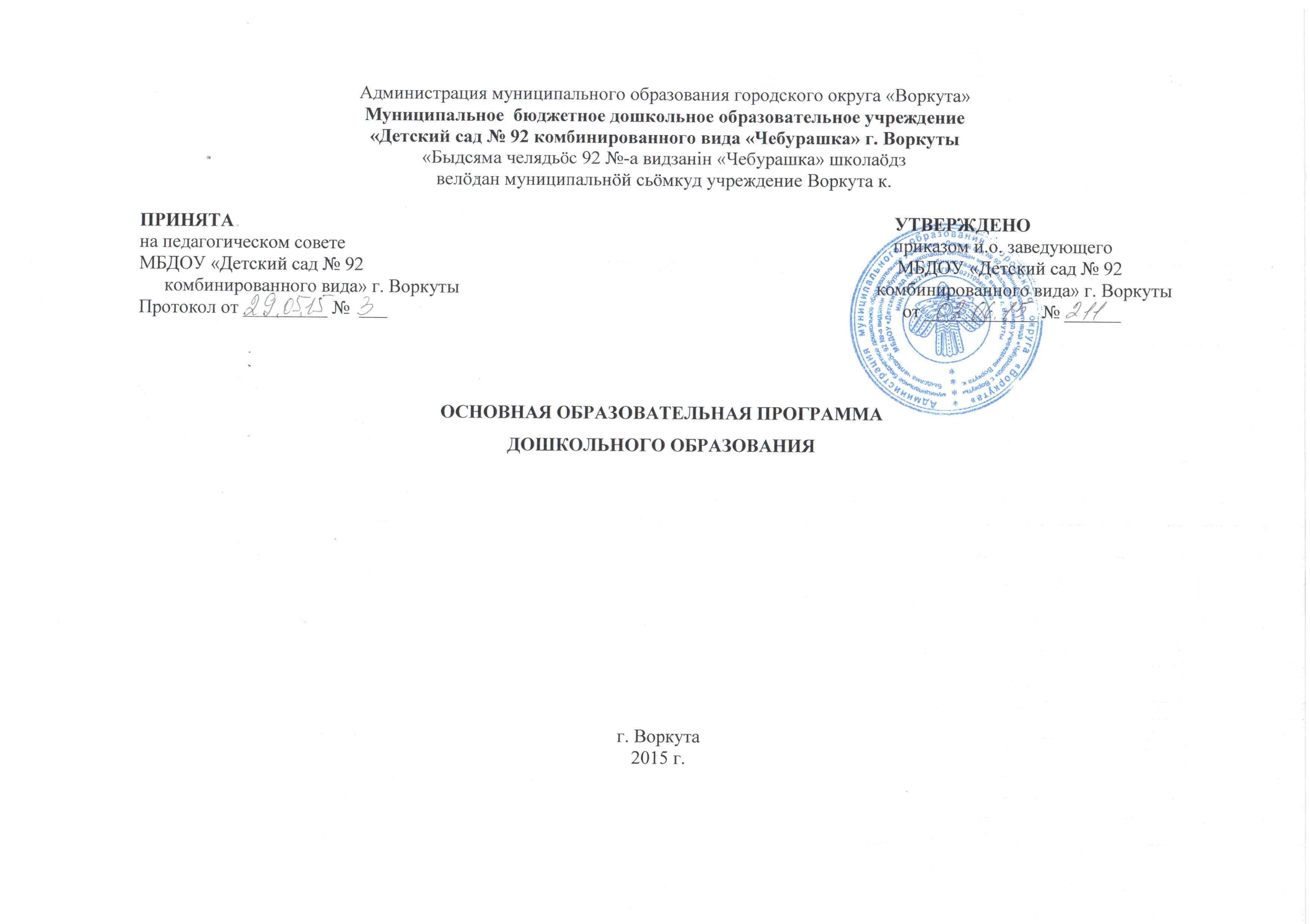 Содержание основной образовательной программы дошкольного образованияI. Целевой раздел                                                                                                                                                                                                 –  31.1. Пояснительная записка:                                                                                                                                                                                  – 31.1.1. Цели и задачи реализации основной образовательной программы.                                                                                                       – 51.1.2. Принципы и подходы к формированию основной образовательной программы.                                                                                – 61.1.3. Характеристики особенностей развития детей раннего и дошкольного возраста.                                                                               – 7                                                                                    1.1.4. Учебный план.                                                                                                                                                                                             – 16    1.1.5. Календарный учебный график.                                                                                                                                                                  – 201.2. Планируемые результаты освоения основной образовательной программы.                                                                                         – 23II. Содержательный раздел                                                                                                                                                                               – 292.1. Содержание образовательной деятельности.                                                                                                                                              – 292.2. Национально-региональный компонент.                                                                                                                                                     – 292.3. Организация образовательной деятельности.                                                                                                                                             – 312.4. Использование способов, методов и средств реализации основной образовательной программы:                                                     – 382.4.1. Здоровьесберегающие педагогические технологии                                                                                                                                – 38        2.4.2. Технологии личностно-ориентированного взаимодействия педагога с детьми                                                                                  – 43  2.4.3. Технологии проектной деятельности                                                                                                                                                       – 44 2.4.4. Технологии исследовательской деятельности                                                                                                                                        – 45        2.4.5. Парциальные образовательные программы                                                                                                                                            – 452.5. Способы и направления поддержки детской инициативы.                                                                                                                      – 492.6. Взаимодействие педагогического коллектива с семьями воспитанников.                                                                                             – 502.7. Диагностический инструментарий для обеспечения индивидуального подхода к развитию и воспитанию детей.                          – 53III. Организационный раздел                                                                                                                                                                          – 55          3.1. Описание материально-технического и информационного обеспечения основной образовательной программы, обеспеченности методическими материалами и средствами обучения и воспитания.                                                                                                             – 553.2. Режим дня, особенности традиционных событий, праздников, мероприятий.                                                                                      – 82  3.3. Особенности организации развивающей предметно-пространственной среды.                                                                                    – 91           IV. Краткая презентация основной образовательной программы                                                                                                          – 93I. ЦЕЛЕВОЙ РАЗДЕЛ1. 1. Пояснительная записка.Дошкольный возраст — яркая, неповторимая страница в жизни каждого человека. Именно в этот период начинается процесс социализации, устанавливается связь ребенка с ведущими сферами бытия: миром людей, природы, предметным миром. Происходит приобщение к культуре, к общечеловеческим ценностям. Закладывается фундамент здоровья. Ребенок дошкольного возраста — это прежде всего неутомимый деятель, с удовольствием и живым интересом познающий и проявляющий себя в окружающем пространстве. Процесс развития дошкольника осуществляется успешно при условии его активного и разнообразного взаимодействия с миром. Дошкольное детство — время первоначального становления личности, формирования основ самосознания и индивидуальности ребенка. Предназначение ДОУ  определяется его местом в муниципальной системе образования: это дошкольное образовательное учреждение с общеразвивающими группами и группами оздоровительной направленности для детей с туберкулёзной интоксикацией, обеспечивающее право семьи на оказание ей помощи в воспитании и образовании детей дошкольного возраста на основе реализации комплекса мер лечебно-оздоровительного характера и усвоения детьми обязательного минимума содержания учебных программ, реализуемых в образовательном учреждении.Основными средствами реализации предназначения МБДОУ «Детский сад № 92 комбинированного вида «Чебурашка» г. Воркуты являются:Устав МБДОУ «Детский сад № 92 комбинированного вида «Чебурашка» г. Воркуты; лицензированная образовательная деятельность (лицензия серии А № 347705 от 10.03.2010г. выдана министерством образования РК); лечебно-профилактическая помощь в укреплении здоровья детей групп оздоровительной направленности;освоение воспитанниками «Обязательного минимума содержания дошкольного образования»;освоение воспитанниками основных общеобразовательных программ дошкольного образования: «Детство: Примерная основная общеобразовательная программа дошкольного образования на основе федерального государственного образовательного стандарта дошкольного образования» /Т.И. Бабаева, А.Г. Гогоберидзе, О.В. Солнцевой / для детей от 3 до 7 лет, Программа воспитания и обучения в детском саду «От рождения до школы» / Н.Е. Вераксы, Т.С. Комаровой, М.А. Васильевой/ для детей до 3-х лет, и комплекса парциальных программ;предоставление воспитанникам возможности апробировать себя в различных видах деятельности: игровой, образовательной, организаторской и трудовой;предоставление родителям (законным представителям) воспитанников возможности выбора режима пребывания в дошкольном образовательном учреждении;обеспечение благоприятного психологического климата в ДОУ, развитие и совершенствование предметно-развивающей среды; высокий профессионализм педагогов, медицинских работников.Поэтому основная образовательная программа дошкольного образования (далее – Программа) муниципального бюджетного дошкольного образовательного учреждения «Детский сад № 92 комбинированного вида» г. Воркуты (далее – Учреждение)  разработана как программа обогащенного развития детей дошкольного возраста, обеспечивающая единый процесс социализации — индивидуализации личности через осознание ребенком своих потребностей, возможностей и способностей. Необходимость разработки Программы связана с внедрением Федерального государственного образовательного стандарта дошкольного образования, призванного обеспечивать развитие системы образования в условиях изменяющихся запросов личности и семьи, ожиданий общества и требований государства в сфере образования.Дошкольное образование как первый уровень общего образования призвано обеспечить реализацию прав ребенка на полноценное, гармоничное развитие личности в информационном поликультурном обществе. Программа Учреждения разработана в соответствии с: - Федеральным законом от 29.12.2012 г. № 273-ФЗ «Об образовании в Российской Федерации» (Принят Государственной Думой РФ 21 декабря 2012 г. Вступил в силу с 1 сентября 2013г.); - приказом Министерства образования и науки Российской Федерации от 17.10.2013 г. №1155 «Об утверждении Федерального государственного образовательного стандарта дошкольного образования»;- приказом Министерства образования и науки Российской Федерации от 30.08.2013 № 1014 «Об утверждении порядка организации и осуществления образовательной деятельности по основным общеобразовательным программам – образовательным программам дошкольного образования»; - письмом Министерства образования и науки Российской Федерации от 27.01.2009 № 03-132 «О методических рекомендациях по процедуре и содержанию психолого-педагогического обследования для детей старшего дошкольного возраста»;- письмом Министерства образования и науки РФ и Департамента общего образования от 28 февраля 2014 года № 08-249 «Комментарии к ФГОС дошкольного образования»; - методическим пособием «Примерная образовательная программа дошкольного образования «Детство» под редакцией Т.И. Бабаевой, А.Г. Гогоберидзе, О.В. Солнцевой и др., 2014 г.;- примерной образовательной  программы дошкольного образования «От рождения до школы» под ред. Н.Е. Вераксы, Т.С. Комаровой, М.А. Васильевой 2014 г.;             - санитарно-эпидемиологическими правилами и нормативами СанПиН 2.4.1.3049-13 «Санитарно-эпидемиологические требования к устройству, содержанию и организации режима работы дошкольных образовательных организаций», утвержденными постановлением Главного государственного санитарного врача Российской федерации от 15.05.2013 г. №26; - Уставом Учреждения; - Положением об основной образовательной программе дошкольного образования.Актуальность Программы заключается в постоянно повышающимся требованиям социума к качеству дошкольного образования, в том, что умение учиться составляет основу личностного развития ребёнка, означает умение познавать и преобразовывать мир, ставить проблемы, искать и находить новые решения, учиться сотрудничать с другими людьми на основе уважения и равноправия.Цели и задачи реализации ПрограммыПрограмма направлена на достижение следующих целей: 1) повышение социального статуса дошкольного образования; 2) обеспечение государством равенства возможностей для каждого ребенка в получении качественного дошкольного образования; 3) сохранение единства образовательного пространства Российской Федерации относительно уровня дошкольного образования.Задачи реализации Программы: 1) Способствовать охране и укреплению физического и психического здоровья детей, в том числе их эмоциональному благополучию; 2) Обеспечить равные возможности для полноценного развития каждого ребёнка в период дошкольного детства независимо от места проживания, пола, нации, языка, социального статуса, психофизиологических и других особенностей (в том числе ограниченных возможностей здоровья); 3) Обеспечить преемственность целей, задач и содержания образования, реализуемых в рамках образовательных программ различных уровней (далее – преемственность основных образовательных программ дошкольного и начального общего образования); 4) Создавать благоприятные условия развития детей в соответствии с их возрастными и индивидуальными особенностями и склонностями, развить способности и творческий потенциал каждого ребёнка как субъекта отношений с самим собой, другими детьми, взрослыми и миром; 5) Объединять обучение и воспитание в целостный образовательный процесс на основе духовно-нравственных и социокультурных ценностей и принятых в обществе правил и норм поведения в интересах человека, семьи, общества; 6) Формировать общую культуру личности детей, в том числе ценностей здорового образа жизни, развитие их социальных, нравственных, эстетических, интеллектуальных, физических качеств, инициативности, самостоятельности и ответственности ребёнка, формирование предпосылок учебной деятельности; 7) Обеспечивать вариативность и разнообразие содержания программ, организационных форм дошкольного образования, возможности формирования программ различной направленности с учётом образовательных потребностей, способностей и состояния здоровья детей с ограниченными возможностями здоровья по зрению (далее ОВЗ по зрению); 8) Формировать социокультурную среду, соответствующую возрастным, индивидуальным, психологическим и физиологическим особенностям детей; 9) Обеспечивать психолого-педагогическую поддержку семьи и повышение компетентности родителей (законных представителей) в вопросах развития и образования, охраны и укрепления здоровья детей. Программа направлена на:  создание условий развития ребенка, открывающих возможности для его позитивной социализации, его личностного развития, развития инициативы и творческих способностей на основе сотрудничества со взрослыми и сверстниками и соответствующим возрасту видам деятельности;  на создание развивающей образовательной среды, которая представляет собой систему условий социализации и индивидуальности детей. 1.1.2. Принципы и подходы к формированию ПрограммыВ основе реализации Программы лежит культурно-исторический и системно-деятельностный подходы к развитию ребенка, являющиеся методологией Федерального государственного образовательного стандарта дошкольного образования (далее - ФГОС ДО), который предполагает: полноценное проживание ребёнком всех этапов детства (младенческого, раннего и дошкольного возраста), обогащения (амплификации) детского развития; индивидуализацию дошкольного образования (в том числе одарённых детей и детей с ограниченными возможностями здоровья); содействие и сотрудничество детей и взрослых, признание ребенка полноценным участником (субъектом) образовательных отношений; поддержку инициативы детей в различных видах деятельности; партнерство с семьей; приобщение детей к социокультурным нормам, традициям семьи, общества и государства; формирование познавательных интересов и познавательных действий ребенка в различных видах деятельности; возрастную адекватность (соответствия условий, требований, методов возрасту и особенностям развития); учёт этнокультурной ситуации развития детей. обеспечение преемственности дошкольного общего и начального общего образования. В основе реализации Программы принципы дошкольной педагогики и возрастной психологии: 1.Принцип развивающего образования, в соответствии с которым главной целью дошкольного образования является развитие ребенка.2.Принцип научной обоснованности и практической применимости (содержание программы должно соответствовать основным положениям возрастной психологии и дошкольной педагогики, при этом иметь возможность реализации в массовой практике дошкольного образования).3. Принцип интеграции содержания дошкольного образования в соответствии с возрастными возможностями и особенностями детей, спецификой и возможностями образовательных областей.Комплексно-тематический принцип построения образовательного процесса. Программа формируется с учётом особенностей базового уровня системы дошкольного образования с целью формирования общей культуры личности воспитанников, развития их социальных, нравственных, эстетических, интеллектуальных, физических качеств, инициативности, самостоятельности и ответственности ребёнка, формирования предпосылок учебной деятельности.Образовательная программа представляет собой внутренний для данного учреждения образовательный стандарт, обусловленный логикой развития самого ДОУ, его традициями, достижениями, возможностями, запросами основных социальных заказчиков — родителей (законных представителей), а также реализуемой районной программой развития образования.Назначение образовательной программы — мотивированное обоснование содержания образования, выбора основной общеобразовательной и ряда парциальных программ для реализации их в дошкольном образовательном учреждении.Под содержанием образования понимаются те сферы человеческого бытия и человеческой деятельности, которые в том или ином виде и объёме усваиваются индивидом в ходе обучения и воспитания.Содержание образования направлено:— на личностное и социальное развитие ребёнка;— на усвоение им систематизированных знаний о мире;— на освоение культурного стереотипа, то есть совокупности знаний и умений, которыми должен владеть человек;— на приобретение знаний, умений и других психических компонентов личности, которые обеспечивают учебно-познавательную и трудовую деятельность;— на обретение навыка самостоятельной оценки себя и своих поступков, действий других людей, принятия решений относительно себя и, в какой-то степени, относительно других людей.Разработка и реализация образовательной программы как внутреннего стандарта дошкольного образовательного учреждения определяют её значимость для руководства, педагогического коллектива и родителей (законных представителей). Ценность представляет как процесс создания образовательной программы, так и совместная последующая деятельность по её реализации. В этом случае работа приобретает осмысленный и упорядоченный характер. В то же время образовательная программа позволяет увидеть перспективы развития как личностного, так и коллективного, оценить свои сильные и слабые стороны, качественно подготовиться к процедурам лицензирования, более осознанно и целенаправленно управлять образовательным учреждением.Образовательная программа даёт возможность показать конкурентоспособность образовательного учреждения, определяет взаимодополняемость предоставляемых образовательных услуг. Она может стать основой для разработки и совершенствования структуры и технологии управления воспитательно-образовательным процессом, способствует повышению эффективности таких функций управления, как мотивация, планирование, организация и контроль.Родителям (законным представителям) воспитанников образовательная программа даёт возможность принять участие в организации воспитательно-образовательного процесса, в выборе и корректировке его содержания. Это позволяет педагогическому коллективу учесть мнения и предложения основных «заказчиков» деятельности дошкольных образовательных учреждений. Привлечение родителей и представителей ближайшего социального окружения к разработке и реализации образовательной программы является необходимым условием стабильного функционирования и развития каждого дошкольного образовательного учреждения. Таким образом, реализуются права родителей на информацию об образовательных услугах, на выбор их и гарантию качества.1.1.3. Характеристики особенностей развития детей раннего и дошкольного возраста. Ранний возраст. На третьем году жизни ребенок вырастает в среднем на 7—8см, прибавка в весе составляет 2—2,5 кг. Дети активно овладевают разнообразными движениями. Растущие двигательные возможности позволяют детям более активно знакомиться с окружающим миром, познавать свойства и качества предметов, осваивать новые способы действий. Но при этом малыши еще не способны постоянно контролировать свои движения. Поэтому воспитателю необходимо проявлять повышенное внимание к действиям детей, оберегать их от неосторожных движений, приучать к безопасному поведению в среде сверстников. Организм младших дошкольников недостаточно окреп. Дети легко подвергаются инфекциям. Особенно часто страдают их верхние дыхательные пути, так как объем легких ребенка пока небольшой и малыш вынужден делать частые вдохи и выдохи. Эти особенности детей воспитателю надо постоянно иметь в виду: следить за чистотой воздуха в помещении, за правильным дыханием детей (через нос, а не ртом) на прогулке, во время ходьбы и подвижных игр. В младшем возрасте интенсивно развиваются структуры и функции головного мозга ребенка, что расширяет его возможности в познании окружающего мира. Для детей этого возраста характерно наглядно-действенное и наглядно-образное мышление. Дети «мыслят руками»: не столько размышляют, сколько непосредственно действуют. Чем более разнообразно использует ребенок способы чувственного познания, тем полнее его восприятие, тоньше ощущения, ярче эмоции, а значит, тем отчетливее становятся его представления о мире и успешнее деятельность.На третьем году жизни заметно возрастает речевая активность детей, они начинают проявлять живой интерес к слову. Это обнаруживается в детских высказываниях и вопросах, а также в игре словами. Малыши изменяют слова, придумывают новые, которых нет в речи взрослых; идет быстрое освоение грамматических форм. Под влиянием общения со взрослыми, речевых игр и упражнений к трем годам ребенок начинает успешно использовать простые и распространенные предложения, воспроизводить небольшие стишки и потешки, отвечать на вопросы. Своевременное развитие речи имеет огромное значение для умственного и социального развития дошкольников. Общение детей с воспитателем постоянно обогащается и развивается. Это и эмоциональное общение (обмен положительными эмоциями), и деловое, сопровождающее совместную деятельность взрослого и ребенка, а кроме того, познавательное общение. Дети могут спокойно, не мешая друг другу, играть рядом, объединяться в игре с общей игрушкой, развивать несложный игровой сюжет из нескольких взаимосвязанных по смыслу эпизодов, выполнять вместе простые поручения.Младший дошкольный возраст (3-4 года). На рубеже трех лет любимым выражением  ребёнка становится «Я сам!». Отделение себя от взрослого и вместе с тем желание быть как взрослый — характерное противоречие кризиса трех лет. Эмоциональное развитие ребёнка этого возраста характеризуется проявлениями таких чувств и эмоций, как любовь к близким, привязанность к воспитателю, доброжелательное отношение к окружающим, сверстникам. Ребёнок способен к эмоциональной отзывчивости — он может сопереживать другому ребенку.В младшем дошкольном возрасте поведение ребёнка непроизвольно, действия и поступки ситуативны, их последствия ребёнок чаще всего не представляет, нормативно развивающемуся ребенку свойственно ощущение безопасности, доверчиво-активное отношение к окружающему. Дети 3—4 лет усваивают элементарные нормы и правила поведения, связанные с определёнными разрешениями и запретами («можно», «нужно», «нельзя»). В 3 года ребёнок идентифицирует себя с представителями своего пола. В этом возрасте дети дифференцируют других людей по полу, возрасту; распознают детей, взрослых, пожилых людей, как в реальной жизни, так и на иллюстрациях. У развивающегося трёхлетнего человека есть все возможности овладения навыками самообслуживания (становление предпосылок трудовой деятельности) — самостоятельно есть, одеваться, раздеваться, умываться, пользоваться носовым платком, расчёской, полотенцем, отправлять свои естественные нужды. К концу четвёртого года жизни младший дошкольник овладевает элементарной культурой поведения во время еды за столом и умывания в туалетной комнате. Подобные навыки основываются на определённом уровне развития двигательной сферы ребёнка, одним из основных компонентов которого является уровень развития моторной координации. В этот период высока потребность ребёнка в движении (его двигательная активность составляет не менее половины времени бодрствования). Ребёнок начинает осваивать основные движения, обнаруживая при выполнении физических упражнений стремление к целеполаганию (быстро пробежать, дальше прыгнуть, точно воспроизвести движение и др.).Накапливается определённый запас представлений о разнообразных свойствах предметов, явлениях окружающей действительности и о себе самом. В этом возрасте у ребёнка при правильно организованном развитии уже должны быть сформированы основные сенсорные эталоны. Он знаком с основными цветами (красный, жёлтый, синий, зелёный). Трехлетний ребенок способен выбрать основные формы предметов (круг, овал, квадрат, прямоугольник, треугольник) по образцу, допуская иногда незначительные ошибки. Ему известны слова больше, меньше, и из двух предметов (палочек, кубиков, мячей и т. п.) он успешно выбирает больший или меньший. В 3 года дети практически осваивают пространство своей комнаты (квартиры), групповой комнаты в детском саду, двора, где гуляют, и т. п. На основании опыта у них складываются некоторые пространственные представления (рядом, перед, на, под). Освоение пространства происходит одновременно с развитием речи: ребёнок учится пользоваться словами, обозначающими пространственные отношения (предлоги и наречия).Малыш знаком с предметами ближайшего окружения, их назначением (на стуле сидят, из чашки пьют и т. п.), с назначением некоторых общественно-бытовых зданий (в магазине, супермаркете покупают игрушки, хлеб, молоко, одежду, обувь); имеет представления о знакомых средствах передвижения (легковая машина, грузовая машина, троллейбус, самолёт, велосипед и т. п.), о некоторых профессиях (врач, шофёр, дворник), праздниках (Новый год, День своего рождения), свойствах воды, снега, песка (снег белый, холодный, вода тёплая и вода холодная, лёд скользкий, твёрдый; из влажного песка можно лепить, делать куличики, а сухой песок рассыпается); различает и называет состояния погоды (холодно, тепло, дует ветер, идёт дождь). На четвёртом году жизни ребенок различает по форме, окраске, вкусу некоторые фрукты и овощи, знает два-три вида птиц, некоторых домашних животных, наиболее часто встречающихся насекомых.Внимание детей четвёртого года жизни непроизвольно. Однако его устойчивость зависит от интереса к деятельности. Обычно ребенок этого возраста может сосредоточиться в течение 10—15 мин, но привлекательное для него дело может длиться достаточно долго. Память детей непосредственна, непроизвольна и имеет яркую эмоциональную окраску. Дети сохраняют и воспроизводят только ту информацию, которая остаётся в их памяти без всяких внутренних усилий (понравившиеся стихи и песенки, 2-3 новых слова, рассмешивших или огорчивших его). Мышление трёхлетнего ребёнка является наглядно-действенным: малыш решает задачу путём непосредственного действия с предметами (складывание матрёшки, пирамидки, мисочек, конструирование по образцу и т. п.). В 3 года воображение только начинаетразвиваться, и прежде всего это происходит в игре. Малыш действует с одним предметом и при этом воображает на его месте другой: палочка вместо ложечки, камешек вместо мыла, стул — машина для путешествий и т. д.В младшем дошкольном возрасте ярко выражено стремление к деятельности. Взрослый для ребёнка — носитель определённой общественной функции. Желание ребёнка выполнять такую же функцию приводит к развитию игры. Дети овладевают игровыми действиями с игрушками и предметами-заместителями, приобретают первичные умения ролевого поведения. Игра ребёнка первой половины четвёртого года жизни — это скорее игра рядом, чем вместе. В играх, возникающих по инициативе детей, отражаются умения, приобретённые в совместных со взрослым играх. Сюжеты игр простые, неразвёрнутые, содержащие одну-две роли. Неумение объяснить свои действия партнёру по игре, договориться с ним, приводит к конфликтам, которые дети не в силах самостоятельно разрешить. Конфликты чаще всего возникают по поводу игрушек. Постепенно 4 годам ребёнок начинает согласовывать свои действия, договариваться в процессе совместных игр, использовать речевые формы вежливого общения. В 3—4 года ребёнок начинает чаще и охотнее вступать в общение со сверстниками ради участия в общей игре или продуктивной деятельности. Однако ему всё ещё нужны поддержка и внимание взрослого. Главным средством общения со взрослыми и сверстниками является речь. Словарь младшего дошкольника состоит в основном из слов, обозначающих предметы обихода, игрушки, близких ему людей. Ребёнок овладевает грамматическим строем речи, начинает использовать сложные предложения. Девочки по многим показателям развития (артикуляция, словарный запас, беглость речи, понимание прочитанного, запоминание увиденного и услышанного) превосходят мальчиков. В 3—4 года в ситуации взаимодействия с взрослым продолжает формироваться интерес к книге и литературным персонажам. Круг чтения ребёнка пополняется новыми произведениями, но уже известные тексты по-прежнему вызывают интерес. Интерес к продуктивной деятельности неустойчив. Замысел управляется изображением и меняется по ходу работы, происходит овладение изображением формы предметов. Работы чаще всего схематичны, поэтому трудно догадаться, что изобразил ребёнок. Конструирование носит процессуальный характер. Ребёнок может конструировать по образцу лишь элементарные предметные конструкции из двух-трёх частей. Музыкально-художественная деятельность детей носит непосредственный и синкретический характер. Восприятие музыкальных образов происходит при организации практической деятельности (проиграть сюжет, рассмотреть иллюстрацию и др.). Совершенствуется звукоразличение, слух: ребёнок дифференцирует звуковые свойства предметов, осваивает звуковые предэталоны (громко — тихо, высоко — низко и пр.). Начинает проявлять интерес и избирательность по отношению к различным видам музыкально-художественной деятельности (пению, слушанию, музыкально-ритмическим движениям).Средний дошкольный возраст (4-5 лет). Дети 4–5лет всё ещё не осознают социальные нормы и правила поведения, однако у них уже начинают складываться обобщённые представления о том, как надо и не надо себя вести. Как правило, к пяти годам дети без напоминания взрослого здороваются и прощаются, говорят «спасибо» и «пожалуйста», не перебивают взрослого, вежливо обращаются к нему. Кроме того, они могут по собственной инициативе убирать игрушки, выполнять простые трудовые обязанности, доводить дело до конца. В этом возрасте у детей появляются представления о том, как положено себя вести девочкам, и как — мальчикам. Дети хорошо выделяют несоответствие нормам и правилам не только в поведении другого, но и в своём собственном. Таким образом, поведение ребёнка 4—5 лет не столь импульсивно и непосредственно, как в 3—4 года, хотя в некоторых ситуациях ему всё ещё требуется напоминание взрослого или сверстников о необходимости придерживаться тех или иных норм и правил. В этом возрасте детьми хорошо освоен алгоритм процессов умывания, одевания, купания, приёма пищи, уборки помещения. Дошкольники знают и используют по назначению атрибуты, сопровождающие эти процессы: мыло, полотенце, носовой платок, салфетку, столовые приборы. Уровень освоения культурно-гигиенических навыков таков, что дети свободно переносят их в сюжетно-ролевую игру.К 4—5 годам ребёнок способен элементарно охарактеризовать своё самочувствие, привлечь внимание взрослого в случае недомогания. Дети имеют дифференцированное представление о собственной гендерной принадлежности, аргументируют её по ряду признаков («Я мальчик, я ношу брючки, а не платьица, у меня короткая причёска»). К пяти годам дети имеют представления об особенностях наиболее распространённых мужских и женских профессий, о видах отдыха, специфике поведения в общении с другими людьми, об отдельных женских и мужских качествах. К четырем годам основные трудности в поведении и общении ребёнка с окружающими, которые были связаны с кризисом трех лет (упрямство, строптивость, конфликтность и др.), постепенно уходят в прошлое, и любознательный ребенок активно осваивает окружающий его мир предметов и вещей, мир человеческих отношений. Лучше всего это удается детям в игре. Дети 4—5 лет продолжают проигрывать действия с предметами, но теперь внешняя последовательность этих действий уже соответствует реальной действительности: ребёнок сначала режет хлеб и только потом ставит его на стол перед куклами (в раннем и в самом начале дошкольного возраста последовательность действий не имела для игры такого значения). В игре дети называют свои роли, понимают условность принятых ролей. Происходит разделение игровых и реальных взаимоотношений. В 4—5 лет сверстники становятся для ребёнка более привлекательными и предпочитаемыми партнёрами по игре, чем взрослый. В возрасте от 4 до 5 лет продолжается усвоение детьми общепринятых сенсорных эталонов, овладение способами их использования и совершенствование обследования предметов. К пяти годам дети, как правило, уже хорошо владеют представлениями об основных цветах, геометрических формах и отношениях величин. Ребёнок уже может произвольно наблюдать, рассматривать и искать предметы в окружающем его пространстве. Восприятие в этом возрасте постепенно становится осмысленным, целенаправленным и анализирующим. В среднем дошкольном возрасте связь мышления и действий сохраняется, но уже не является такой непосредственной, как раньше. Во многих случаях не требуется практического манипулирования с объектом, но во всех случаях ребёнку необходимо отчётливо воспринимать и наглядно представлять этот объект. Внимание становится всё более устойчивым, в отличие от возраста трех лет (если ребёнок пошёл за мячом, то уже не будет отвлекаться на другие интересные предметы). Важным показателем развития внимания является то, что к пяти годам появляется действие по правилу — первый необходимый элемент произвольного внимания. Именно в этом возрасте дети начинают активно играть в игры с правилами: настольные (лото, детское домино) и подвижные (прятки, салочки). В среднем дошкольном возрасте интенсивно развивается память ребёнка. В 5 лет он может запомнить уже 5—6 предметов (из 10—15), изображённых на предъявляемых ему картинках. В возрасте 4—5 лет преобладает репродуктивное воображение, воссоздающее образы, которые описываются в стихах, рассказах взрослого, встречаются в мультфильмах и т.д. Элементы продуктивного воображения начинают складываться в игре, рисовании, конструировании. В этом возрасте происходит развитие инициативности и самостоятельности ребенка в общении со взрослыми и сверстниками. Дети продолжают сотрудничать со взрослыми в практических делах (совместные игры, поручения), наряду с этим активно стремятся к интеллектуальному общению, что проявляется в многочисленных вопросах (почему? зачем? для чего?), стремлении получить от взрослого новую информацию познавательного характера. Возможность устанавливать причинно-следственные связи отражается в детских ответах в форме сложноподчиненных предложений. У детей наблюдается потребность в уважении взрослых, их похвале, поэтому на замечания взрослых ребёнок пятого года жизни реагирует повышенной обидчивостью. Общение со сверстниками по-прежнему тесно переплетено с другими видами детской деятельности (игрой, трудом, продуктивной деятельностью), однако уже отмечаются и ситуации чистого общения. Для поддержания сотрудничества, установления отношений в словаре детей появляются слова и выражения, отражающие нравственныепредставления: слова участия, сочувствия, сострадания. Стремясь привлечь внимание сверстника и удержать его в процессе речевого общения, ребёнок учится использовать средства интонационной речевой выразительности: регулировать силу голоса, интонацию, ритм, темп речи в зависимости от ситуации общения. В процессе общения со взрослыми дети используют правила речевого этикета: слова приветствия, прощания, благодарности, вежливой просьбы, утешения, сопереживания и сочувствия. Речь становится более связной и последовательной. С нарастанием осознанности и произвольности поведения, постепенным усилением роли речи (взрослого и самого ребёнка) в управлении поведением ребенка становится возможным решение более сложных задач в области безопасности. Но при этом взрослому следует учитывать несформированность волевых процессов, зависимость поведения ребёнка от эмоций, доминирование эгоцентрической позиции в мышлении и поведении.В художественной и продуктивной деятельности дети эмоционально откликаются на произведения музыкального и изобразительного искусства, художественную литературу, в которых с помощью образных средств переданы различные эмоциональные состояния людей, животных, сказочных персонажей. Дошкольники начинают более целостно воспринимать сюжеты и понимать образы. Важным показателем развития ребёнка-дошкольника является изобразительная деятельность. К четырем годам круг изображаемых детьми предметов довольно широк. В рисунках появляются детали. Замысел детского рисунка может меняться по ходу изображения. Дети владеют простейшими техническими умениями и навыками. Конструирование начинает носить характер продуктивной деятельности: дети замысливают будущую конструкцию и осуществляют поиск способов её исполнения.Старший дошкольный возраст (5-6 лет). Ребёнок 5—6 лет стремится познать себя и другого человека как представителя общества, постепенно начинает осознавать связи и зависимости в социальном поведении и взаимоотношениях людей. В этом возрасте в поведении дошкольников происходят качественные изменения — формируется возможность само регуляции, дети начинают предъявлять к себе те требования, которые раньше предъявлялись им взрослыми. Так они могут, не отвлекаясь на более интересные дела, доводить до конца малопривлекательную работу (убирать игрушки, наводить порядок в комнате и т.п.). Это становится возможным благодаря осознанию детьми общепринятых норм и правил поведения и обязательности их выполнения. В возрасте от 5 до 6 лет происходят изменения в представлениях ребёнка о себе. Эти представления начинают включать не только характеристики, которыми ребёнок наделяет себя настоящего в данный отрезок времени, но и качества, которыми он хотел бы или, наоборот, не хотел бы обладать в будущем («Я хочу быть таким, как Человек-Паук», «Я буду, как принцесса» и т.д.). В них проявляются усваиваемые детьми этические нормы. В этом возрасте дети в значительной степени ориентированы на сверстников, большую часть времени проводят с ними в совместных играх и беседах, их оценки и мнения становятся существенными для них. Повышается избирательность и устойчивость взаимоотношений с ровесниками. Свои предпочтения дети объясняют успешностью того или иного ребёнка в игре. В этом возрасте дети имеют дифференцированное представление о своей гендерной принадлежности по существенным признакам (женские и мужские качества, особенности проявления чувств, эмоций, специфика гендерного поведения). Существенные изменения происходят в игровом взаимодействии, в котором существенное место начинает занимать совместное обсуждение правил игры. При распределении детьми этого возраста ролей для игры можно иногда наблюдать и попытки совместного решения проблем («Кто будет…?»). Вместе с тем согласование действий, распределение обязанностей у детей чаще всего возникает ещё по ходу самой игры. Усложняется игровое пространство (например, в игре «Театр» выделяются сцена). Игровые действия становятся разнообразными. Вне игры общение детей становится менее ситуативным. Они охотно рассказывают о том, что с ними произошло: где были, что видели и т. д. Дети внимательно слушают друг друга, эмоционально сопереживают рассказам друзей.Более совершенной становится крупная моторика. Ребёнок этого возраста способен к освоению сложных движений: может пройти по неширокой скамейке и при этом даже перешагнуть через небольшое препятствие; умеет отбивать мяч о землю одной рукой несколько раз подряд. Уже наблюдаются различия в движениях мальчиков и девочек (у мальчиков — более порывистые, у девочек — мягкие, плавные, уравновешенные), в общей конфигурации тела в зависимости от пола ребёнка. К пяти годам дети обладают довольно большим запасом представлений об окружающем, которые получают благодаря своей активности, стремлению задавать вопросы и экспериментировать. Ребёнок этого возраста уже хорошо знает основные цвета и имеет представления об оттенках (например, может показать два оттенка одного цвета: светло-красный и тёмно-красный). Дети шестого года жизни могут рассказать, чем отличаются геометрические фигуры друг от друга. Для них не составит труда сопоставить между собой по величине большое количество предметов: например, расставить по порядку семь—десять тарелок разной величины и разложить к ним соответствующее количество ложек разного размера. Возрастает способность ребёнка ориентироваться в пространстве. Внимание детей становится более устойчивым и произвольным. Они могут заниматься не очень привлекательным, но нужным делом в течение 20— 25 мин вместе со взрослым. Ребёнок этого возраста уже способен действовать по правилу, которое задаётся взрослым. Объём памяти изменяется не существенно, улучшается её устойчивость. При этом для запоминания дети уже могут использовать несложные приёмы и средства.В 5—6 лет ведущее значение приобретает наглядно-образное мышление, которое позволяет ребёнку решать более сложные задачи с использованием обобщённых наглядных средств (схем, чертежей и пр.) и обобщённых представлений о свойствах различных предметов и явлений. Возраст 5—6 лет можно охарактеризовать как возраст овладения ребёнком активным (продуктивным) воображением, которое начинает приобретать самостоятельность, отделяясь от практической деятельности и предваряя её. Образы воображения значительно полнее и точнее воспроизводят действительность. Ребёнок чётко начинает различать действительное и вымышленное. Действия воображения — создание и воплощение замысла — начинают складываться первоначально в игре. Это проявляется в том, что прежде игры рождается её замысел и сюжет. Постепенно дети приобретают способность действовать по предварительному замыслу в конструировании и рисовании.На шестом году жизни ребёнка происходят важные изменения в развитии речи. Для детей этого возраста становится нормой правильное произношение звуков. Дети начинают употреблять обобщающие слова, синонимы, антонимы, оттенки значений слов, многозначные слова. Словарь детей также активно пополняется существительными, обозначающими названия профессий, социальных учреждений (библиотека, почта, универсам, спортивный клуб и т. д.); глаголами, обозначающими трудовые действия людей разных профессий, прилагательными и наречиями, отражающими качество действий, отношение людей к профессиональной деятельности. Дети учатся самостоятельно строить игровые и деловые диалоги, осваивая правила речевого этикета, пользоваться прямой и косвенной речью; в описательном и повествовательном монологах способны передать состояние героя, его настроение, отношение к событию, используя эпитеты и сравнения. Круг чтения ребёнка 5—6 лет пополняется произведениями разнообразной тематики, в том числе связанной с проблемами семьи, взаимоотношений со взрослыми, сверстниками, с историей страны. Он способен удерживать в памяти большой объём информации, ему доступно чтение с продолжением. Повышаются возможности безопасности жизнедеятельности ребенка 5— 6 лет. Это связано с ростом осознанности и произвольности поведения, преодолением эгоцентрической позиции (ребёнок становится способным встать на позицию другого). Развивается прогностическая функция мышления, что позволяет ребёнку видеть перспективу событий, предвидеть (предвосхищать) близкие и отдалённые последствия собственных действий и поступков и действий и поступков других людей. В старшем дошкольном возрасте освоенные ранее виды детского труда выполняются качественно, быстро, осознанно. Становится возможным освоение детьми разных видов ручного труда. В процессе восприятия художественных произведений, произведений музыкального и изобразительного искусства дети способны осуществлять выбор того (произведений, персонажей, образов), что им больше нравится, обосновывая его с помощью элементов эстетической оценки. Они эмоционально откликаются на те произведения искусства, в которых переданы понятные им чувства и отношения, различные эмоциональные состояния людей, животных, борьба добра со злом. Совершенствуется качество музыкальной деятельности. Творческие проявления становятся более осознанными и направленными (образ, средства выразительности продумываются и сознательно подбираются детьми). В продуктивной деятельности дети также могут изобразить задуманное (замысел ведёт за собой изображение).Ребенок на пороге школы (6-7 лет) обладает устойчивыми социально-нравственными чувства и эмоциями, высоким самосознанием и осуществляет себя как субъект деятельности и поведения. Мотивационная сфера дошкольников 6—7 лет расширяется за счёт развития таких социальных мотивов, как познавательные, просоциальные (побуждающие делать добро), самореализации. Поведение ребёнка начинает регулироваться также его представлениями о том, что хорошо и что плохо. С развитием морально-нравственных представлений напрямую связана и возможность эмоционально оценивать свои поступки. Ребёнок испытывает чувство удовлетворения, радости, когда поступает правильно, хорошо, и смущение, неловкость, когда нарушает правила, поступает плохо. Общая самооценка детей представляет собой глобальное, положительное недифференцированное отношение к себе, формирующееся под влиянием эмоционального отношения со стороны взрослых.К концу дошкольного возраста происходят существенные изменения в эмоциональной сфере. С одной стороны, у детей этого возраста более богатая эмоциональная жизнь, их эмоции глубоки и разнообразны по содержанию. С другой стороны, они более сдержанны и избирательны в эмоциональных проявлениях. К концу дошкольного возраста у них формируются обобщённые эмоциональные представления, что позволяет им предвосхищать последствия своих действий. Это существенно влияет на эффективность произвольной регуляции поведения — ребёнок может не только отказаться от нежелательных действий или хорошо себя вести, но и выполнять неинтересное задание, если будет понимать, что полученные результаты принесут кому-то пользу, радость и т. п. Благодаря таким изменениям в эмоциональной сфере поведение дошкольника становится менее ситуативным и чаще выстраивается с учётом интересов и потребностей других людей. Сложнее и богаче по содержанию становится общение ребёнка со взрослым. Дошкольник внимательно слушает рассказы родителей о том, что у них произошло на работе, живо интересуется тем, как они познакомились, при встрече с незнакомыми людьми часто спрашивает, где они живут, есть ли у них дети, кем они работают и т. п. Большую значимость для детей 6—7 лет приобретает общение между собой. Их избирательные отношения становятся устойчивыми, именно в этот период зарождается детская дружба. Дети продолжают активно сотрудничать, вместе с тем у них наблюдаются и конкурентные отношения — в общении и взаимодействии они стремятся в первую очередь проявить себя, привлечь внимание других к себе. Однако у них есть все возможности придать такому соперничеству продуктивный и конструктивный характер и избегать негативных форм поведения. К семи годам дети определяют перспективы взросления в соответствии с гендерной ролью, проявляют стремление к усвоению определённых способов поведения, ориентированных на выполнение будущих социальных ролей. К 6—7 годам ребёнок уверенно владеет культурой самообслуживания и культурой здоровья. В играх дети 6—7 лет способны отражать достаточно сложные социальные события — рождение ребёнка, свадьба, праздник, война и др. В игре может быть несколько центров, в каждом из которых отражается та или иная сюжетная линия. Дети этого возраста могут по ходу игры брать на себя две роли, переходя от исполнения одной к исполнению другой. Они могут вступать во взаимодействие с несколькими партнёрами по игре, исполняя как главную, так и подчинённую роль. Продолжается дальнейшее развитие моторики ребёнка, наращивание и самостоятельное использование двигательного опыта. Расширяются представления о самом себе, своих физических возможностях, физическом облике. Совершенствуются ходьба, бег, шаги становятся равномерными, увеличивается их длина, появляется гармония в движениях рук и ног. Ребёнок способен быстро перемещаться, ходить и бегать, держать правильную осанку. По собственной инициативе дети могут организовывать подвижные игры и простейшие соревнования со сверстниками. В возрасте 6—7 лет происходит расширение и углубление представлений детей о форме, цвете, величине предметов. Ребёнок уже целенаправленно, последовательно обследует внешние особенности предметов. При этом он ориентируется не на единичные признаки, а на весь комплекс (цвет, форма, величина и др.). К концу дошкольного возраста существенно увеличивается устойчивость непроизвольного внимания, что приводит к меньшей отвлекаемости детей. Сосредоточенность и длительность деятельности ребёнка зависит от её привлекательности для него. Внимание мальчиков менее устойчиво. В 6—7 лет у детей увеличивается объём памяти, что позволяет им непроизвольно запоминать достаточно большой объём информации. Девочек отличает больший объём и устойчивость памяти.Воображение детей данного возраста становится, с одной стороны, богаче и оригинальнее, а с другой — более логичным и последовательным, оно уже не похоже на стихийное фантазирование детей младших возрастов. Несмотря на то, что увиденное или услышанное порой преобразуется детьми до неузнаваемости, в конечных продуктах их воображения чётче прослеживаются объективные закономерности действительности. Так, например, даже в самых фантастических рассказах дети стараются установить причинно-следственные связи, в самых фантастических рисунках — передать перспективу. При придумывании сюжета игры, темы рисунка, историй и т. п. дети 6—7 лет не только удерживают первоначальный замысел, но могут обдумывать его до начала деятельности.В этом возрасте продолжается развитие наглядно-образного мышления, которое позволяет ребёнку решать более сложные задачи с использованием обобщённых наглядных средств (схем, чертежей и пр.) и обобщённых представлений о свойствах различных предметов и явлений. Действия наглядно-образного мышления (например, при нахождении выхода из нарисованного лабиринта) ребёнок этого возраста, как правило, совершает уже в уме, не прибегая к практическим предметным действиям даже в случаях затруднений. Возможность успешно совершать действия сериации и классификации во многом связана с тем, что на седьмом году жизни в процесс мышления всё более активно включается речь. Использование ребёнком (вслед за взрослым) слова для обозначения существенных признаков предметов и явлений приводит к появлению первых понятий. Речевые умения детей позволяют полноценно общаться с разным контингентом людей (взрослыми и сверстниками, знакомыми и незнакомыми). Дети не только правильно произносят, но и хорошо различают фонемы (звуки) и слова. Овладение морфологической системой языка позволяет им успешно образовывать достаточно сложные грамматические формы существительных, прилагательных, глаголов. В своей речи старший дошкольник всё чаще использует сложные предложения (с сочинительными и подчинительными связями). В 6—7 лет увеличивается словарный запас. В процессе диалога ребёнок старается исчерпывающе ответить на вопросы, сам задаёт вопросы, понятные собеседнику, согласует свои реплики с репликами других. Активно развивается и другая форма речи — монологическая. Дети могут последовательно и связно пересказывать или рассказывать. Важнейшим итогом развития речи на протяжении всего дошкольного детства является то, что к концу этого периода речь становится подлинным средством, как общения, так и познавательной деятельности, а также планирования и регуляции поведения. К концу дошкольного детства ребёнок формируется как будущий самостоятельный читатель. Тяга к книге, её содержательной, эстетической и формальной сторонам — важнейший итог развития дошкольника-читателя. Музыкально-художественная деятельность характеризуется большой самостоятельностью. Развитие познавательных интересов приводит к стремлению получить знания о видах и жанрах искусства (история создания музыкальных шедевров, жизнь и творчество композиторов и исполнителей). Дошкольники начинают проявлять интерес к посещению театров, понимать ценность произведений музыкального искусства.В продуктивной деятельности дети знают, что хотят изобразить, и могут целенаправленно следовать к своей цели, преодолевая препятствия и не отказываясь от своего замысла, который теперь становится опережающим. Они способны изображать всё, что вызывает у них интерес. Созданные изображения становятся похожи на реальный предмет, узнаваемы и включают множество деталей. Совершенствуется и усложняется техника рисования, лепки, аппликации. Дети способны конструировать по схеме, фотографиям, заданным условиям, собственному замыслу постройки из разнообразного строительного материала, дополняя их архитектурными деталями; делать игрушки путём складывания бумаги в разных направлениях; создавать фигурки людей, животных, героев литературных произведений из природного материала. Наиболее важным достижением детей в данной образовательной области является овладение композицией.1.1.4. Учебный план Учебный план ДОУ, реализующего основную образовательную программу дошкольного образования разработан в соответствии с: - федеральным законом от 29.12.2012 г № 273 -ФЗ «Об образовании в Российской Федерации» (Принят Государственной Думой Российской Федерации 21 декабря 2012г. Вступил в силу с 1 сентября 2013г.); - порядком организации и осуществления образовательной деятельности по основным общеобразовательным программам образовательным – образовательным программам дошкольного образования» (утвержден Приказом Министерства образования и науки Российской Федерации от 30 августа 2013 г. N 1014); - санитарно-эпидемиологическими правилами и нормативами СанПиН 2.4.1.3049-13 «Санитарно-эпидемиологические требования к устройству, содержанию и организации режима работы дошкольных образовательных учреждений», утвержденными постановлением Главного государственного санитарного врача Российской Федерации от 15.05.2013 №26; - приказом Министерства образования и науки Российской Федерации от 17.10.2013 г. № 1155 «Об утверждении Федерального государственного образовательного стандарта дошкольного образования»; - Уставом Учреждения; - методическим пособием «Примерная образовательная программа дошкольного образования «Детство» / Т. И. Бабаева, А.Г. Гогоберидзе, О.В. Солнцева и др., 2014 г.; - примерной образовательной  программы дошкольного образования «От рождения до школы» под ред. Н.Е. Вераксы, Т.С. Комаровой, М.А. Васильевой 2014 г.Учебный план Учреждения ориентирован на 5-летний нормативный срок освоения государственных образовательных программ дошкольного образования. Продолжительность учебного года составляет 36 учебных недель. В середине учебного года (январь-февраль) организуются недельные каникулы, во время которых проводятся спортивные и подвижные игры, спортивные праздники, экскурсии и другие развлекательные мероприятия, а также увеличивается продолжительность прогулок. Учебный план для дошкольников предусматривает 5-ти дневную учебную неделю.Для детей раннего возраста от 2 до 3 лет длительность НОД не превышает 10 мин. Организованная образовательная деятельность осуществляется в первую и во вторую половину дня (по 8 - 10 минут). Допускается осуществлять организованную образовательную деятельность на игровой площадке во время прогулки. Продолжительность НОД для детей от 3 до 4-х лет - не более 15 минут, для детей от 4-х до 5-ти лет - не более 20 минут, для детей от 5 до 6-ти лет - не более 25 минут, а для детей от 6-ти до 7-ми лет - не более 30 минут. Максимально допустимый объем образовательной нагрузки в первой половине дня в младшей и средней группах не превышает 30 и 40 минут соответственно, а в старшей и подготовительной - 45 минут и 1,5 часа соответственно. В середине времени, отведенного на НОД, проводят физкультурные минутки и зрительные гимнастики. Перерывы между периодами НОД составляют 10 минут. Организованная образовательная деятельность с детьми старшего дошкольного возраста осуществляется и во второй половине дня после дневного сна. Ее продолжительность составляет не более 25 - 30 минут в день. В середине НОД статического характера проводятся физкультурные минутки и зрительные гимнастики.Организованная образовательная деятельность, требующая повышенной познавательной активности и умственного напряжения детей, организуется в первую половину дня. Для профилактики утомления детей проводятся физкультурные, музыкальные занятия. С детьми третьего года жизни занятия по физическому развитию образовательной программы осуществляют по подгруппам 3 раза в неделю. Занятия по физическому развитию образовательной программы для детей в возрасте от 3 до 7 лет организуются 3 раза в неделю. Длительность занятий по физическому развитию зависит от возраста детей и составляет: - в младшем возрасте – 10 - 15 мин., - в среднем возрасте - 20 мин., - в старшем возрасте - 25 мин., - в подготовительной к школе группе - 30 мин.Один раз в неделю для детей 5 - 7 лет круглогодично организуются занятия по физическому развитию на открытом воздухе. Их проводят только при отсутствии у детей медицинских противопоказаний и наличии у детей спортивной одежды, соответствующей погодным условиям. НОД в дошкольных группах начинается в первую половину дня в 9.00, а во вторую – в 16.00. Программа обеспечивает развитие личности детей дошкольного возраста в различных видах общения и деятельности с учетом их возрастных, индивидуальных психологических и физиологических особенностей.Примечание: Реализация образовательной области «Социально – коммуникативное развитие» осуществляется через интеграцию разных видов совместной с педагогом и самостоятельной детской деятельности в организации мероприятий режима дня.Образовательная область «Познавательное развитие» включает в себя следующие наименования непосредственно образовательной деятельности:Для детей от 1,5 до 2 лет:Окружающий мир (расширение ориентировки в окружающем мире)Дидактический материал (игры-занятия с дидактическим материалом)Строительный материал (игры-занятия  со строительным материалом).Для детей от 2 до 3 лет:Сенсорное развитие (формирование элементарных математических представлений).Мир природы (ознакомление с природой, формирование целостной картины мира, расширение кругозора).Мир предметов (развитие познавательно – исследовательской и продуктивной деятельности).Для детей от 3 до 7 лет:РЭМП (развитие элементарных математических представлений)Мир природы (развитие кругозора и познавательно – исследовательской деятельности в природе)Мир предметов (ребёнок познаёт многообразие свойств и качеств окружающих предметов, исследует и экспериментирует).Образовательная область «Художественно-эстетическое развитие» является частью многогранной работы детского сада, поэтому изобразительная деятельность тесно связана со всеми сторонами воспитательно – образовательной работы, в процессе которой дети получают разнообразные впечатления и знания. Образовательная область «Художественно-эстетическое развитие» представлена тремя отдельными образовательными ситуациями (далее – ОС) по изобразительной деятельности (лепка, аппликация, рисование), которые включены в непосредственно образовательную деятельность для детей со старшей группы, а во 2 младшей и средней группах предусмотрено чередование лепки и аппликации, рисование проходит отдельным занятием. В 1 младшей группе в образовательной области «Художественно-эстетическое развитие» предусмотрено две образовательные ситуации: лепка и рисование. Образовательная ситуация «Чтение художественной литературы» в образовательной области «Речевое развитие» для детей от 3 до 7 лет проводится 1 раз в две недели, поэтому для более эффективной реализации задач каждой ОС в расписании НОД предусмотрено их чередование через неделю каждого месяца учебного года:– во 2 младшей группе ОС «Чтение художественной литературы» чередуется с ОС «РЭМП» образовательной области «Познавательное развитие», т.к. ОС «РЭМП» также планируется проводить 1 раз в две недели;– в старшей группе и в подготовительной к школе группе ОС «Чтение художественной литературы» чередуется с ОС «Обучение грамоте», т.к. ОС «Обучение грамоте» также планируется проводить 1 раз в две недели;– в средней группе ОС «Чтение художественной литературы» проводится 1 раз в две недели без чередования.Образовательная область «Физическая культура» для детей от 1,5 до 2 лет прописана как «развитие движений», для детей от 2 до 7 лет – как «физкультура».Учебный план традиционен в рамках базового компонента. Недельная нагрузка не превышает предельно допустимую нагрузку. Для реализации задач физкультурно-оздоровительного направления в учебный план групп со второй младшей группы вводится дополнительная физкультурная деятельность. При этом общее количество непосредственно образовательной деятельности остается в рамках, предусмотренных Сан ПиН 2.4.1.2660 – 10 «Санитарно – эпидемиологические требования к устройству, содержанию и организации режима работы дошкольных образовательных учреждений», действующего с 01.10.2010 г. (изменения 20.12.2010г.).  Приобщение детей к здоровому образу жизни, театральной культуре, развитие художественно-речевых, музыкальных, изобразительных способностей осуществляется дополнительным образованием в кружковой деятельности. В результате этих изменений в учебном плане предполагается получить высокий уровень знаний, умений и навыков воспитанников во всех областях образовательной деятельности, развитие творческих способностей. Задачи интегративного подхода в воспитании реализуются в тесном взаимодействии педагогов со специалистами, как на непосредственно образовательной деятельности, так и в совместной деятельности через личностно-ориентированный  подход.1.1.5. Календарный учебный график 1.2. Планируемые результаты освоения ПрограммыПланируемые результаты освоения программы представляют собой систему ведущих целевых установок и ожидаемых результатов освоения всех компонентов, составляющих содержательную основу Программы. Они обеспечивают связь между требованиями ФГОС ДО и образовательным процессом. В соответствии с требованиями ФГОС ДО система планируемых результатов представлена в виде целевых ориентиров дошкольного образования, которые представляют собой социально-нормативные возрастные характеристики возможных достижений ребёнка на этапе завершения уровня дошкольного образования. К целевым ориентирам дошкольного образования относятся следующие социально-нормативные возрастные характеристики возможных достижений ребенка:- целевые ориентиры образования в раннем возрасте: ребенок интересуется окружающими предметами и активно действует с ними; эмоционально вовлечен в действия с игрушками и другими предметами, стремится проявлять настойчивость в достижении результата своих действий; использует специфические, культурно фиксированные предметные действия, знает назначение бытовых предметов (ложки, расчески, карандаша и пр.) и умеет пользоваться ими. Владеет простейшими навыками самообслуживания; стремится проявлять самостоятельность в бытовом и игровом поведении; владеет активной речью, включенной в общение; может обращаться с вопросами и просьбами, понимает речь взрослых; знает названия окружающих предметов и игрушек; стремится к общению со взрослыми и активно подражает им в движениях и действиях; появляются игры, в которых ребенок воспроизводит действия взрослого; проявляет интерес к сверстникам; наблюдает за их действиями и подражает им; проявляет интерес к стихам, песням и сказкам, рассматриванию картинки, стремится двигаться под музыку; эмоционально откликается на различные произведения культуры и искусства; у ребенка развита крупная моторика, он стремится осваивать различные виды движения (бег, лазанье, перешагивание и пр.). Раннее ДетствоК трем годам: ребенок интересуется окружающими предметами и активно действует с ними; эмоционально вовлечен в действия с игрушками и другими предметами, стремится проявлять настойчивость в достижении результата своих действий; использует специфические, культурно фиксированные предметные действия, знает назначение бытовых предметов (ложки, расчёски, карандаша и пр.) и умеет пользоваться ими. Владеет простейшими навыками самообслуживания; стремится проявлять самостоятельность в бытовом и игровом поведении; владеет активной и пассивной речью, включённой в общение; может обращаться с вопросами и просьбами, понимает речь взрослых; знает названия окружающих предметов и игрушек; стремится к общению со взрослыми и активно подражает им в движениях и действиях; появляются игры, в которых ребенок воспроизводит действия взрослого; проявляет интерес к сверстникам; наблюдает за их действиями и подражает им; ребенок обладает интересом к стихам, песням и сказкам, рассматриванию картинки, стремится двигаться под музыку; проявляет эмоциональный отклик на различные произведения культуры и искусства; у ребёнка развита крупная моторика, он стремится осваивать различные виды движения (бег, лазанье, перешагивание и пр.). Дошкольное детствоК четырем годам: ребенок может спокойно, не мешая другому ребенку, играть рядом, объединяться в игре с общей игрушкой, участвовать в несложной совместной практической деятельности. Проявляет стремление к положительным поступкам, но взаимоотношения зависят от ситуации и пока еще требуют постоянного внимания воспитателя. Активно участвует в разнообразных видах деятельности: в играх, двигательных упражнениях, в действиях по обследованию свойств и качеств предметов и их использованию, в рисовании, лепке, речевом общении, в творчестве. Принимает цель, в играх, в предметной и художественной деятельности по показу и побуждению взрослых ребенок доводит начатую работу до определенного результата. Понимает, что вещи, предметы сделаны людьми и требуют бережного обращения с ними; проявляет эмоциональную отзывчивость, подражая примеру взрослых, старается утешить обиженного, угостить, обрадовать, помочь. Начинает в мимике и жестах различать эмоциональные состояния людей, веселую и грустную музыку, веселое и грустное настроение сверстников, взрослых, эмоционально откликается на содержание прочитанного, сопереживает героям; охотно включается в совместную деятельность со взрослым, подражает его действиям, отвечает на вопросы взрослого и комментирует его действия в процессе совместной игры, выполнения режимных моментов. Проявляет интерес к сверстникам, к взаимодействию в игре, в повседневном общении и бытовой деятельности; владеет игровыми действиями с игрушками и предметами-заместителями, разворачивает игровой сюжет из нескольких эпизодов, приобрел первичные умения ролевого поведения. Способен предложить собственный замысел и воплотить его в игре, рисунке, постройке; значительно увеличился запас слов, совершенствуется грамматический строй речи, ребенок пользуется не только простыми, но и сложными предложениями; сформирована соответствующая возрасту координация движений. Ребенок проявляет положительное отношение к разнообразным физическим упражнениям, стремится к самостоятельности в двигательной деятельности, избирателен по отношению к некоторым двигательным действиям и подвижным играм; владеет элементарной культурой поведения во время еды за столом, навыками самообслуживания: умывания, одевания. Правильно пользуется предметами личной гигиены (полотенцем, носовым платком, расческой); проявляет интерес к миру, потребность в познавательном общении со взрослыми, задает вопросы о людях, их действиях, о животных, предметах ближайшего окружения. Проявляет стремление к наблюдению, сравнению, обследованию свойств и качеств предметов, использованию сенсорных эталонов (круг, квадрат, треугольник), к простейшему экспериментированию с предметами и материалами. В совместной с педагогом познавательной деятельности переживает чувство удивления радости познания мира; знает свои имя, фамилию, пол, возраст. Осознает свои отдельные умения и действия, которые самостоятельно освоены («Я умею строить дом», «Я умею сам застегивать куртку» и т. п.). Узнает дом, квартиру, в которой живет, детский сад, группу, своих воспитателей, няню. Знает членов своей семьи и ближайших родственников. Разговаривает со взрослым о членах своей семьи, отвечая на вопросы при рассматривании семейного альбома или фотографий. Называет хорошо знакомых животных и растения ближайшего окружения, их действия, яркие признаки внешнего вида. Способен не только объединять предметы по внешнему сходству (форма, цвет, величина), но и усваивать общепринятые представления о группах предметов (одежда, посуда, игрушки). Участвует в элементарной исследовательской деятельности по изучению качеств и свойств объектов неживой природы, в посильной деятельности по уходу за растениями и животными уголка природы; освоил некоторые нормы и правила поведения, связанные с определенными разрешениями и запретами («можно», «нужно», «нельзя»), может увидеть несоответствие поведения другого ребенка нормам и правилам поведения. Испытывает удовлетворение от одобрения правильных действий взрослыми. Внимательно вслушивается в речь и указания взрослого, принимает образец. Следуя вопросам взрослого, рассматривает предметы, игрушки, иллюстрации, слушает комментарии и пояснения взрослого. К пяти годам: может применять усвоенные знания и способы деятельности для решения несложных задач, поставленных взрослым; проявляет интерес к разным видам деятельности, активно участвует в них; овладевает умениями экспериментирования и при содействии взрослого активно использует их для решения интеллектуальных и бытовых задач; сформированы речевые, изобразительные, музыкальные, конструктивные навыки, необходимые для детской деятельности; откликается на эмоции близких людей и друзей, испытывает радость от общения с животными и растениями, сопереживает персонажам сказок, эмоционально реагирует на художественные произведения; проявляет стремление к общению со сверстниками, нуждается в содержательных контактах со сверстниками по поводу игрушек, совместных игр, общих дел, налаживаются первые дружеские связи между детьми, по предложению воспитателя может договориться со сверстником, стремиться к самовыражению в деятельности, к признанию и уважению сверстников; охотно сотрудничает со взрослыми, стремиться к познавательному, интеллектуальному общению со взрослыми: задаёт много вопросов поискового характера, начинает проявлять уважение к старшим, называет по имени и отчеству; с интересом включается в ролевой диалог со сверстниками: выдвигает игровые замыслы, инициативен в развитии игрового сюжета; проявляет творчество в создании игровой обстановки, в театрализации; использует средства интонационной речевой выразительности (силу голоса, интонацию, ритм и темп речи), с помощью образных средств языка передаёт эмоциональные состояния людей и животных; испытывает острую потребность в движении, отличается высокой возбудимостью; выполняет доступные возрасту гигиенические процедуры, соблюдает элементарные правила здорового образа жизни; в привычной обстановке самостоятельно выполняет знакомые правила общения со взрослыми: здоровается и прощается, говорит «спасибо» и «пожалуйста»; отличается высокой активностью и любознательностью, задаёт много вопросов поискового характера: «почему?», «зачем?», «для чего?», стремится установить связи и зависимости в природе, социальном мире; имеет представления о себе: знает свои имя полное и краткое, фамилию, возраст, пол; осознает некоторые свои умения («умею рисовать» и т.д.), знания («знаю, о чём эта сказка»), то, чему научился («строить дом»), стремиться узнать от взрослого некоторые сведения о своём организме (для чего нужны руки, ноги, глаза и пр.); имеет представления о семье: знает состав своей семьи, рассказывает о деятельности членов своей семьи, о семейных событиях и праздниках, о любимых игрушках, домашних животных; имеет представления об обществе: ближайшем социуме, его культурных ценностях: беседует с воспитателем о профессиях работников детского сада; имеет представления о государстве: знает название страны и города, в котором живёт, хорошо ориентируется в ближайшем окружении; владеет разными способами деятельности, проявляет самостоятельность, стремится к самовыражению, с помощью взрослого может наметить действия, направленные на достижение конкретной цели; умеет работать по образцу, слушать взрослого и выполнять его задания, отвечать, когда его спрашивают. К шести годам: проявляет самостоятельность в разнообразных видах деятельности, стремиться к проявлению творческой инициативы. Может самостоятельно поставить цель, обдумать путь к её достижению, осуществить замысел и оценить полученный результат с позиции цели; понимает эмоциональное состояния взрослых и других детей, выраженные в мимике, пантомимике, действиях, интонации речи, проявляет готовность помочь, сочувствие, способен находить общие черты в настроении людей, музыки, природы, картины, скульптурного изображения. Высказывает своё мнение о причинах того или иного эмоционального состояния людей, понимает некоторые образные средства, которые используются для передачи настроения в изобразительном искусстве, музыке, в художественной литературе; дети объединяются самостоятельно или с небольшой помощью для совместной деятельности, определяют общий замысел, распределить роли, согласовывать действия, оценивать полученный результат и характер взаимоотношений. Ребёнок стремиться регулировать свою активность; соблюдать очерёдность, учитывать права других людей. Проявляет инициативу в общении - делится впечатлениями со сверстниками, задаёт вопросы, привлекает к общению других детей; может предварительно обозначить тему игры, заинтересован совместной игрой. Согласовывает в игровой деятельности свои интересы и интересы партнёров, умеет объяснять замыслы, арестовывать обращение партнёру. Проявляет интерес к игровому экспериментированию, к развивающим и познавательным играм; в играх с готовым содержанием и правилами действуют в точном соответствии с игровой задачей и правилами; имеет богатый словарный запас. Речь чистая грамматически правильная, выразительная, значительно увеличивается запас слов, совершенствуется грамматический строй речи, появляются элементарные виды суждений об окружающем. Ребёнок пользуется не только простыми, но и сложными предложениями; проявляет интерес к физическим упражнениям, ребёнок правильно выполняет физические упражнения, проявляет самоконтроль и самооценку. Может самостоятельно придумать и выполнить несложные упражнения; самостоятельно выполняет основные культурно-гигиенические процессы (культура еды, умывание, одевание), владеет приёмами чистки одежды и обуви с помощью щётки. самостоятельно замечает, когда нужно вымыть руки или причесаться. Освоил отдельные правила безопасного поведения, способен рассказать взрослому о своём самочувствии и о некоторых опасных ситуациях, которых нужно избегать. Проявляет уважение к взрослым. Умеет интересоваться состоянием здоровья близких людей, ласково называть их. Стремится рассказывать старшим о своих делах, любимых играх и книгах. Внимателен к поручениям взрослых, проявляет самостоятельность и настойчивость в их выполнении, вступает в сотрудничество; проявляет интеллектуальную активность, проявляется познавательный интерес. Может принять и самостоятельно поставить познавательную задачу и решить её доступными способами. Проявляет интеллектуальные эмоции, догадку и сообразительность, с удовольствием экспериментирует. Испытывает интерес к событиям, находящимся за рамками личного опыта, интересуется событиями прошлого и будущего, жизнью родного города и страны, разными народами, животным и растительным миром. Фантазирует, сочиняет разные истории, предлагает пути решения проблем; знает своё имя, отчество, фамилию, пол, дату рождения, адрес, номер телефона, членов семьи, профессии родителей. Располагает некоторыми сведениями об организме, назначении отдельных органов, условия их нормального функционирования. Охотно рассказывает о себе, событиях своей жизни, мечтах, достижениях, увлечениях. Имеет положительную самооценку, стремиться к успешной деятельности. Имеет представления о семье, семейных и родственных отношениях, знает, как поддерживаются родственные связи, как проявляются отношения любви и заботы в семье, знает некоторые культурные традиции и увлечения членов семьи. Имеет представление о значимости профессий родителей, устанавливает связи между видами труда. Имеет развёрнутые представления о родном городе. Знает название своей страны, её государственные символы, испытывает чувство гордости своей страной. Имеет некоторые представления о природе родной страны, достопримечательностях России и родного города, ярких событиях её недавнего прошлого, великих россиянах. Проявляет интерес к жизни людей в других странах мира. Стремится поделиться впечатлениями о поездках в другие города, другие страны мира. Имеет представления о многообразии растений и животных, их потребностях как живых организмов, владеет представлениями об уходе за растениями, некоторыми животными, стремится применять имеющиеся представления в собственной деятельности; соблюдает установленный порядок поведения в группе, ориентируется в своём поведении не только на контроль воспитателя, но и на самоконтроль на основе известных правил, владеет приёмами справедливого распределения игрушек, предметов. Понимает, почему нужно выполнять правила культуры поведения, представляет последствия своих неосторожных действий для других детей. Стремиться к мирному разрешению конфликтов. Может испытывать потребность в поддержке и направлении взрослого в выполнении правил поведения в новых условиях. Слушает и понимает взрослого, действует по правилу или образцу в разных видах деятельности. Способен к произвольным действиям, самостоятельно планирует и называет два-три последовательных действия, способен удерживать в памяти правило, высказанное взрослым, и действовать по нему без напоминания, способен  аргументировать свои суждения, стремится к результативному выполнению работы в соответствии с темой, к позитивной оценке результата взрослым. К семи годам: ребенок овладевает основными культурными способами деятельности, проявляет инициативу и самостоятельность в разных видах деятельности – игре, общении, познавательно – исследовательской деятельности, конструировании и др.; способен выбирать себе род занятий, участников по совместной деятельности; ребенок обладает установкой положительного отношения к миру, к разным видам труда, другим людям и самому себе, обладает чувством собственного достоинства. способен договариваться, учитывать интересы и чувства других, сопереживать неудачам и сорадоваться успехам других, адекватно проявлять свои чувства, в том числе чувство веры в себя и старается разрешить конфликты; активно взаимодействует со сверстниками и взрослыми, участвует в совместных играх; обладает развитым воображением, которое реализуется в разных видах детской деятельности, прежде всего в игре; владеет разными видами и формами игры, различает условную и реальную ситуации, умеет подчиняться разным правилам и социальным нормам; достаточно хорошо владеет устной речью, может выражать свои мысли и желания, может использовать речь для выражения своих мыслей, чувств и желаний, построения речевого высказывания в ситуации общения, может выделять звуки в словах, у ребенка складываются предпосылки грамотности; у ребёнка развита крупная и мелкая моторика; он подвижен, вынослив, владеет основными движениями, может контролировать свои движения и управлять ими; способен к волевым усилиям, может следовать социальным нормам поведения и правилам в разных видах деятельности, во взаимоотношениях со взрослыми и сверстниками, может соблюдать правила безопасного поведения и личной гигиены; проявляет любознательность, задает вопросы взрослым и сверстникам, интересуется причинно-следственными связями, пытается самостоятельно придумывать объяснения явлениям природы и поступкам людей; склонен наблюдать, экспериментировать; обладает начальными знаниями о себе, о природном и социальном мире, в котором живет; знаком с произведениями детской литературы, обладает элементарными представлениями из области живой и неживой природы, естествознания, математики, истории и т.д. способен к принятию собственных решений, опираясь на свои знания и умения в различных видах деятельности. - целевые ориентиры на этапе завершения дошкольного образования: ребенок овладевает основными культурными способами деятельности, проявляет инициативу и самостоятельность в разных видах деятельности - игре, общении, познавательно-исследовательской деятельности, конструировании и др.; способен выбирать себе род занятий, участников по совместной деятельности; ребенок обладает установкой положительного отношения к миру, к разным видам труда, другим людям и самому себе, обладает чувством собственного достоинства; активно взаимодействует со сверстниками и взрослыми, участвует в совместных играх. Способен договариваться, учитывать интересы и чувства других, сопереживать неудачам и радоваться успехам других, адекватно проявляет свои чувства, в том числе чувство веры в себя, старается разрешать конфликты; ребенок обладает развитым воображением, которое реализуется в разных видах деятельности, и прежде всего в игре; ребенок владеет разными формами и видами игры, различает условную и реальную ситуации, умеет подчиняться разным правилам и социальным нормам; ребенок достаточно хорошо владеет устной речью, может выражать свои мысли и желания, может использовать речь для выражения своих мыслей, чувств и желаний, построения речевого высказывания в ситуации общения, может выделять звуки в словах, у ребенка складываются предпосылки грамотности; у ребенка развита крупная и мелкая моторика; он подвижен, вынослив, владеет основными движениями, может контролировать свои движения и управлять ими; ребенок способен к волевым усилиям, может следовать социальным нормам поведения и правилам в разных видах деятельности, во взаимоотношениях со взрослыми и сверстниками, может соблюдать правила безопасного поведения и личной гигиены; ребенок проявляет любознательность, задает вопросы взрослым и сверстникам, интересуется причинно-следственными связями, пытается самостоятельно придумывать объяснения явлениям природы и поступкам людей; склонен наблюдать, экспериментировать. Обладает начальными знаниями о себе, о природном и социальном мире, в котором он живет; знаком с произведениями детской литературы, обладает элементарными представлениями из области живой природы, естествознания, математики, истории и т.п.; ребенок способен к принятию собственных решений, опираясь на свои знания и умения в различных видах деятельности. Освоение Программы не сопровождается проведением промежуточных аттестаций и итоговой аттестации воспитанников. Как следует из ФГОС ДО, целевые ориентиры не могут служить непосредственным основанием при решении управленческих задач, включая: • аттестацию педагогических кадров; • оценку качества образования; • оценку как итогового, так и промежуточного уровня развития детей, в том числе в рамках мониторинга (в том числе в форме тестирования, с использованием методов, основанных на наблюдении, или иных методов измерения результативности детей). Однако педагог в ходе своей работы выстраивает индивидуальную траекторию развития каждого ребенка. Для этого педагог разрабатывает инструментарий оценки своей работы, который позволит ему оптимальным образом выстраивать взаимодействие с детьми.II. СОДЕРЖАТЕЛЬНЫЙ РАЗДЕЛ2.1. Содержание образовательной деятельности Содержание образовательной деятельности в дошкольных группах соответствует содержанию образовательных областей: «Социально-коммуникативное развитие», «Познавательное развитие», «Речевое развитие», «Художественно-эстетическое развитие», «Физическое развитие» - примерной образовательной программы дошкольного образования «Детство» / Т. И. Бабаева, А.Г. Гогоберидзе, О.В. Солнцева и др., 2014 г. (в соответствии с Федеральным государственным образовательным стандартом дошкольного образования).Целостность педагогического процесса в группах раннего возраста обеспечивается реализацией примерной   общеобразовательной программы дошкольного  воспитания «От рождения до школы»  под ред. Н.Е. Вераксы, Т.С. Комаровой, М.А. Васильевой 2014 г.     2.2. Национально-региональный компонент. Реализация национально-регионального компонента, ознакомление детей с малой Родиной – Коми краем, родным городом – Воркутой, природой Крайнего севера, осуществляется в пределах 10% от общего времени реализации образовательной программы. Приобщение детей дошкольного возраста к познанию природы родного края осуществляется через: - расширение и углубление представлений детей о живой природе родного края; - освоение закономерностей, лежащих в основе природных явлений; - воспитание элементов экологического сознания, ценностного отношения к природе, нравственного поведения.Содержание программы: Растительный и животный мир тундры. Растения и животные тундры, как живые организмы. Внешнее строение. Проявление жизни и своеобразие жизни разных групп живых организмов. Рост. Развитие. Размножение. Нравственная и практическая ценность растительного и животного мира тундры. Отношение к природе тундры. Как растения и животные приспособились к трудным условиям среды обитания в Заполярье. Основные среды обитания растений и животных в тундре (подземная, наземная, воздушная, водная, подснежная). Почва, ее состав, особенности почвы тундры, ее свойства. Приспособление живых организмов к среде обитания. Изменение условий основных сред обитания по сезонам. Приспособление растений и животных к особым климатическим условиям на Севере. Ценность природы тундры: познавательная, эстетическая, нравственная, практическая. Правила взаимодействия в природе тундры. Правила поведения в тундре, в парке, на улице. Отношения к природе тундры. Интерес к жизнедеятельности живого организма.Все в тундре нужны. Существование объектов в экосистемах. Условия жизни в экосистемах тундры. Средообразующая функция мхов и лишайников тундры. Взаимосвязи в экосистемах. Влияние человека на тундру, результаты его воздействия. Ценность тундры. Сохранение целостности сообщества. Отношение к природе тундры. Формы работы с детьми по ознакомлению с родным городом: Экскурсии к социокультурным и спортивным объектам. Содержанием экскурсий являются: - наблюдение за работой людей разных профессий, расширение знаний детей о предназначении различных объектов; - в «Краеведческий музей» пос. Воргашор: знакомство с историей возникновения города и посёлка; с животным и растительным миром тундры; с бытом и традиционными занятиями коренных народов Республики Коми. Целевые прогулки к памятным местам посёлка Воргашор и выезд в город по достопримечательным местам. Походы в природу. Чтение художественной литературы, стихов поэтов-земляков. Использование аудио- и видео-материалов о родном городе (просмотр фильмов о г. Воркуте, Республики Коми, слушание музыкальных произведений). Рассматривание иллюстраций, картин, связанных с родным городом, краем. Встречи с интересными людьми: поэты, музыканты, спортсмены, ветераны войны, военнослужащие, люди разных профессий. Проведение акций – ряд действий предпринимаемых для достижения поставленной цели, для формирования у детей нравственно-патриотических чувств к родному краю, малой Родине. Русские и коми народные игры. Итоги освоения содержания. Достижения ребенка (Что нас радует). Шестой год жизни. Ребенок знает названия города, посёлка, реки, протекающей вблизи города; главной улицы города; улицы, на которой живет; улицы, где находится детский сад; улицы, с которых начинался наш город; дату Дня рождения города. Ребенок проявляет интерес к истории возникновения города, к людям, в честь которых названы улицы города; к социокультурным объектам города, их назначении. Ребенок умеет находить город на карте Республики Коми; объекты и улицы на плане; ориентироваться в районе проживания; выполнять правила поведения на природе и в социуме; оказывать помощь окружающей природе. Ребенок проявляет интерес к играм, книгам, рассказам взрослого о малой Родине. Седьмой год жизни. Ребёнок имеет представления о символике Республики Коми. Ребенок знает историю возникновения города, его историческое название; достопримечательности и памятные места; места отдыха горожан; о предприятиях города, выпускаемой продукции, трудовой деятельности горожан; о традициях города, общегородских праздниках; об известных горожанах, героях-соотечественниках. Ребенок умеет находить город на карте Республики Коми; объекты и улицы на плане; ориентироваться на местности. Ребенок охотно рассказывает об истории возникновения города, достопримечательностях; Выполняет правила поведения на природе и в социуме. 2.3. Организация образовательной деятельности            Развитие ребенка в образовательном процессе детского сада осуществляется целостно в процессе всей его жизнедеятельности. В тоже время, освоение любого вида деятельности требует обучения общим и специальным умениям, необходимым для её осуществления. Особенностью организации образовательной деятельности по программе «Детство» является ситуационный подход. Основной единицей образовательного процесса выступает образовательная ситуация, т. е. такая форма совместной деятельности педагога и детей, которая планируется и целенаправленно организуется педагогом с целью решения определенных задач развития, воспитания и обучения. Образовательная ситуация протекает в конкретный временной период образовательной деятельности. Особенностью образовательной ситуации является появление образовательного результата (продукта) в ходе специально организованного взаимодействия воспитателя и ребенка. Такие продукты могут быть как материальными (рассказ, рисунок, поделка, коллаж, экспонат для выставки), так и нематериальными (новое знание, образ, идея, отношение, переживание). Ориентация на конечный продукт определяет технологию создания образовательных ситуаций.Преимущественно образовательные ситуации носят комплексный характер и включают задачи, реализуемые в разных видах деятельности на одном тематическом содержании. Образовательные ситуации используются в процессе непосредственно организованной образовательной деятельности. Главными задачами таких образовательных ситуаций является формирование у детей новых умений в разных видах деятельности и представлений, обобщение знаний по теме, развитие способности рассуждать и делать выводы. Образовательные ситуации могут включаться в образовательную деятельность в режимных моментах. Они направлены на закрепление имеющихся у детей знаний и умений, их применение в новых условиях, проявление ребенком активности, самостоятельности и творчества. Игровая деятельность является ведущей деятельностью ребенка дошкольного возраста. В организованной образовательной деятельности она выступает в качестве основы для интеграции всех других видов деятельности ребенка дошкольного возраста. В младшей и средней группах детского сада игровая деятельность является основой решения всех образовательных задач. В сетке непосредственно образовательной деятельности игровая деятельность не выделяется в качестве отдельного вида деятельности, так как она является основой для организации всех других видов детской деятельности.Игровая деятельность представлена в образовательном процессе в разнообразных формах - это дидактические и сюжетно-дидактические, развивающие, подвижные игры, игры-путешествия, игровые проблемные ситуации, игры-инсценировки, игры-этюды и пр. При этом обогащение игрового опыта творческих игр детей тесно связано с содержанием непосредственно организованной образовательной деятельности. Организация сюжетно-ролевых, режиссерских, театрализованных игр и игр-драматизаций осуществляется преимущественно в режимных моментах (в утренний отрезок времени и во второй половине дня). Коммуникативная деятельность направлена на решение задач, связанных с развитием свободного общения детей и освоением всех компонентов устной речи, освоение культуры общения и этикета, воспитание толерантности, подготовки к обучению грамоте (в старшем дошкольном возрасте). В сетке непосредственно организованной образовательной деятельности она занимает отдельное место, но при этом коммуникативная деятельность включается во все виды детской деятельности, в ней находит отражение опыт, приобретаемый детьми в других видах деятельности. Познавательно-исследовательская деятельность включает в себя широкое познание детьми объектов живой и неживой природы, предметного и социального мира (мира взрослых и детей, деятельности людей, знакомство с семьей и взаимоотношениями людей, городом, страной и другими странами), безопасного поведения, освоение средств и способов познания (моделирования, экспериментирования), сенсорное и математическое развитие детей. Восприятие художественной литературы и фольклора организуется как процесс слушания детьми произведений художественной и познавательной литературы, направленный на развитие читательских интересов детей, развитие способности восприятия литературного текста и общения по поводу прочитанного. Чтение может быть организовано как непосредственно чтение (или рассказывание сказки) воспитателем вслух, и как прослушивание аудиозаписи.Конструирование и изобразительная деятельность детей представлена разными видами художественно-творческой (рисование, лепка, аппликация) деятельности Художественно-творческая деятельность неразрывно связана со знакомством детей с изобразительным искусством, развитием способности художественного восприятия. Художественное восприятие произведений искусства существенно обогащает личный опыт дошкольников, обеспечивает интеграцию между познавательно-исследовательской, коммуникативной и продуктивной видами деятельности. Музыкальная деятельность организуется в процессе музыкальных занятий, которые проводятся музыкальным руководителем дошкольного учреждения в специально оборудованном помещении. Двигательная деятельность организуется в процессе занятий физической культурой, требования к проведению которых согласуются дошкольным учреждением с положениями действующего СанПин.Образовательная деятельность осуществляется на протяжении всего времени нахождения ребенка в Учреждении через: - организованную образовательную деятельность (непосредственно образовательная деятельность (далее — НОД); - совместную (партнерскую) деятельность педагога с детьми; - образовательную деятельность в режимных моментах; - самостоятельную деятельность детей. Организация совместной деятельности педагога с детьми представляет собой деятельность: - с одним ребенком; - с подгруппой детей; - с целой группой детей.Главная особенность организации образовательной деятельности в Учреждении на современном этапе - это уход от учебной деятельности (занятий), повышение статуса игры, как основного вида деятельности детей дошкольного возраста; включение в процесс эффективных форм работы с детьми: ИКТ, проектной деятельности, игровых, проблемно - обучающих ситуаций в рамках интеграции образовательных областей. Образовательная деятельность в Учреждении — это развивающие подгрупповые образовательные ситуации на игровой основе. В дошкольном возрасте НОД - это специально организованная специфическая детская деятельность, подразумевающая детскую активность, деловое взаимодействие и общение, накопление детьми определенной информации об окружающем мире, формирование определенных знаний, умений и навыков. Непосредственно образовательная деятельность основана на организации педагогом видов деятельности, заданных ФГОС дошкольного образования. Методики проведения НОД по разным видам построены таким образом, что программные задачи могут быть реализованы на различном материале. Знания, умения и навыки, полученные детьми, рассматриваются не как цель, а как средство полноценного развития личности ребенка. Форма организации НОД как групповые, так и по подгруппам. При организации педагогического процесса осуществляется оптимальный отбор методов, средств, форм обучения. В практической деятельности применяются исследовательские и опытно-экспериментальные методы, позволяющие анализировать и прогнозировать педагогический процесс. Специально организованная воспитателем специфическая детская деятельность подразумевает активность дошкольников, деловое взаимодействие и общение, накопление детьми определенной информации об окружающем мире, формирование определенных знаний, умений и навыков.Организация совместной деятельности взрослого с детьми подразумевает: • включенность воспитателя в деятельность наравне с детьми; • добровольное присоединение дошкольников к деятельности (без психического и дисциплинарного принуждения); • свободное общение и перемещение детей во время деятельности (при соответствии организации рабочего пространства); • открытый временной конец деятельности (каждый работает в своем темпе). Образовательная деятельность, осуществляемая в ходе режимных моментов, требует особых форм работы в соответствии с реализуемыми задачами воспитания, обучения и развития ребенка. В режимных процессах, в свободной детской деятельности воспитатель создает по мере необходимости, дополнительно развивающие проблемно-игровые или практические ситуации, побуждающие дошкольников применить имеющийся опыт, проявить инициативу, активность для самостоятельного решения возникшей задачи.Образовательная деятельность, осуществляемая в утренний отрезок времени включает: наблюдения - в уголке природы; за деятельностью взрослых (сервировка стола к завтраку); индивидуальные игры и игры с небольшими подгруппами детей (дидактические, развивающие, сюжетные, музыкальные, подвижные и пр.); создание практических, игровых, проблемных ситуаций и ситуаций общения, сотрудничества, гуманных проявлений, заботы о малышах в детском саду, проявлений эмоциональной отзывчивости к взрослым и сверстникам; трудовые поручения (сервировка столов к завтраку, уход за комнатными растениями и пр.); беседы и разговоры с детьми по их интересам; рассматривание дидактических картинок, иллюстраций, просмотр видеоматериалов разнообразного содержания; индивидуальную работу с детьми в соответствии с задачами разных образовательных областей; двигательную деятельность детей, активность которой зависит от содержания организованной образовательной деятельности в первой половине дня; работу по воспитанию у детей культурно-гигиенических навыков и культуры здоровья. Образовательная деятельность, осуществляемая во время прогулки, включает:подвижные игры и упражнения, направленные на оптимизацию режима двигательной активности и укрепление здоровья детей; наблюдения за объектами и явлениями природы, направленное на установление разнообразных связей и зависимостей в природе, воспитание отношения к ней; экспериментирование с объектами неживой природы; сюжетно-ролевые и конструктивные игры (с песком, со снегом, с природным материалом); элементарную трудовую деятельность детей на участке детского сада; свободное общение воспитателя с детьми.Формы проведения образовательной деятельности в режиме дня: - подвижные игры с правилами (в том числе народные), игровые упражнения, двигательные паузы, спортивные пробежки, соревнования и праздники, физкультурные минутки;- оздоровительные и закаливающие процедуры, здоровьесберегающие мероприятия, тематические беседы и рассказы, компьютерные презентации, творческие и исследовательские проекты, упражнения по освоению культурно-гигиенических навыков; - анализ проблемных ситуаций, игровые ситуации по формированию культуры безопасности, беседы, рассказы, практические упражнения, прогулки по экологической тропе; - игровые ситуации, игры с правилами (дидактические), творческие сюжетно-ролевые, театрализованные, конструктивные; - опыты и эксперименты, дежурства, труд (в рамках практико-ориетированных проектов), коллекционирование, моделирование, игры- драматизации; - беседы, речевые ситуации, составление рассказывание сказок, пересказы, отгадывание загадок, разучивание потешек, стихов, песенок, ситуативные разговоры; - слушание исполнение музыкальных произведений, музыкально-ритмические движения, музыкальные игры и импровизации; - вернисажи детского творчества, выставки изобразительного искусства, мастерские детского творчества и др.Самостоятельная деятельность детей – это одна из основных моделей организации образовательного процесса детей Учреждения: 1) свободная деятельность воспитанников в условиях созданной развивающей предметно – пространственной среды, обеспечивающая выбор каждым ребенком деятельности по интересам и позволяющая ему взаимодействовать со сверстниками или действовать индивидуально; 2) организованная воспитателем деятельность воспитанников, направленная на решение задач, связанных с интересами других детей и взрослых (эмоциональное благополучие других людей, помощь другим в быту и др.). В Учреждении организована разнообразная развивающая предметно – пространственная среда, которая обеспечивает каждому ребенку познавательную активность, соответствует его интересам и имеет развивающий характер. Развивающая предметно – пространственная среда предоставляет детям возможность действовать индивидуально или вместе со сверстниками, не навязывая обязательной совместной деятельности. Воспитатель подключается к деятельности детей в случаях конфликтных ситуаций, требующих вмешательства взрослого, или при необходимости помочь тому или иному ребенку войти в группу сверстников.Сетка самостоятельной деятельности детей в режимных моментахВо второй половине дня организуются разнообразные культурные практики, ориентированные на проявление детьми самостоятельности и творчества в разных видах деятельности. В культурных практиках воспитателем создается атмосфера свободы выбора, творческого обмена и самовыражения, сотрудничества взрослого и детей. Организация культурных практик носит преимущественно подгрупповой характер.Совместная игра воспитателя и детей (сюжетно-ролевая, режиссерская, игра-драматизация, строительно-конструктивные игры) направлена на обогащение содержания творческих игр, освоение детьми игровых умений, необходимых для организации самостоятельной игры.Ситуации общения и накопления положительного социально-эмоционального опыта носят проблемный характер и заключают в себе жизненную проблему, близкую детям дошкольного возраста, в разрешении которой они принимают непосредственное участие. Такие ситуации могут быть реально-практического характера (оказание помощи малышам, старшим), условно-вербального характера (на основе жизненных сюжетов или сюжетов литературных произведений) и имитационно-игровыми. В ситуациях условно-вербального характера воспитатель обогащает представления детей об опыте разрешения тех или иных проблем, вызывает детей на задушевный разговор, связывает содержание разговора с личным опытом детей. В реально-практических ситуациях дети приобретают опыт проявления заботливого, участливого отношения к людям, принимают участие в важных делах («Сажаем рассаду овощей», «Мы украшаем детский сад к празднику» и пр.). Ситуации могут планироваться воспитателем заранее, а могут возникать в ответ на события, которые происходят в группе, способствовать разрешению возникающих проблем.Творческая мастерская предоставляет детям условия для использования и применения знаний и умений. Мастерские разнообразны по своей тематике, содержанию, например: занятия рукоделием, приобщение к народным промыслам («В гостях у народных мастеров»), просмотр познавательных презентаций, оформление художественной галереи, книжного уголка или библиотеки («Мастерская книгопечатания», «В гостях у сказки»), игры и коллекционирование. Начало мастерской — это обычно задание вокруг слова, мелодии, рисунка, предмета, воспоминания. Далее следует работа с самым разнообразным материалом: словом, звуком, цветом, природными материалами, схемами и моделями. И обязательно включение детей в рефлексивную деятельность: анализ своих чувств, мыслей, взглядов («Чему удивились? Что узнали? Что порадовало?» и пр.). Результатом работы в творческой мастерской является создание книг-самоделок, детских журналов, составление маршрутов путешествия на природу, оформление коллекции, создание продуктов детского рукоделия и пр.Музыкально-театральная и литературная гостиная (детская студия) – форма организации художественно-творческой деятельности детей, предполагающая организацию восприятия музыкальных и литературных произведений, творческую деятельность детей и свободное общение воспитателя и детей на литературном или музыкальном материале.Сенсорный и интеллектуальный тренинг — система заданий преимущественно игрового характера, обеспечивающая становление системы сенсорных эталонов (цвета, формы, пространственных отношений и др.), способов интеллектуальной деятельности (умение сравнивать, классифицировать, составлять сериационные ряды, систематизировать по какому-либо признаку и пр.). Сюда относятся развивающие игры, логические упражнения, занимательные задачи.Детский досуг — вид деятельности, целенаправленно организуемый взрослыми для игры, развлечения, отдыха. Как правило, в детском саду организуются тематические, музыкальные и литературные досуги. Возможна организация досугов в соответствии с интересами и предпочтениями детей (в старшем дошкольном возрасте). Например, для занятий рукоделием, художественным трудом и пр.Коллективная и индивидуальная трудовая деятельность носит общественно полезный характер и организуется как хозяйственно-бытовой труд и труд в природе.Совместная образовательная деятельность воспитателя, детей и культурных практик в режимных моментах2.4. Использование способов, методов и средств реализации основной образовательной программы:2.4.1. Здоровьесберегающие педагогические технологии.Выбор здоровьесберегающих педагогических технологий для реализации образовательного процесса осуществлялся в соответствии с результатами проблемно-ориентированного анализа оздоровительной работы ДОУ, с учётом достигнутых результатов и педагогического потенциала в области сохранения, укрепления и развития психического и физического здоровья, обеспечивающего целостное развитие личности ребенка.Реализация здоровьесберегающей деятельности ДОУ осуществляется по следующим блокам: Здоровьесберегающая инфраструктура:- оснащенность физкультурного зала, спортплощадок необходимым оборудованием и инвентарем;                                                                                                                                                                - организация качественного питания; - необходимый (в расчете на количество воспитанников) и квалифицированный состав специалистов, обеспечивающих работу с воспитанниками.Рациональная организация здоровьесберегающей деятельности воспитанников, направленная на снижение чрезмерного функционального напряжения и утомления, создание условий для снятия перегрузки, чередования игры и обучения, включает:- соблюдение гигиенических норм и требований к организации и объему нагрузки в НОД;                                                                        - использование методов и методик обучения и воспитания, адекватных возрастным возможностям и особенностям воспитанников;   - введение инноваций в образовательный процесс только под контролем специалистов; - строгое соблюдение требований к использованию технических средств обучения;                                                                                                                                               - рациональная и соответствующая требованиям организация непосредственной образовательной деятельности по физической культуре и мероприятий активно – двигательного характера;- индивидуализация обучения (учет индивидуальных особенностей развития);- ведение систематической работы с детьми с ослабленным здоровьем.Рациональная организация физкультурно – оздоровительной работы, направленная на обеспечение двигательного режима, нормального физического развития и двигательной подготовленности детей, повышение адаптивных возможностей организма, сохранение, укрепление и формирование культуры здоровья, включает:- полноценную и эффективную работу с детьми всех групп здоровья; - организацию динамических пауз, физкультминуток; - регулярное проведение оздоровительных мероприятий; - организация профилактической работы с группами воспитанников, имеющих нарушения осанки, деформацию стопы.Просветительско – воспитательная работа с детьми, направленная на формирование культуры здорового и безопасного образа жизни, включает:- образовательные программы, направленные на формирование ценностей здорового образа жизни; - проведение Дней Здоровья, конкурсов, праздников и других активных мероприятий, направленных на пропаганду здорового образа жизни.Просветительская и методическая работа с воспитателями, специалистами, направленная на повышение их квалификации и уровня знаний родителей (законных представителей) по проблемам охраны и укрепления здоровья детей, включает:- проведение соответствующих лекций, семинаров, круглых столов; - приобретение для педагогов, специалистов и родителей (законных представителей) необходимой научно-методической литературы;                                                                                                                                                                                                       - привлечение педагогов и родителей к совместной работе по проведению спортивных мероприятий (соревнований, Дней Здоровья, занятий по профилактике вредных привычек и т.д.);- беседы, семинары, консультации, курсы по различным вопросам роста и развития ребенка, его здоровья, факторам, положительно и отрицательно влияющим на здоровье детей;- привлечение педагогов, медицинских работников, педагога – психолога и родителей к совместной работе по проведению оздоровительных мероприятий и спортивных соревнований.Применение в работе ДОУ здоровьесберегающих педагогических технологий повышает качество и результативность образовательного процесса, формирует у педагогов и родителей ценностные ориентации, направленные на сохранение,  укрепление и развитие здоровья воспитанников.Каждая из выбранных технологий имеет оздоровительно-развивающую направленность, а используемая в комплексе здоровьесберегающая деятельность в процессе реализации образовательного процесса в итоге даёт сформировать у ребенка стойкую мотивацию на здоровый образ жизни, полноценное и целостное развитие.Для внедрения здоровьесберегающих технологий необходимо:подготовить педагогов к внедрению здоровьесберегающих технологий;сформировать положительную мотивацию у родителей воспитанников;обогатить здоровьесберегающую среду ДОУ;осуществлять систематический мониторинг здоровья детей, по результатам которого вносить необходимые коррективы в интенсивность технологических воздействий;обеспечить индивидуальный и индивидуально - дифференцированный подход к воспитанникам.2.4.2. Технологии личностно-ориентированного взаимодействия педагога с детьми. Личностно-ориентированный подход в воспитании детей предполагает обучение самостоятельности, ответственности и способствует формированию творческой личности. Основными предпосылками личностно-ориентированного воспитания являются освоение ребёнком человеческих ценностей и норм, а также овладение коммуникативными, интеллектуальными способностями. Именно поэтому личностное развитие предполагает многие компоненты как развивающего, так и личностного воспитания. При этом в качестве объекта всего процесса воспитания выступает личность.Личностно-ориентированная технология предполагает реализацию трех стратегических принципов: вариативности, синтеза интеллекта, аффекта и действия, приоритетного старта.1. Принцип вариативности. Взрослый, работающий с дошкольниками, ответственен за то, чтобы в модели обучения, которую он предлагает ребенку, была заложена возможность выбора собственной модели учения. Принцип предусматривает как вариативность содержания, методов и форм обучения, так и вариативность организации среды в детском саду.2. Принцип синтеза интеллекта, аффекта и действия. Работа с детьми в одинаковой мере должна вовлекать их в процессы познания, действия и эмоционального освоения мира. Идеалом личностно-ориентированной технологии  является конструирование таких условий образовательной работы с детьми, которые порождают гармонию трех названных аспектов освоения деятельности ребенка.3. Принцип приоритетного старта. Начинать работу следует с тех видов деятельности, которые самоценны для каждого конкретного ребенка, непременно учитывать стартовые предпочтения детей.2.4.3. Технологии проектной деятельности.Использование инновационных педагогических технологий открывает новые возможности воспитания и обучения дошкольников, и одной из наиболее эффективных в наши дни стал метод проектов. Проектная деятельность всегда разворачивается в проблемной ситуации, которая не может быть решена прямым действием. Основой является проблема, при работе с которой необходимо следующее:Иметь несколько вариантов решения (принцип необходимого разнообразия).Строить деятельность так, чтобы отдельные компоненты проблемы легко заменялись, корректировались, моделировались.Строить модели, проекты таким образом, чтобы легко приспосабливать, адаптировать к изменяющимся условиям.Этапы в развитии проектной деятельности: Подражателъно-исполнительский, реализация которого возможна с детьми трех с полови-ной — пяти лет. На этом этапе дети участвуют в проекте «из вторых ролях», выполняют действия по прямому предложению взрослого или путем подражания ему, что не противоречит природе маленького ребенка: в этом возрасте еще есть потребность установить и сохранить положительное отношение к взрослому, так и подражательность. Общеразвивающий, он характерен для детей пяти-шести лет, которые уже имеют опыт разнообразной совместной деятельности, могут согласовывать действия, оказывать друг другу помощь. Ребенок уже реже обращается ко взрослому с просьбами, активнее организует совместную деятельность со сверстниками. У детей развиваются самоконтроль и самооценка, они способны достаточно объективно оценивать как собственные поступки, так и поступки сверстников. В этом возрасте дети принимают проблему, уточняют цель, способны выбрать необходимые средства для достижения результата деятельности. Они не только проявляют готовность участвовать в проектах, предложенных взрослым, но и самостоятельно находят проблемы, являющиеся отправной точкой творческих, исследовательских, опытно-ориентировочных проектов.Творческий, он характерен для детей шести-семи лет. Взрослому очень важно на этом этапе развивать и поддерживать творческую активность детей, создавать условия для самостоятельного определения детьми цели и содержания предстоящей деятельности, выбора способов работы над проектом и возможности организовать ее последовательность.2.4.4. Технологии исследовательской деятельности.Познавательная активность занимает ведущее место в формировании личности, познании жизни и деятельности человека. Познавательная активность определяется как:психологическое состояние, которое выражается в стремлении решать интеллектуальные задачи;готовность к активному овладению знаниями, познавательными умениями и  применению их для решения задач;качество деятельности, в котором проявляется личность ребёнка с его стремлением мобилизовать свои нравственно-волевые усилия на достижение учебно-познавательных целей;состояние ребёнка, которое характеризуется стремлением к познанию;личностное образование, которое выражает мысленно-эмоциональную эмоциональную отзывчивость ребёнка в познавательном процессе.В целом познавательная активность определяется как качество личности, проявляющееся в потребности и умении приобретать новые знания, овладевать способами познавательной деятельности, совершенствовать их и применять в различных ситуациях. Основой познавательной активности выступают познавательные потребности, направленные на познание окружающего мира в форме: - исследовательское поведение;- исследовательская активность;- исследовательская инициативность. Этапы становления исследовательской деятельности– ориентировка (выделение предметной области исследования);– проблематизация (определение способов и средств проведения исследования);– планирование (распределение последовательности действий для исследовательского поиска);– сбор материала, постановка и проведение исследований;– анализ (обобщение, сравнение).2.4.5. Парциальные образовательные программы.Педагогами учреждения в образовательном процессе используются парциальные программы разной направленности.Программа здоровьесберегающего направленияПрограмма «Основы безопасности детей дошкольного возраста» Р.Б. Стеркина, О.Л. Князева, Н.Н. Авдеева.Программа предполагает решение важнейшей социально-педагогической задачи - воспитания у ребенка навыков адекватного поведения в различных неожиданных ситуациях. Разработана на основе проекта государственного стандарта дошкольного образования. Содержит комплекс материалов, обеспечивающих стимулирование в дошкольном детстве (старшем дошкольном возрасте) самостоятельности и ответственности за свое поведение. Ее цели — сформировать у ребенка навыки разумного поведения, научить адекватно вести себя в опасных ситуациях дома и на улице, в городском транс порте, при общении с незнакомыми людьми, взаимодействии с пожароопасными и другими предметами, животными и ядовитыми растениями; способствовать становлению основ экологической культуры, приобщению к здоровому образу жизни. Содержание программы отражает изменения в жизни современного общества, в соответствии с которыми строится образовательная работа с детьми: «Ребенок и другие люди», «Ребенок и природа», «Ребенок дома», «Здоровье ребенка», «Эмоциональное благополучие ребенка», «Ребенок на улице города».Программа художественного воспитания, обучения и развития детей 2-7 лет«Цветные ладошки» И.А. ЛыковаАвторская программа художественного воспитания, обучения и развития детей 2-7 лет «Цветные ладошки» (формирование эстетического отношения и художественно-творческое развитие в изобразительной деятельности) представляет оригинальный вариант реализации базисного содержания и специфических задач художественно-эстетического образования детей в изобразительной деятельности. Программа «Цветные ладошки» содержит систему занятий по лепке, аппликации и рисованию для всех возрастных групп. Программа обеспечена современными наглядно-методическими и практическими пособиями. Цель программы – формирование у детей раннего и дошкольного возраста эстетического отношения и художественно-творческих способностей в изобразительной деятельности. Основные задачи:1. Развитие эстетического восприятия художественных образов (в произведениях искусства) и предметов (явлений) окружающего мира как эстетических объектов. 2. Создание условий для свободного экспериментирования с художественными материалами и инструментами. 3. Ознакомление с универсальным «языком» искусства - средствами художественно-образной выразительности. 4. Амплификация (обогащение) индивидуального художественно-эстетического опыта. 5. Развитие художественно-творческих способностей в продуктивных видах детской деятельности. 6. Воспитание художественного вкуса и чувства гармонии. 7. Создание условий для многоаспектной и увлекательной активности детей в художественно-эстетическом освоении окружающего мира. Программы познавательно - речевого развития дошкольниковПрограмма «Развитие речи детей дошкольного возраста в детском саду»О.С. УшаковаЦель программы - развитие у дошкольников речевых умений и навыков, формирование у них представлений о структуре связного высказывания, а так же о способах связи между отдельными фразами и его частями. По данной программе ведется работа во второй младшей, средней и подготовительной группах.Программы физического развития и здоровья дошкольниковПрограмма «Здоровье» В.Г. АлямовскаяЦель программы - воспитание ребенка дошкольника здорового физически, разностороннего развитого, инициативного, раскрепощенного. 1. Физическое здоровье — программа «Группы здоровья». Автор стремилась разработать такую систему физического воспитания, которая бы не заорганизовывала детей, а решала бы вопросы психологического благополучия, нравственного воспитания, имела связь с другими видами деятельности и просто нравилась детям. При разработке системы физического воспитания автор руководствовалась результатами исследований лаборатории И.А. Аршавского, опиралась на работы Ю.Ф. Змановского, И.И. Туртова, систему К. Купера, учитывала взгляды Н.М. Амосова. Алгоритм программы: от удовольствия к привычке, от привычки к потребности. Задачи программы:- укреплять здоровье; - воспитывать потребность в здоровом образе жизни; - развивать физические качества; - создавать условия для реализации потребности в двигательной активности; - выявлять интерес, склонность, способности; - приобщать к традициям большого спорта. Структурно-содержательная характеристика программы: Программа состоит из шести разделов. В первом разделе представлены организация и методика проведения разных вариантов физкультурно-оздоровительных мероприятий. Во втором — раскрывается организация лечебно-профилактической работы, закаливания. Здесь представлены план лечебно-профилактических процедур в течение года, система закаливания в каждой возрастной группе, требования, предъявляемые к одежде детей при проведении занятий на воздухе, в группе. В третьем — описаны планирование и организация физкультурных мероприятий. В четвертом — кратко представлена диагностика физического развития. В пятом — уделяется внимание воспитанию у дошкольников потребности в здоровом образе жизни, перечисляются основные направления воспитания у детей этой потребности: привитие культурно-гигиенических навыков, формирование представлений о строении тела человека, обучение детей уходу за своим телом. В шестом — описываются особенности совместной работы ДОУ и семьи по воспитанию здорового ребенка. В приложении описана система обучения детей группы раннего возраста основным видам движений в течение года. Утренняя гимнастика состоит из следующих частей: разминка, бег в медленном темпе, расслабление, комплекс общеразвивающих упражнений, свободная деятельность, подвижные игры, водные закаливающие процедуры. Гимнастика после сна проводится с целью поднятия настроения, для профилактики нарушения осанки. Комплексы утренней гимнастики, варианты физкультурных занятий и гимнастики после сна планируются на месяц. Воспитывать у дошкольника потребность в здоровом образе жизни необходимо по следующим направлениям:- привитие стойких культурно-гигиенических навыков; - развитие представлений о строении собственного тела; - обучение уходу за своим телом, навыкам оказания элементарной помощи; - формирование представлений о том, что полезно и что вредно для организма;- формирование привычки ежедневных физкультурных упражнений.«Физическая культура – дошкольникам» Л. Д. Глазырина.Цель программы - оптимально реализовать оздоровительное, воспитательное и образовательное направления физического воспитания, учитывая индивидуальные возможности развития ребенка во все периоды дошкольного детства. Задачи программы: - использовать средства физической культуры в образовательных целях; - познавать окружающий мир; - способствовать формированию двигательных умений; - повышать интерес к физическим упражнениям и сюрпризные моменты. Отличительной особенностью программы является своеобразие ее структуры. Для реализации оздоровительного направления предусматривается специальная система методов и приемов: широкое использование естественных факторов природы; хороший гигиенический уход; четко организованный режим дня; массаж в игровых формах («погладим наши ручки», «разомнем наши пальчики»); физические упражнения для формирования осанки, развития органов дыхания, отдельных двигательных качеств (гибкости, ловкости, выносливости, силы, координации, психики (внимания, сообразительности, ориентировки в пространстве и во времени).Использование средств физической культуры в образовательных целях позволяет ребенку познавать окружающий мир и способствует формированию двигательных умений. Содержание занятий образовательного направления приближено к природным явлениям, которые окружают ребенка. Например, для детей среднего возраста предлагаются занятия «Здравствуй, февраль!», «Встреча с осенью» и т. д. Чтобы дети легче усваивали строевые упражнения, рекомендуется использовать разноцветные линии. Повышению интереса к занятиям физическими упражнениями способствуют сюрпризные моменты. Помимо традиционного инвентаря рекомендуется нетрадиционный – различные предметы (стулья, веревочки, детские зонтики, бумажные листики и т.д., природный материал, овощи и фрукты). Для каждой возрастной группы определены анатомо – физиологические особенности детей.Программа обучения детей дошкольного возраста ПДДПрограмма «Светофор» Т.И. ДаниловаЦель программы - создание условий, оптимально обеспечивающих процесс обучения дошкольников правилам дорожного движения и формирование у них необходимых умений и навыков, выработка положительных, устойчивых привычек безопасного поведения на улицах.Задачи программы:1.Освоение детьми практических навыков поведения в различных ситуациях дорожного движения через систему обучающих занятий, игр, тренингов.2. Организация предметно-развивающей среды по проблеме.3. Активизация пропагандистской деятельности среди родителей воспитанников ДОУ по правилам дорожного движения и безопасному поведению на дороге.4. Повышение профессиональной компетентности педагогов в области обучения дошкольников правилам дорожного движения.5.Разработка комплекса мероприятий по формированию у детей навыков безопасного поведения на дороге.6. Обеспечение консультативной помощи родителям по соблюдению правил поведения на улицах и дорогах с целью повышения ответственности за безопасность и жизнь детей.Данная программа разработана в силу особой актуальности проблемы обеспечения безопасности дошкольников на дорогах и улицах города. Предложенная программа – попытка показать на практике систему деятельности воспитателя по обучению дошкольников основным правилам дорожного движения и воспитания у них привычек и поведения умелых и осторожных пешеходов.Основные направления работы по программе:Профилактическое:- Обеспечение знаний о транспортной среде города, поселка;- Предупреждение попаданий детей в различные «дорожные ловушки»;- Решение образовательных задач средствами систематических мероприятий.Организационное:- Организация предметно-развивающей среды в ДОУ (по ПДД);- Определение уровней сформированности умений и навыков по ПДД методами диагностики;- Изучение передового опыта, отбор и внедрение эффективных методик и технологий;- Пропаганда знаний о ПДД с использованием разнообразных методов и приемов.Принципы организации образовательного процесса: - Последовательности – любая новая ступень в обучении ребёнка опирается на уже освоенное в предыдущем.- Наглядности - дети должны сами все увидеть, услышать, потрогать и тем самым реализовать стремление к познанию.- Деятельности - включение ребёнка в игровую, познавательную, поисковую деятельность с целью стимулирования активной жизненной позиции.- Интеграции - интегративность всех видов детской деятельности, реализующихся в образовательном процессе.- Дифференцированного подхода - решаются задачи эффективной педагогической помощи детям в совершенствовании их личности, способствует созданию специальных педагогических ситуаций, помогающих раскрыть психофизические, личностные способности и возможности воспитанников.- Возрастной адресности - одно и то же содержание используется для работы в разных группах с усложнением соответствующим возрастным особенностям детей.- Преемственности взаимодействия с ребёнком в условиях дошкольного учреждения и семьи - ничто не убеждает лучше примера родителей.2.5. Способы и направления поддержки детской инициативы. Детская инициатива проявляется в свободной самостоятельной деятельности детей по выбору и интересам. Возможность играть, рисовать, конструировать, сочинять и пр. в соответствии с собственными интересами является важнейшим источником эмоционального благополучия ребенка в Учреждении. Самостоятельная деятельность детей протекает преимущественно в утренний отрезок времени и во второй половине дня. Все виды деятельности ребенка в Учреждении осуществляются в форме самостоятельной инициативной деятельности: самостоятельные сюжетно-ролевые, режиссерские и театрализованные игры; развивающие и логические игры;музыкальные игры и импровизации; речевые игры, игры с буквами, звуками и слогами; самостоятельная деятельность в книжном уголке; самостоятельная изобразительная и конструктивная деятельность по выбору детей; самостоятельные опыты и эксперименты и др. В развитии детской инициативы и самостоятельности соблюдаются следующие требования:развитие активного интереса детей к окружающему миру, стремление к получению новых знаний и умений; создание разнообразных условий и ситуаций, побуждающих детей к активному применению знаний, умений, способов деятельности в личном опыте; постоянное расширение области задач, которые дети решают самостоятельно. Постепенное выдвижение перед детьми более сложных задач, требующих сообразительности, творчества, поиска новых подходов, поощрение детской инициативы; тренировка воли детей, поддерживание желания преодолевать трудности, доводить начатое дело до конца; ориентирование воспитанников на получение хорошего результата. Необходимость своевременного особого внимания на детей, постоянно проявляющих небрежность, торопливость, равнодушие к результату, склонных не завершать работу; «дозирование» помощи детям;поддерживание у детей чувства гордости и радости от успешных самостоятельных действий, подчеркивание роста возможностей и достижений каждого ребенка, побуждение к проявлению инициативы и творчества.2.6. Взаимодействие педагогического коллектива с семьями воспитанников.Активная совместная работа педагогов и родителей позволяет им лучше узнать друг друга, способствует усилению их взаимовлияния, а также улучшению взаимоотношений в семье. Инициатива в установлении взаимодействия с семьей и квалифицированная реализация задач этого взаимодействия определяет направляющую роль дошкольного учреждения в семейном воспитании. Важнейшим способом реализации сотрудничества педагогов и родителей является организация их совместной деятельности, в которой родители – не пассивные наблюдатели, а активные участники процесса, то есть включение родителей в деятельность ДОУ.Укрепление и развитие тесной связи и взаимодействия различных социальных институтов обеспечивает благоприятные условия жизни и воспитания ребенка, формирования основ полноценной, гармоничной личности.На современном этапе в основу совместной деятельности детского сада и семьи заложены следующие принципы:Родители и педагоги являются партнерами в воспитании и образовании детей;Единое понимание педагогами и родителей целей и задач воспитания и образования детей;Помощь, уважение и доверие к ребенку, как со стороны педагогов, так и со стороны родителей;Постоянный анализ процесса взаимодействия семьи и детского сада, его промежуточных и конечных результатов.Одним из непременных условий воспитания ребенка в ДОУ является взаимодействие с семьями воспитанников. Мы глубоко убеждены, что, только взаимодействуя с родителями, можно добиться результатов в воспитании и обучении детей, причем наше взаимодействие мы рассматриваем как социальное партнерство, что подразумевает равное участие в воспитании ребенка, как детского сада, так и семьи.2.7. Диагностический инструментарий.Центральным моментом, глобальной идеей этих преобразований является, на наш взгляд, психологизация системы образования дошкольника, а именно, приведение в соответствие практики дошкольного образования с теми специфическими характеристиками дошкольного возраста, которые определяют его уникальный вклад в общий цикл психического развития. В данном смысле показательным является тот факт, что в качестве центральных принципов ФГОС ДО определяют:сочетание принципа научной обоснованности и практической применимости, когда содержание программы должно соответствовать основным положениям возрастной психологии и дошкольной педагогики, при этом иметь возможность реализации в массовой практике дошкольного образования;соответствие содержания программы критериям полноты, необходимости и достаточности (позволять решать поставленные цели и задачи только на необходимом и достаточном материале, максимально приближаться к разумному «минимуму»);обеспечение единства воспитательных, развивающих и обучающих целей и задач процесса образования детей дошкольного возраста, при реализации которых формируются знания, умения и навыки, имеющие непосредственное отношение к развитию детей в данный возрастной период;принцип интеграции образовательных областей в соответствии с возрастными возможностями и особенностями развития воспитанников, спецификой образовательных областей, предметом их изучения и характеристикой соответствующих видов детской деятельности;комплексно-тематический принцип построения образовательного процесса;решение программных образовательных задач в совместной деятельности взрослого и детей и самостоятельной деятельности детей не только в рамках непосредственно образовательной деятельности, но и при проведении режимных моментов в соответствии со спецификой дошкольного образования;построение образовательного процесса на адекватных возрасту формах работы с детьми; основной формой работы с детьми дошкольного возраста и ведущим видом деятельности для них является игра.Педагогическая диагностика достижений ребенка направлена на изучение: - деятельностных умений ребенка; - интересов, предпочтений, склонностей ребенка;- личностных особенностей ребенка; - поведенческих проявлений ребенка; - особенностей взаимодействия ребенка со сверстниками; - особенностей взаимодействия ребенка со взрослыми.               Педагогическая диагностика осуществляется с учетом ряда принципов, обусловленных спецификой образовательного процесса Учреждения. Принцип объективности - стремление к максимальной объективности в процедурах и результатах диагностики, избегание в оформлении диагностических данных субъективных оценочных суждений, предвзятого отношения к диагностируемому. Реализация принципа предполагает соблюдение ряда правил: - соответствие диагностических методик возрастным и личностным особенностям диагностируемых; - фиксация всех проявлений личности ребенка; - сопоставление полученных данных с данными других педагогов, родителей; - перепроверка, уточнение полученного фактического материала при проведении диагностики; - постоянный самоконтроль педагога за своими собственными переживаниями, эмоциями, симпатиями и антипатиями, которые часто субъективируют фиксацию фактов; развитие педагогической рефлексии. Принцип целостного изучения. Для того чтобы оценить общий уровень развития ребенка, необходимо иметь информацию о различных аспектах его развития: социальном, эмоциональном, интеллектуальном, физическом, художественно-творческом. Развитие ребенка представляет собой целостный процесс, и направление развития в каждой из сфер не может рассматриваться изолированно. Различные сферы развития личности связаны между собой и оказывают взаимное влияние друг на друга. Принцип процессуальности предполагает изучение явления в изменении, развитии. Правила, детализирующие принцип процессуальности, состоят в том, чтобы: - не ограничиваться отдельными «срезами состояний», оценками без выявления закономерностей развития; - учитывать половозрастные и социокультурные особенности индивидуально-личностного становления ребенка; - обеспечивать непрерывность изучения диагностируемого предмета в естественных условиях педагогического процесса. Принцип компетентности - принятие педагогом решений только по тем вопросам, по которым он имеет специальную подготовку; запрет в процессе и по результатам диагностики на какие-либо действия, которые могут нанести ущерб испытуемому. Этот принцип раскрывается: - в правилах сотрудничества (согласие, добровольность участия в диагностике); - в безопасности для испытуемого применяемых методик; - в доступности для педагога диагностических процедур и методов; - во взвешенности и корректном использовании диагностических сведений (разумной конфиденциальности результатов диагностики). Принцип персонализации требует от педагога в диагностической деятельности обнаруживать не только индивидуальные проявления общих закономерностей, но также индивидуальные пути развития, а отклонения от нормы не оценивать как негативные без анализа динамических тенденций становления.III. ОРГАНИЗАЦИОННЫЙ РАЗДЕЛ3.1. Описание материально-технического и информационного обеспечения образовательной программы, обеспеченности методическими материалами и средствами обучения и воспитанияМатериально-техническое оснащение Учреждения соответствует необходимым современным требованиям, которые обеспечивают возможность: создания и использования информации (в том числе запись и обработка изображений и звука, выступления с аудио-, видео сопровождением и графическим сопровождением, общение в сети Интернет и др.); получения информации различными способами (поиск информации в сети Интернет, работа в библиотеке и др.); создания материальных объектов, в том числе произведений искусства;проектирования и конструирования;исполнения, сочинения и аранжировки музыкальных произведений с применением традиционных инструментов и цифровых технологий;физического развития, участия в спортивных соревнованиях и играх;планирования учебного процесса, фиксирования его реализации в целом и отдельных этапов (выступлений, дискуссий, экспериментов);размещения своих материалов и работ в информационной среде образовательного учреждения;проведения массовых мероприятий, собраний, представлений; организации отдыха и питания.В Учреждении соблюдаются требования, направленные на создание современной развивающей предметно-пространственной среды с учетом целей, устанавливаемых ФГОС ДО.Требования к материально-техническим условиям реализации образовательных программ дошкольного образования включают в себя следующие параметры и характеристики:санитарно-гигиенических условий образовательного процесса (требования к водоснабжению, канализации, освещению, воздушно-тепловому режиму и т. д.);санитарно-бытовых условий (наличие оборудованных гардеробов, санузлов, мест личной гигиены и т. д.);пожарной и электробезопасности, охраны труда, выполнения необходимых объемов текущего и капитального ремонта.Приоритетными функциями образовательного процесса являются: развивающая и воспитательная. Работа всего персонала направлена на создание комфорта, уюта, положительного эмоционального климата воспитанников. Материально-техническое оснащение и оборудование, пространственная организация среды Учреждения соответствуют санитарно-гигиеническим требованиям. Условия труда и жизнедеятельности детей созданы в соответствии с требованиями охраны труда. Для реализации задач всестороннего развития ребенка в Учреждении большую роль играет организация развивающего окружения. Материальная база в Учреждении создается в соответствии с ФГОС ДО, предусматривающими учет возрастных особенностей дошкольников и требования реализуемых программ. Развивающая среда организована так, чтобы материалы и оборудование, необходимые для осуществления любой деятельности были доступны детям и убирались ими на место самостоятельно, что дает возможность обеспечивать в группах порядок и уют. Материальная база периодически обновляется для стимулирования физической, творческой, интеллектуальной активности детей. Все это позволяет педагогам организовывать работу по сохранению и укреплению здоровья детей, созданию положительного психологического климата в детских коллективах, а также по всестороннему развитию каждого ребенка.Для эффективного информационного обеспечения реализации образовательных программ в Учреждении ведётся работа по формированию информационной среды Учреждения, которая включает в себя совокупность технологических средств (компьютеры, мультимедийные проекторы, мультимедийные приставки и др.), культурные организационные формы информационного взаимодействия, компетентность участников образовательного процесса в решении учебно-познавательных и профессиональных задач с применением информационно-коммуникационных технологий (далее - ИКТ).Основой информационной среды являются средства ИКТ, используемые в различных элементах образовательного процесса и процесса управления Учреждением, не находящиеся постоянно в том или ином месте. В минимальном варианте это оснащение обеспечивает в любом помещении Учреждения, где идет образовательный процесс, работу с компьютером, распечатывание текстовых файлов, размножение больших объемов текстовых и графических материалов (учебных, информационных, детских работ и т.д.), выступление с компьютерной поддержкой, оцифровку изображений (сканер), фото-аудио-видео фиксацию хода образовательного процесса. Это достигается за счет использования мобильного компьютера (например, ноутбука), переносного проектора и экрана, фотоаппарата, видеокамеры, микрофона, переносного звукоусиливающего комплекта оборудования, соответствующих цифровых образовательных ресурсов.Перечень методического обеспечения примерной образовательной программы дошкольного образования «Детство»по образовательным областям в ДОУ Образовательная область «Физическое развитие»Образовательная область «Социально – коммуникативное развитие»Образовательная область «Познавательное развитие»Образовательная область «Речевое развитие»Образовательная область «Художественное творчество»Коррекционная работа.переченьнаглядно – методических пособий для организации воспитательно-образовательного процесса в ДОУ 3.2. Режим дня, особенности традиционных событий, праздников, мероприятийРежим деятельности групп в Учреждении – двенадцатичасовой, с 7.00 до 19.00 часов, выстроен с учетом требований СанПиН. При реализации режима предусматривается осуществление дифференцированного подхода к воспитаннику в процессе всех видов его деятельности и отдыха в зависимости от состояния здоровья, учёт личностных и индивидуальных особенностей.При организации режима дня учитывается, что работоспособность детей неоднозначна  на протяжении недели. В понедельник она невысока. Это можно объяснить адаптацией ребенка к режиму детского сада после двухдневного пребывания в домашних условиях, когда в большинстве случаев привычный режим существенно нарушается, поэтому в начале  недели снижаем умственную нагрузку. Наилучшие показатели работоспособности отмечаются во вторник и среду, с учетом этого мы увеличиваем нагрузку, а начиная с четверга, она вновь ухудшается, достигая самых низких характеристик в пятницу и субботу. Следовательно, к концу недели организуется работа с детьми с учетом неуклонно нарастающего утомления. Увеличение двигательного компонента и рациональное (с учетом динамики работоспособности) распределение в течение недели деятельности, особенно утомительной для детей, мы относим  к числу мер по предупреждению утомления.Необходимость чередования бодрствования и сна предусмотрена в режиме дня. Обязательно сохраняются основные принципы построения режима: достаточная ежедневная длительность пребывания детей на воздухе, полноценный сон, рациональное чередование умственных и физических нагрузок, регулярное питание, активный отдых. При организации режима учитываются сезонные особенности, поэтому имеется 2 сезонных режима.Режим дня на холодный период годаРежим дня на летний (тёплый) период годаОрганизация детской деятельности на летний периодЗадача воспитателя наполнить ежедневную жизнь детей увлекательными и полезными делами, создать атмосферу радости общения, коллективного творчества, стремления к новым задачам и перспективам. Для организации традиционных событий используется сюжетно-тематическое планирование образовательного процесса. Темы определяются исходя из интересов детей и потребностей детей, необходимости обогащения детского опыта и интегрируют содержание, методы и приемы из разных образовательных областей. Единая тема отражается в организуемых воспитателем образовательных ситуациях детской практической, игровой, изобразительной деятельности, в музыке, в наблюдениях и общении воспитателя с детьми.В организации образовательной деятельности учитывается также принцип сезонности. Тема «Времена года» находит отражение, как в планировании образовательных ситуаций, так и в свободной, игровой деятельности детей. В организации образовательной деятельности учитываются также доступные пониманию детей сезонные праздники, такие как Новый год, Проводы Зимушки-зимы и т.п., общественно-политические праздники (День народного единства России, День Защитника Отечества, Международный Женский день, День Победы и др.).Во второй половине дня не более двух раз в неделю планируются тематические вечера досуга, занятия в кружках, свободные игры и самостоятельная деятельность детей по интересам, театрализованная деятельность, слушание любимых музыкальных произведений по «заявкам» детей, чтение художественной литературы, доверительный разговор и обсуждение с детьми интересующих их проблем. В каждом Учреждении с годами складываются свои традиции, так или иначе связанные с жизнедеятельностью детей, а также и традиции коллектива работников Учреждения. В программе реализуемой нашим Учреждением также есть определённые традиции.Коллектив Учреждения придает важное значение организации физического воспитания, укреплению и сохранению здоровья воспитанников, в связи с этим сложились следующие традиции: - недели здоровья и дни здоровья; - проведение спортивных праздников, малых зимних и летних олимпиад, туристических походов; -совместные спортивные праздники с детьми и родителями, например: «Мама, папа, я – дружная семья» и другие; - организация выставок детских рисунков, плакатов на различные темы о спорте, физкультуре, спортивных снарядах и прочие; - проведение конкурсов, смотров физкультурного оборудования, изготовленного руками детей, родителей и педагогов;- проведение фестиваля «Неделя педагогического мастерства» с целью выявления уровня профессиональной подготовленности педагогов и распространение их передового опыта по различным вопросам образования; - ежегодное празднование масленичной недели, в ходе которой проводятся масленичные гуляния с играми, шутками, ярмаркой; - организация акции «Неделя детской книги»;- организация в течение учебного года тематических выставок творческих работ, в которых принимают участие дети, родители и педагоги учреждения; - ежегодное участие в муниципальных мероприятиях: фестиваль «Коми родная земля», городской открытый фестиваль коми песни «Войвыв кодзув», «Конкурс чтецов», приуроченный ко дню города в рамках приобщения детей к традиционной культуре народа Коми.Особенности традиционных событий, праздников, мероприятий3.3. Особенности организации развивающей предметно-пространственной средыОдно из важных условий воспитательно-образовательной работы в дошкольном учреждении - правильная организация предметно-развивающей предметной среды. Под развивающей средой следует понимать естественную комфортабельную уютную обстановку, рационально организованную, насыщенную разнообразными сенсорными раздражителями и игровыми материалами. В такой среде возможно одновременное включение в активную познавательно-творческую деятельность всех детей группы.Девиз программы: «Чувствовать - познавать - творить». Создание среды в соответствии с содержанием образовательной программы «Детство» требует ориентации на концепцию целостного развития дошкольника как субъекта детской деятельности, что предполагает:последовательное изменение предметно-игровой среды в соответствии с возрастом детей;учет половых особенностей и предпочтений детей;направленность на развитие ребенка в соответствии с общечеловеческими ценностями, создание положительных отношений между детьми;стимулирование творческих замыслов детей, индивидуальных творческих проявлений. Предметно-развивающая среда должна побуждать к фантазии и воображению.Среда, окружающая детей в ДОУ, обеспечивает  безопасность их жизни, способствует укреплению здоровья и закаливанию детского организма. Непременным условием построения развивающей среды в детском саду является опора на личностно-ориентированную модель взаимодействия между детьми и взрослыми.Стратегия и тактика построения среды определяется особенностями личностно-ориентированной модели воспитания. Её основные черты таковы:Взрослый в общении с детьми придерживается положения: «Не рядом, не над, а вместе!» Его цель – содействовать становлению ребёнка как личности Это предполагает решение следующих задач: Обеспечить чувство психологической защищённости – доверие ребёнка к миру Радости существования (психологическое здоровье) Формирование начал личности (базис личностной культуры) Развитие индивидуальности ребёнка – не «запрограммированность», а содействие развитию личности) Знания, умения, навыки рассматриваются не как цель, как средство полноценного развития личности. Способы общения – понимание, признание, принятие личности ребёнка, основные на формирующейся у взрослых способности стать на позицию ребёнка, учесть его точку зрения, не игнорировать его чувства и эмоции. Тактика общения – сотрудничество. Позиция взрослого – исходить из интересов ребёнка и перспектив его дальнейшего развития как полноценного члена общества. Исключительное значение в воспитательном процессе придаётся игре, позволяющей ребёнку проявить полную активность, наиболее полно реализовать себя.Игровое пространство имеет свободно определяемые элементы в рамках игровой площади, которые дают простор изобретательству, открытиям.Эти положения личностно-ориентированной модели обнаруживают себя в следующих принципах построения развивающей среды в дошкольных учреждениях:принцип дистанции, позиции при взаимодействии принцип активности, самостоятельности, творчества принцип стабильности, динамичности принцип комплексирования и гибкого зонирования принцип эмоциогенности среды, индивидуальной комфортности и эмоционального благополучия каждого ребёнка и взрослого принцип сочетания привычных и неординарных элементов в эстетической организации среды принцип открытости – закрытости принцип учёта половых и возрастных различий детей.  Варианты построения развивающей средыЗонирование пространства осуществляется мобильными средствами – расстановкой мебели и оборудования. Использование помещений спальни и раздевалки. Один из основных факторов, определяющих возможность реализации принципа активности – создание игровой среды, обеспечивающей ребёнку возможность двигаться. Динамичность реализуется с помощью раздвижных перегородок, ширм. Элемент стабильности – «домашняя зона» с мягкой мебелью, журнальным столиком и т. д. Принцип эмоциогенности среды реализуется созданием в группе определённых «семейных традиций». Достраивание определённых деталей интерьера детьми. Включение в интерьер крупных игрушек-символов. Места, где размещаются репродукции картин, фотографии детей, их родителей, братьев, сестёр. Принцип открытости обществу – это функциональная интеграция дошкольного учреждения другими учреждениями социально-культурного назначения: детскими театрами, музыкальными и артистическими коллективами, которые выступают непосредственно в детском саду. IV. КРАТКАЯ ПРЕЗЕНТАЦИЯ ОСНОВНОЙ ОБРАЗОВАТЕЛЬНОЙ ПРОГРАММЫДошкольное детство — время первоначального становления личности, формирования основ самосознания и индивидуальности ребенка. Поэтому муниципальное бюджетное дошкольное образовательное учреждение «Детский сад № 92 комбинированного вида «Чебурашка» г. Воркуты посещают дети от 1,5 до 7 лет, имеющие возрастные и индивидуальные особенности развития.Образовательная программа ДОУ определяет содержание и организацию образовательного процесса  для детей дошкольного возраста и направлена на формирование общей культуры, развитие физических, интеллектуальных и личностных качеств, формирование предпосылок учебной деятельности, обеспечивающих социальную успешность, сохранение и укрепление здоровья детей дошкольного возраста, коррекцию недостатков в физическом и (или) психическом развитии детей. Содержание образовательной программы ДОУ включает совокупность образовательных областей, которые обеспечивают разностороннее  развитие детей с учетом их возрастных и индивидуальных особенностей по основным направлениям – физическому, социально-коммутативному, познавательному,  речевому и художественно-эстетическому в интеграции образовательных областей и комплексно-тематического построения образовательной деятельности.Образовательная программа ДОУ охватывает все основные моменты жизнедеятельности детей дошкольного возраста.Родителям (законным представителям) воспитанников образовательная программа даёт возможность принять участие в организации воспитательно-образовательного процесса, в выборе и корректировке его содержания. Это позволяет педагогическому коллективу учесть мнения и предложения основных «заказчиков» деятельности дошкольных образовательных учреждений. Привлечение родителей и представителей ближайшего социального окружения к разработке и реализации образовательной программы является необходимым условием стабильного функционирования и развития каждого дошкольного образовательного учреждения. Таким образом, реализуются права родителей на информацию об образовательных услугах, на выбор их и гарантию качества.Цель Программы – создание каждому ребенку в Учреждении возможности для развития способностей, широкого взаимодействия с миром, активного практического дейстявия в разных видах деятельности, творческой самореализации. Программа направлена на развитие самостоятельности, познавательной и коммуникативной активности, социальной уверенности и ценностных ориентаций, определяющих поведение, деятельность и отношение ребенка к миру.Реализация цели направлена на: развитие личности детей дошкольного возраста в различных видах общения и деятельности с учётом их возрастных, индивидуальных психологических и физиологических особенностей; создание условий развития ребенка, открывающих возможности для его позитивной социализации, личностного развития, развития инициативы и творческих способностей на основе сотрудничества со взрослыми и сверстниками и в соответствующих возрасту видах деятельности; создание развивающей образовательной среды, которая представляет собой систему условий социализации и индивидуализации детей.             Образовательная программа обеспечивает разностороннее развитие детей с учётом их возрастных и индивидуальных особенностей по основным направлениям – физическому, социально-коммуникативному, познавательному,  речевому и художественно-эстетическому. Дошкольный период жизни важен и самоценен, так как определяет ход и результаты развития ребенка на последующих этапах жизненного пути.Программа Учреждения разработана в соответствии с  приказом Министерства образования и науки Российской Федерации от 17.10.2013 г. №1155 «Об утверждении Федерального государственного образовательного стандарта дошкольного образования». В соответствии с Уставом, лицензией на право ведения образовательной деятельности МБДОУ «Детский сад № 92 комбинированного вида «Чебурашка» г. Воркуты  реализует общеобразовательные программы дошкольного образования:  «Детство: Примерная основная общеобразовательная программа дошкольного образования на основе федерального государственного образовательного стандарта дошкольного образования» /Т.И. Бабаева, А.Г. Гогоберидзе, О.В. Солнцевой / для детей от 3 до 7 лет; «Программа воспитания и обучения в детском саду «От рождения до школы» / Н.Е. Вераксы, Т.С. Комаровой, М.А. Васильевой/ для детей до 3-х лет; «Как воспитать здорового ребёнка» В.Г. Алямовская для детей от 3-х до 7-ми лет – парциальная программа предоставляет возможность включить в режим дня дополнительное занятие по физической культуре на свежем воздухе.Применяемые программы не нарушают целостности педагогического процесса, обеспечивают создание условий для сохранения, укрепления и развития физического и психического здоровья ребенка, его творческих способностей, и приобщение  детей к общечеловеческим ценностям. Программы предусматривают организацию детской жизни в трех формах: непосредственно образовательная деятельность, совместная деятельность и самостоятельная деятельность детей в течение дня.          В ДОУ используются современные формы организации обучения: непосредственно образовательная деятельность проводится как по подгруппам, так и индивидуально, что позволяет воспитателям ориентировать образовательные задачи на уровень развития и темп обучаемости каждого ребенка. Приоритет в работе с дошкольниками отдается игровым методам обучения, поддерживающим постоянный интерес к знаниям и стимулирующим познавательную активность детей.            Комплексно - тематические планы специалистов и воспитателей скоординированы с учетом места, времени проведения занятий и режимных моментов. Обеспечивается координация различных направлений педагогического процесса на основе взаимодействия специалистов узкой профессиональной направленности и других сотрудников: проводится совместный анализ программ, технологий, проблемных ситуаций обучения и воспитания.При выборе методик обучения предпочтение отдается развивающим методикам, способствующим формированию познавательной, социальной сфере развития. Планируется комплексная и интегрированная занимательная деятельность.         Основные  и парциальная общеобразовательные программы, реализуемые в ДОУ, направлены:                                                                                  — на коррекцию нарушений и отклонений в развитии у детей;
— на формирование у них представлений об окружающем мире и самих себя в нем;
— на воспитание трудолюбия, любви к окружающей природе;
— на успешную адаптацию к жизни в обществе;
— на формирование и развитие социальной, коммуникативной и интеллектуальной компетентности воспитанников;
— на формирование готовности к обучению на начальной ступени образования.Содержание работы с детьми по освоению таких образовательных областей как «Социально – коммуникативное развитие», «Познавательное развитие», «Речевое развитие», «Художественно – эстетическое развитие» и «Физическое развитие» ориентировано на развитие физических, интеллектуальных и личностных качеств детей и задачи психолого-педагогической работы решаются интегрировано.ДОУ является детским садом комбинированного вида, поэтому наряду с общеразвивающими группами, функционирует группа оздоровительной направленности для детей с туберкулезной интоксикацией. Данная группа реализует те же программы дошкольного образования, что и общеразвивающие. Однако модель работы группы оздоровительной направленности отличается от групп общеразвивающей направленности комплексом специальных мероприятий и процедур: специфическая лечебно – профилактическая работа, дополнительные комплексы дыхательных упражнений и игр, специализированная методика проведения закаливания – криомассаж стоп ног.      В основу совместной деятельности семьи и Учреждения заложены следующие принципы: • единый подход к процессу воспитания ребёнка; • открытость Учреждения для родителей; • взаимное доверие во взаимоотношениях педагогов и родителей; • уважение и доброжелательность друг к другу; • дифференцированный подход к каждой семье; • равно ответственность родителей и педагогов. На сегодняшний день в Учреждении осуществляется интеграция общественного и семейного воспитания дошкольников со следующими категориями родителей: - с семьями воспитанников; - с родителями будущих воспитанников. Задачи совместной деятельности семьи и Учреждения: 1) формировать психолого - педагогические знания родителей; 2) приобщать родителей к участию в жизни Учреждения; 3) оказывать помощь семьям воспитанников в развитии и воспитании детей; 4) изучать и пропагандировать лучший семейный опыт. Система взаимодействия с родителями включает: - ознакомление родителей с результатами работы Учреждения на общих родительских собраниях, анализом участия родительской общественности в жизни Учреждения; - ознакомление родителей с содержанием работы Учреждения, направленной на физическое, психическое и социальное развитие ребенка; - участие в составлении планов: спортивных и культурно-массовых мероприятий, работы Совета родителей; - целенаправленную работу, пропагандирующую общественное дошкольное воспитание в его разных формах; - обучение конкретным приемам и методам воспитания и развития ребенка в разных видах детской деятельности на семинарах-практикумах, консультациях и открытых занятиях. №п/пПеречень образовательных областейВозрастные группыВозрастные группыВозрастные группыВозрастные группыВозрастные группыВозрастные группыВозрастные группыВозрастные группыВозрастные группыВозрастные группыВозрастные группыВозрастные группы№п/пПеречень образовательных областей2 группа раннего возраста(10)2 группа раннего возраста(10)1 младшая(10)1 младшая(10)2 младшая(15)2 младшая(15)Средняя(20)Средняя(20)Старшая(25)Старшая(25)Подготовительная(30)Подготовительная(30)«От рождения до школы» под редакцией  Н.Е. Вераксы, Т.С. Комаровой, М.А. Васильевой«От рождения до школы» под редакцией  Н.Е. Вераксы, Т.С. Комаровой, М.А. Васильевой«От рождения до школы» под редакцией  Н.Е. Вераксы, Т.С. Комаровой, М.А. Васильевой«От рождения до школы» под редакцией  Н.Е. Вераксы, Т.С. Комаровой, М.А. Васильевой«От рождения до школы» под редакцией  Н.Е. Вераксы, Т.С. Комаровой, М.А. Васильевой«От рождения до школы» под редакцией  Н.Е. Вераксы, Т.С. Комаровой, М.А. Васильевой«От рождения до школы» под редакцией  Н.Е. Вераксы, Т.С. Комаровой, М.А. Васильевой«От рождения до школы» под редакцией  Н.Е. Вераксы, Т.С. Комаровой, М.А. Васильевой«От рождения до школы» под редакцией  Н.Е. Вераксы, Т.С. Комаровой, М.А. Васильевой«От рождения до школы» под редакцией  Н.Е. Вераксы, Т.С. Комаровой, М.А. Васильевой«От рождения до школы» под редакцией  Н.Е. Вераксы, Т.С. Комаровой, М.А. Васильевой«От рождения до школы» под редакцией  Н.Е. Вераксы, Т.С. Комаровой, М.А. Васильевой«От рождения до школы» под редакцией  Н.Е. Вераксы, Т.С. Комаровой, М.А. Васильевой«От рождения до школы» под редакцией  Н.Е. Вераксы, Т.С. Комаровой, М.А. Васильевой1.1Познавательное развитие440м110м1.1Образовательные ситуации440м110м1.1Окружающий мир/мир предметовДидактический материл/мир природыСтроительный материал/ конструирование Сенсорное развитие12110м20м10м1/в м.1/в м.1/в м.1/в м.10м10м10м10м1.2Речевое развитие220м220м1.2Развитие речи220м220м1.3Художественно-эстетическое развитие220м440м1.3Музыка220м220м1.3ЛепкаРисование1110м10м1.4Физическое развитие220м330м1.4Развитие движений/ физкультура220м330мПримерная образовательная программа дошкольного образования «Детство» / Т. И. Бабаева, А.Г. Гогоберидзе, О.В. СолнцеваПримерная образовательная программа дошкольного образования «Детство» / Т. И. Бабаева, А.Г. Гогоберидзе, О.В. СолнцеваПримерная образовательная программа дошкольного образования «Детство» / Т. И. Бабаева, А.Г. Гогоберидзе, О.В. СолнцеваПримерная образовательная программа дошкольного образования «Детство» / Т. И. Бабаева, А.Г. Гогоберидзе, О.В. СолнцеваПримерная образовательная программа дошкольного образования «Детство» / Т. И. Бабаева, А.Г. Гогоберидзе, О.В. СолнцеваПримерная образовательная программа дошкольного образования «Детство» / Т. И. Бабаева, А.Г. Гогоберидзе, О.В. СолнцеваПримерная образовательная программа дошкольного образования «Детство» / Т. И. Бабаева, А.Г. Гогоберидзе, О.В. СолнцеваПримерная образовательная программа дошкольного образования «Детство» / Т. И. Бабаева, А.Г. Гогоберидзе, О.В. СолнцеваПримерная образовательная программа дошкольного образования «Детство» / Т. И. Бабаева, А.Г. Гогоберидзе, О.В. СолнцеваПримерная образовательная программа дошкольного образования «Детство» / Т. И. Бабаева, А.Г. Гогоберидзе, О.В. СолнцеваПримерная образовательная программа дошкольного образования «Детство» / Т. И. Бабаева, А.Г. Гогоберидзе, О.В. СолнцеваПримерная образовательная программа дошкольного образования «Детство» / Т. И. Бабаева, А.Г. Гогоберидзе, О.В. СолнцеваПримерная образовательная программа дошкольного образования «Детство» / Т. И. Бабаева, А.Г. Гогоберидзе, О.В. СолнцеваПримерная образовательная программа дошкольного образования «Детство» / Т. И. Бабаева, А.Г. Гогоберидзе, О.В. Солнцева1.1Познавательное развитие1-215-30м240м250м390мОбразовательные ситуации1-215-30м240м250м390мМир природыМир предметовРЭМП0,50,51в2н.7м8м15м0,50,5110м10м20м0,50,5113м12м25м11130м30м30м1.2Речевое развитие1-215-301-220-40375м390мРазвитие речиОбучение грамоте1-15м-1-20м-21в2н.50м25м21в2н.60м30мЧтение художественной литературы1в2н.15м1в2н.20м1в2н.25м1в2н.30м1.3Художественно-эстетическое развитие460м480м5125м5150мМузыка230м240м250м260мЛепкаАппликацияРисование0,50,517м8м15м0,50,5110м10м20м11125м25м25м11130м30м30мКонструирование  в  группах выносится в совместную деятельность.Конструирование  в  группах выносится в совместную деятельность.Конструирование  в  группах выносится в совместную деятельность.Конструирование  в  группах выносится в совместную деятельность.Конструирование  в  группах выносится в совместную деятельность.Конструирование  в  группах выносится в совместную деятельность.Конструирование  в  группах выносится в совместную деятельность.Конструирование  в  группах выносится в совместную деятельность.Конструирование  в  группах выносится в совместную деятельность.Конструирование  в  группах выносится в совместную деятельность.Конструирование  в  группах выносится в совместную деятельность.Конструирование  в  группах выносится в совместную деятельность.Конструирование  в  группах выносится в совместную деятельность.1.4Физическое развитие345м360м4100м4120мФизкультура345м360м4100м4120мИТОГО:1015010-112201435015450Максимальный объем образовательной нагрузки Максимальный объем образовательной нагрузки 10100 м/1ч40м101ч40м10150м/2ч30м12220-240м/4ч.14350м/5ч50м15450м/7ч30м1. Режим работы учреждения1. Режим работы учреждения1. Режим работы учреждения1. Режим работы учреждения1. Режим работы учреждения1. Режим работы учрежденияПродолжительность учебной неделиПродолжительность учебной недели5 дней (с понедельника по пятницу)5 дней (с понедельника по пятницу)5 дней (с понедельника по пятницу)5 дней (с понедельника по пятницу)Время работы возрастных группВремя работы возрастных групп12 часов в день (с 7.00 до 19.00 часов)12 часов в день (с 7.00 до 19.00 часов)12 часов в день (с 7.00 до 19.00 часов)12 часов в день (с 7.00 до 19.00 часов)Нерабочие дниНерабочие дниСуббота, воскресенье и праздничные дниСуббота, воскресенье и праздничные дниСуббота, воскресенье и праздничные дниСуббота, воскресенье и праздничные дни2. Продолжительность учебного года2. Продолжительность учебного года2. Продолжительность учебного года2. Продолжительность учебного года2. Продолжительность учебного года2. Продолжительность учебного годаУчебный годс 01.09.2014 г. по 31.05.2015 г.с 01.09.2014 г. по 31.05.2015 г.с 01.09.2014 г. по 31.05.2015 г.с 01.09.2014 г. по 31.05.2015 г.36 недельI полугодиес 01.09.2014 г. по 31.12.2014 г.с 01.09.2014 г. по 31.12.2014 г.с 01.09.2014 г. по 31.12.2014 г.с 01.09.2014 г. по 31.12.2014 г.17 недельII полугодиес 19.01.2015 г. по 31.05.2015 г.с 19.01.2015 г. по 31.05.2015 г.с 19.01.2015 г. по 31.05.2015 г.с 19.01.2015 г. по 31.05.2015 г.19 недель3. Мероприятия, проводимые в рамках образовательного процесса3. Мероприятия, проводимые в рамках образовательного процесса3. Мероприятия, проводимые в рамках образовательного процесса3. Мероприятия, проводимые в рамках образовательного процесса3. Мероприятия, проводимые в рамках образовательного процесса3. Мероприятия, проводимые в рамках образовательного процесса3.1. Педагогическая диагностика (мониторинг)  достижения детьми планируемых результатов освоения общеобразовательной программы:3.1. Педагогическая диагностика (мониторинг)  достижения детьми планируемых результатов освоения общеобразовательной программы:3.1. Педагогическая диагностика (мониторинг)  достижения детьми планируемых результатов освоения общеобразовательной программы:3.1. Педагогическая диагностика (мониторинг)  достижения детьми планируемых результатов освоения общеобразовательной программы:3.1. Педагогическая диагностика (мониторинг)  достижения детьми планируемых результатов освоения общеобразовательной программы:3.1. Педагогическая диагностика (мониторинг)  достижения детьми планируемых результатов освоения общеобразовательной программы:НаименованиеСрокиСрокиСрокиСрокиКоличество днейПервичный мониторинг22.09.2014 г. - 26.09.2014 г.22.09.2014 г. - 26.09.2014 г.22.09.2014 г. - 26.09.2014 г.22.09.2014 г. - 26.09.2014 г.5 днейПромежуточный мониторинг15.12.2014 г. - 19.12.2014 г.15.12.2014 г. - 19.12.2014 г.15.12.2014 г. - 19.12.2014 г.15.12.2014 г. - 19.12.2014 г.5 днейИтоговый мониторинг20.04.2015 г. - 24.04.2015 г.20.04.2015 г. - 24.04.2015 г.20.04.2015 г. - 24.04.2015 г.20.04.2015 г. - 24.04.2015 г.5 дней3.2. Праздники для воспитанников3.2. Праздники для воспитанников3.2. Праздники для воспитанников3.2. Праздники для воспитанников3.2. Праздники для воспитанников3.2. Праздники для воспитанниковНаименованиеНаименованиеНаименованиеСроки/ датыСроки/ датыСроки/ датыДень ЗнанийДень ЗнанийДень Знаний01.09.2014г.01.09.2014г.01.09.2014г.Праздник Осени (по возрастным группам)Праздник Осени (по возрастным группам)Праздник Осени (по возрастным группам)с 06.10.2014 г. по 10.10.2014 г.с 06.10.2014 г. по 10.10.2014 г.с 06.10.2014 г. по 10.10.2014 г.День ЗдоровьяДень ЗдоровьяДень Здоровья18.11.2014 г.18.11.2014 г.18.11.2014 г.День города ВоркутаДень города ВоркутаДень города Воркута26.11.2014 г.26.11.2014 г.26.11.2014 г.Новогодние утренники (по возрастным группам)Новогодние утренники (по возрастным группам)Новогодние утренники (по возрастным группам)с 25.12.2014 г. по 29.12.2014 г.с 25.12.2014 г. по 29.12.2014 г.с 25.12.2014 г. по 29.12.2014 г.Рождественские встречи (посиделки, колядки)Рождественские встречи (посиделки, колядки)Рождественские встречи (посиделки, колядки)12.01.2015 г.12.01.2015 г.12.01.2015 г.Неделя ЗдоровьяНеделя ЗдоровьяНеделя Здоровья09.02.2015 г.- 13.02.2015 г.09.02.2015 г.- 13.02.2015 г.09.02.2015 г.- 13.02.2015 г.День Защитника ОтечестваДень Защитника ОтечестваДень Защитника Отечества20.02.2015 г.20.02.2015 г.20.02.2015 г.МасленицаМасленицаМасленица27.02.2015 г.27.02.2015 г.27.02.2015 г.Международный женский деньМеждународный женский деньМеждународный женский день06.03.2015 г.06.03.2015 г.06.03.2015 г.Неделя дорожной  грамотыНеделя дорожной  грамотыНеделя дорожной  грамоты09.03.2015 г. – 13.03.2015 г.09.03.2015 г. – 13.03.2015 г.09.03.2015 г. – 13.03.2015 г.День смехаДень смехаДень смеха01.04.2015г.01.04.2015г.01.04.2015г.День ЗдоровьяДень ЗдоровьяДень Здоровья07.04.2015г.07.04.2015г.07.04.2015г.День ЗемлиДень ЗемлиДень Земли22.04.2015г.22.04.2015г.22.04.2015г.День ПобедыДень ПобедыДень Победы08.05.2015г.08.05.2015г.08.05.2015г.День Защиты ДетейДень Защиты ДетейДень Защиты Детей01.06.2015г.01.06.2015г.01.06.2015г.День РоссииДень РоссииДень России11.06.2015г.11.06.2015г.11.06.2015г.4. Каникулярное время, праздничные (нерабочие) дни4. Каникулярное время, праздничные (нерабочие) дни4. Каникулярное время, праздничные (нерабочие) дни4. Каникулярное время, праздничные (нерабочие) дни4. Каникулярное время, праздничные (нерабочие) дни4. Каникулярное время, праздничные (нерабочие) дни4.1. Каникулы4.1. Каникулы4.1. Каникулы4.1. Каникулы4.1. Каникулы4.1. КаникулыСроки/ датыСроки/ датыСроки/ датыСроки/ датыКоличество каникулярных недель/ праздничных днейЗимние каникулы12.01.2015 г. - 16.01.2015г.12.01.2015 г. - 16.01.2015г.12.01.2015 г. - 16.01.2015г.12.01.2015 г. - 16.01.2015г.5 днейЛетние каникулы01.06.2015г. – 31.08.2015г.01.06.2015г. – 31.08.2015г.01.06.2015г. – 31.08.2015г.01.06.2015г. – 31.08.2015г.13 недель4.2. Праздничные дни4.2. Праздничные дни4.2. Праздничные дни4.2. Праздничные дни4.2. Праздничные дни4.2. Праздничные дниДень народного единства03.11.2014 г. и 04.11.2014 г.03.11.2014 г. и 04.11.2014 г.03.11.2014 г. и 04.11.2014 г.03.11.2014 г. и 04.11.2014 г.2 дняНовогодние праздники 01.01.2015 г. – 09.01.2015г. 01.01.2015 г. – 09.01.2015г. 01.01.2015 г. – 09.01.2015г. 01.01.2015 г. – 09.01.2015г. 6 днейРождество Христово07.01.2015г.07.01.2015г.07.01.2015г.07.01.2015г.1 деньДень защитников Отечества23.02.2015 г. 23.02.2015 г. 23.02.2015 г. 23.02.2015 г. 1 деньМеждународный женский день09.03.2015 г.09.03.2015 г.09.03.2015 г.09.03.2015 г.1 деньПраздник Весны и Труда1.05.2015 г. - 04.05.2015 г.(перенос с 02.01.2015г. на 04.05.2015г.)1.05.2015 г. - 04.05.2015 г.(перенос с 02.01.2015г. на 04.05.2015г.)1.05.2015 г. - 04.05.2015 г.(перенос с 02.01.2015г. на 04.05.2015г.)1.05.2015 г. - 04.05.2015 г.(перенос с 02.01.2015г. на 04.05.2015г.)2 дняДень Победы11.05.2015 г.11.05.2015 г.11.05.2015 г.11.05.2015 г.1 деньДень России12.06.2015 г12.06.2015 г12.06.2015 г12.06.2015 г1 день5. Мероприятия, проводимые в летний оздоровительный период5. Мероприятия, проводимые в летний оздоровительный период5. Мероприятия, проводимые в летний оздоровительный период5. Мероприятия, проводимые в летний оздоровительный период5. Мероприятия, проводимые в летний оздоровительный период5. Мероприятия, проводимые в летний оздоровительный периодНаименованиеНаименованиеНаименованиеНаименованиеСроки/ датыСроки/ датыМузыкально-спортивный праздник «Детство – это я и ты»Музыкально-спортивный праздник «Детство – это я и ты»Музыкально-спортивный праздник «Детство – это я и ты»Музыкально-спортивный праздник «Детство – это я и ты»01.06.2015г.01.06.2015г.Спортивный досуг «Солнце, воздух и вода – наши лучшие друзья»Спортивный досуг «Солнце, воздух и вода – наши лучшие друзья»Спортивный досуг «Солнце, воздух и вода – наши лучшие друзья»Спортивный досуг «Солнце, воздух и вода – наши лучшие друзья»16.06.2015г.16.06.2015г.Музыкальное развлечение «Лето красное»Музыкальное развлечение «Лето красное»Музыкальное развлечение «Лето красное»Музыкальное развлечение «Лето красное»01.07.2015г.01.07.2015г.Спортивный досуг «Папа, мама, я – дружная семья»Спортивный досуг «Папа, мама, я – дружная семья»Спортивный досуг «Папа, мама, я – дружная семья»Спортивный досуг «Папа, мама, я – дружная семья»07.07.2015г.07.07.2015г.Спортивный праздник «День Нептуна»Спортивный праздник «День Нептуна»Спортивный праздник «День Нептуна»Спортивный праздник «День Нептуна»21.07.2015г.21.07.2015г.Музыкальное развлечение «Путешествие в страну цветов»Музыкальное развлечение «Путешествие в страну цветов»Музыкальное развлечение «Путешествие в страну цветов»Музыкальное развлечение «Путешествие в страну цветов»30.07.2015г.30.07.2015г.Экскурсия в краеведческий музейЭкскурсия в краеведческий музейЭкскурсия в краеведческий музейЭкскурсия в краеведческий музей03.08.2015г.03.08.2015г.Спортивный досуг «Ищи клад» Спортивный досуг «Ищи клад» Спортивный досуг «Ищи клад» Спортивный досуг «Ищи клад» 12.08.2015г.12.08.2015г.Музыкально – спортивный праздник «До свиданья, лето!»Музыкально – спортивный праздник «До свиданья, лето!»Музыкально – спортивный праздник «До свиданья, лето!»Музыкально – спортивный праздник «До свиданья, лето!»28.08.2015г.28.08.2015г.Конкурсы и  выставки детских творческих работКонкурсы и  выставки детских творческих работКонкурсы и  выставки детских творческих работКонкурсы и  выставки детских творческих работИюнь-августИюнь-августЭкскурсии в природуЭкскурсии в природуЭкскурсии в природуЭкскурсии в природуИюнь-августИюнь-августЦелевые прогулкиЦелевые прогулкиЦелевые прогулкиЦелевые прогулкиИюнь-августИюнь-августМероприятия тематических недельМероприятия тематических недельМероприятия тематических недельМероприятия тематических недельЕжедневно, июнь-августЕжедневно, июнь-августРежимные моментыРаспределение времени в течении дняРаспределение времени в течении дняРаспределение времени в течении дняРаспределение времени в течении дняРаспределение времени в течении дняРежимные моментыI младшая группаII младшая группаСредняя группаСтаршая группаПодготовительная группаот 10 до 40 минутот 10 до 50 минутот 10 до 50 минутот 10 до 50 минутот 10 до 50 минутСамостоятельные игры в 1-ой половине дня (до НОД)20 минут20 минут15 минут15 минут15 минутПодготовка к прогулке, самостоятельная деятельность на прогулкеот 60 мин. до 1 ч. 30 мин.от 60 мин. до 1 ч. 30 мин.от 60 мин. до 1 ч. 30 мин.от 60 мин. до 1 ч. 30 мин.от 60 мин. до 1 ч. 30 мин.Самостоятельные игры, досуги, общение и деятельность по интересам во 2-ой половине дня40 минут40 минут30 минут30 минут30 минутПодготовка к прогулке, самостоятельная деятельность на прогулкеот 40 минутот 40 минутот 40 минутот 40 минутот 40 минутИгры перед уходом домойот 15 мин. до 50 мин.от 15 мин. до 50 мин.от 15 мин. до 50 мин.от 15 мин. до 50 мин.от 15 мин. до 50 мин.Количество форм образовательной деятельности и культурных практик в неделюКоличество форм образовательной деятельности и культурных практик в неделюКоличество форм образовательной деятельности и культурных практик в неделюКоличество форм образовательной деятельности и культурных практик в неделюКоличество форм образовательной деятельности и культурных практик в неделюI младшая группаII младшая группаСредняя группаСтаршая группаПодготовительная группаОбщениеОбщениеОбщениеОбщениеОбщениеОбщениеежедневноежедневноежедневноежедневноежедневноБеседы и разговоры с детьми по их интересамежедневноежедневноежедневноежедневноежедневноИгровая деятельность, включая сюжетно-ролевую игру с правилами и другие виды игрИгровая деятельность, включая сюжетно-ролевую игру с правилами и другие виды игрИгровая деятельность, включая сюжетно-ролевую игру с правилами и другие виды игрИгровая деятельность, включая сюжетно-ролевую игру с правилами и другие виды игрИгровая деятельность, включая сюжетно-ролевую игру с правилами и другие виды игрИгровая деятельность, включая сюжетно-ролевую игру с правилами и другие виды игрИндивидуальные игры с детьми (сюжетно-ролевая, режиссерская, игра-драматизация, строительно-конструктивные игры)ежедневноежедневноежедневно3 раза в неделю3 раза в неделюСовместная игра воспитателя и детей (сюжетно-ролевая, режиссерская, игра-драматизация, строительно-конструктивные игры)2 раза в неделю2 раза в неделю3 раза в неделю2 раза в неделю2 раза в неделюТеатрализованные игры1 раз в 2 недели1 раз в 2 недели1 раз в 2 недели1 раз в 2 недели1 раз в 2 неделиТематические досуги1 раз в 2 недели1 раз в 2 недели1 раз в 2 недели1 раз в 2 недели1 раз в 2 неделиПодвижные игрыежедневноежедневноежедневноежедневноежедневноПознавательная и исследовательская деятельностьПознавательная и исследовательская деятельностьПознавательная и исследовательская деятельностьПознавательная и исследовательская деятельностьПознавательная и исследовательская деятельностьПознавательная и исследовательская деятельностьОпыты, эксперименты, наблюдения (в том числе экологической направленности)1 раз в 2 недели1 раз в 2 недели1 раз в 2 недели1 раз в 2 недели1 раз в 2 неделиНаблюдения за природой (на прогулке)ежедневноежедневноежедневноежедневноежедневноФормы творческой активности, обеспечивающей художественно-эстетическое развитие детейФормы творческой активности, обеспечивающей художественно-эстетическое развитие детейФормы творческой активности, обеспечивающей художественно-эстетическое развитие детейФормы творческой активности, обеспечивающей художественно-эстетическое развитие детейФормы творческой активности, обеспечивающей художественно-эстетическое развитие детейФормы творческой активности, обеспечивающей художественно-эстетическое развитие детейМузыкально-театральная гостиная1 раз в 2 недели1 раз в 2 недели1 раз в неделю1 раз в неделю1 раз в неделюТворческая мастерская (рисование, лепка, художественный труд по интересам)1 раз в неделю1 раз в неделю1 раз в неделю1 раз в неделю1 раз в неделюЧтение литературных произведенийежедневноежедневноежедневноежедневноежедневноСамообслуживание и элементарный бытовой трудСамообслуживание и элементарный бытовой трудСамообслуживание и элементарный бытовой трудСамообслуживание и элементарный бытовой трудСамообслуживание и элементарный бытовой трудСамообслуживание и элементарный бытовой трудСамообслуживаниеежедневноежедневноежедневноежедневноежедневноТрудовые поручения (индивидуально и по подгруппам)ежедневноежедневноежедневноежедневноежедневноТрудовые поручения (общий и совместный труд)––––1 раз в неделю1 раз в 2 недели1 раз в 2 неделиВиды здоровьесбере-гающих педагогических технологийВремя проведения в режиме дняВремя проведения в режиме дняОсобенности методики проведенияОтветственныйОтветственный1. Технологии сохранения и стимулирования здоровья1. Технологии сохранения и стимулирования здоровья1. Технологии сохранения и стимулирования здоровья1. Технологии сохранения и стимулирования здоровья1. Технологии сохранения и стимулирования здоровья1. Технологии сохранения и стимулирования здоровьяСтретчингНе раньше, чем через 30 мин. после приема пищи, 2 раза в неделю по 30 мин., со среднего возраста, в физкультурном или музыкальном залах, либо в групповой комнате, в хорошо проветренном помещенииРекомендуется детям с вялой осанкой и плоскостопием.Рекомендуется детям с вялой осанкой и плоскостопием.Рекомендуется детям с вялой осанкой и плоскостопием.Инструктор по физкультуреРитмопластикаНе раньше, чем через 30 мин. после приема пищи, 2 раза в неделю по 30 мин., со среднего возрастаИнтеграция с художественно-эстетическим воспитанием.Обратить внимание на художественную ценность, величину физической нагрузки и ее соразмерность возрастным показателям ребенкаИнтеграция с художественно-эстетическим воспитанием.Обратить внимание на художественную ценность, величину физической нагрузки и ее соразмерность возрастным показателям ребенкаИнтеграция с художественно-эстетическим воспитанием.Обратить внимание на художественную ценность, величину физической нагрузки и ее соразмерность возрастным показателям ребенкаИнструктор по физкультуре, музыкальный руководитель, воспитательДинамические паузыВо время занятий, 2-5 мин., по мере утомляемости детейРекомендуется для всех детей в качестве профилактики утомления. Могут включать в себя элементы гимнастики для глаз, дыхательной гимнастики и других в зависимости от вида занятияРекомендуется для всех детей в качестве профилактики утомления. Могут включать в себя элементы гимнастики для глаз, дыхательной гимнастики и других в зависимости от вида занятияРекомендуется для всех детей в качестве профилактики утомления. Могут включать в себя элементы гимнастики для глаз, дыхательной гимнастики и других в зависимости от вида занятияВоспитатели группПодвижные и спортивные игрыКак часть физкультурного занятия, на прогулке, в групповой комнате – с малой и средней степенью подвижности. Ежедневно для всех возрастных группИгры подбираются в соответствии с возрастом ребенка, местом и временем ее проведения. В ДОУ используем лишь элементы спортивных игрИгры подбираются в соответствии с возрастом ребенка, местом и временем ее проведения. В ДОУ используем лишь элементы спортивных игрИгры подбираются в соответствии с возрастом ребенка, местом и временем ее проведения. В ДОУ используем лишь элементы спортивных игрВоспитатели,инструктор по физкультуреРелаксацияВ любом подходящем помещении. В зависимости от состояния детей и целей, педагог определяет интенсивность технологии. Для всех возрастных группМожно использовать спокойную классическую музыку (Чайковский, Рахманинов и т.п.), звуки природыМожно использовать спокойную классическую музыку (Чайковский, Рахманинов и т.п.), звуки природыМожно использовать спокойную классическую музыку (Чайковский, Рахманинов и т.п.), звуки природыВоспитатели, инструктор по физкультуре, психолог,музыкальный руководительТехнологии эстетической направленностиРеализуются на занятиях художественно-эстетического цикла, при посещении музеев, театров, выставок и пр., оформлении помещений к праздникам и др. Для всех возрастных группОсуществляется на занятиях по программе ДОУ, а также по специально запланированному графику мероприятий. Особое значение имеет работа с семьей, привитие детям эстетического вкусаОсуществляется на занятиях по программе ДОУ, а также по специально запланированному графику мероприятий. Особое значение имеет работа с семьей, привитие детям эстетического вкусаОсуществляется на занятиях по программе ДОУ, а также по специально запланированному графику мероприятий. Особое значение имеет работа с семьей, привитие детям эстетического вкусаВсе педагоги ДОУГимнастика пальчиковаяС раннего возраста индивидуально либо с подгруппой, ежедневноРекомендуется всем детям, особенно с речевыми проблемами. Проводится в любой удобный отрезок времени (в любое удобное время)Рекомендуется всем детям, особенно с речевыми проблемами. Проводится в любой удобный отрезок времени (в любое удобное время)Рекомендуется всем детям, особенно с речевыми проблемами. Проводится в любой удобный отрезок времени (в любое удобное время)ВоспитателиГимнастика для глазЕжедневно по 3-5 мин. в любое свободное время; в зависимости от интенсивности зрительной нагрузки, с младшего возрастаРекомендуется использовать наглядный материал, показ педагогаРекомендуется использовать наглядный материал, показ педагогаРекомендуется использовать наглядный материал, показ педагогаВсе педагогиГимнастика дыхательнаяВ различных формах физкультурно-оздоровительной работы, режиме дняОбеспечить проветривание помещения, педагогу дать детям инструкции об обязательной гигиене полости носа перед проведением процедурыОбеспечить проветривание помещения, педагогу дать детям инструкции об обязательной гигиене полости носа перед проведением процедурыОбеспечить проветривание помещения, педагогу дать детям инструкции об обязательной гигиене полости носа перед проведением процедурыВсе педагогиГимнастика бодрящаяЕжедневно после дневного сна, 5-10 минФорма проведения различна: упражнения на кроватках, обширное умывание; ходьба по ребристым дощечкам; легкий бег из спальни в группу с разницей температуры в помещениях и другие, в зависимости от условий ДОУФорма проведения различна: упражнения на кроватках, обширное умывание; ходьба по ребристым дощечкам; легкий бег из спальни в группу с разницей температуры в помещениях и другие, в зависимости от условий ДОУФорма проведения различна: упражнения на кроватках, обширное умывание; ходьба по ребристым дощечкам; легкий бег из спальни в группу с разницей температуры в помещениях и другие, в зависимости от условий ДОУВоспитателиГимнастика корригирующаяВ различных формах физкультурно-оздоровительной работыФорма проведения зависит от поставленной задачи и контингента детейФорма проведения зависит от поставленной задачи и контингента детейФорма проведения зависит от поставленной задачи и контингента детейВоспитатели, инструктор по физкультуреГимнастика ортопедическаяВ различных формах физкультурно-оздоровительной работыРекомендуется детям с плоскостопием и в качестве профилактики болезней опорного свода стопыРекомендуется детям с плоскостопием и в качестве профилактики болезней опорного свода стопыРекомендуется детям с плоскостопием и в качестве профилактики болезней опорного свода стопыВоспитатели, инструктор по физкультуреЗакаливаниеЗакаливающие воздействия органично вписываются в каждый элемент режима дня; закаливающие процедуры различаются как по виду, так и по интенсивности.Рекомендуется всем детям с младшего дошкольного возраста.Закаливание проводится на положительном фоне и при тепловом комфорте организма ребенка. Постепенно расширяются зоны воздействия и увеличивается время  проведения закаливающих процедурРекомендуется всем детям с младшего дошкольного возраста.Закаливание проводится на положительном фоне и при тепловом комфорте организма ребенка. Постепенно расширяются зоны воздействия и увеличивается время  проведения закаливающих процедурРекомендуется всем детям с младшего дошкольного возраста.Закаливание проводится на положительном фоне и при тепловом комфорте организма ребенка. Постепенно расширяются зоны воздействия и увеличивается время  проведения закаливающих процедурВоспитатели,медсестра 2. Технологии обучения здоровому образу жизни2. Технологии обучения здоровому образу жизни2. Технологии обучения здоровому образу жизни2. Технологии обучения здоровому образу жизни2. Технологии обучения здоровому образу жизни2. Технологии обучения здоровому образу жизниФизкультурное занятие2-4 раза в неделю в спортивном или музыкальном залах. Ранний возраст - в групповой комнате (10 мин.), младший возраст- 15-20 мин., средний возраст - 20-25 мин., старший возраст - 25-30 мин.2-4 раза в неделю в спортивном или музыкальном залах. Ранний возраст - в групповой комнате (10 мин.), младший возраст- 15-20 мин., средний возраст - 20-25 мин., старший возраст - 25-30 мин.Занятия проводятся в соответствии программой Перед занятием необходимо хорошо проветрить помещениеЗанятия проводятся в соответствии программой Перед занятием необходимо хорошо проветрить помещениеВоспитатели, инструктор по физкультуреПроблемно-игровые (игротреннинги и игротерапия)В свободное время, можно во второй половине дня. Время строго не фиксировано, в зависимости от задач, поставленных педагогомВ свободное время, можно во второй половине дня. Время строго не фиксировано, в зависимости от задач, поставленных педагогомЗанятие может быть организовано незаметно для ребенка, посредством включения педагога в процесс игровой деятельностиЗанятие может быть организовано незаметно для ребенка, посредством включения педагога в процесс игровой деятельностиВоспитатели, психологСоциально - коммуникативные игры1-2 раза в неделю по 30 мин. со среднего возраста1-2 раза в неделю по 30 мин. со среднего возрастаРазвитие социально-личностной компетентности ребенка Развитие социально-личностной компетентности ребенка Воспитатели, психологЗанятия из серии «Здоровье»1 раз в неделю по 20-30 мин., со среднего возраста1 раз в неделю по 20-30 мин., со среднего возрастаКак часть занятий по познавательному развитию детейКак часть занятий по познавательному развитию детейВоспитатели, инструктор по физкультуреСамомассажВ зависимости от поставленных педагогом целей, сеансами либо в различных формах физкультурно-оздоровительной работыВ зависимости от поставленных педагогом целей, сеансами либо в различных формах физкультурно-оздоровительной работыНеобходимо объяснить ребенку серьезность процедуры и дать детям элементарные знания о том, как не нанести вред своему организмуНеобходимо объяснить ребенку серьезность процедуры и дать детям элементарные знания о том, как не нанести вред своему организмуВоспитатели, ст. медсестра, инструктор по физкультуреТочечный самомассажПроводится в преддверии эпидемий, в осенний и весенний периоды в любое удобное для педагога время, со старшего возрастаПроводится в преддверии эпидемий, в осенний и весенний периоды в любое удобное для педагога время, со старшего возрастаПроводится строго по специальной методике. Показана детям с частыми простудными заболеваниями и болезнями ЛОР-органов. Используется наглядный материалПроводится строго по специальной методике. Показана детям с частыми простудными заболеваниями и болезнями ЛОР-органов. Используется наглядный материалВоспитатели, ст. медсестра, инструктор по физкультуре3. Коррекционные технологии3. Коррекционные технологии3. Коррекционные технологии3. Коррекционные технологии3. Коррекционные технологии3. Коррекционные технологииАрттерапияСеансами по 10-12 занятий по 30-35 мин. со средней группыСеансами по 10-12 занятий по 30-35 мин. со средней группыЗанятия проводят по подгруппам 10-13 человек, программа имеет диагностический инструментарий и предполагает протоколы занятийЗанятия проводят по подгруппам 10-13 человек, программа имеет диагностический инструментарий и предполагает протоколы занятийПсихологТехнологии музыкального воздействияВ различных формах физкультурно-оздоровительной работы; либо отдельные занятия 2-4 раза в месяц в зависимости от поставленных целейВ различных формах физкультурно-оздоровительной работы; либо отдельные занятия 2-4 раза в месяц в зависимости от поставленных целейИспользуются в качестве самостоятельного и вспомогательного средства как часть других технологий; для снятия напряжения, повышения эмоционального настроя и пр.Используются в качестве самостоятельного и вспомогательного средства как часть других технологий; для снятия напряжения, повышения эмоционального настроя и пр.Воспитатели, музыкальный руководительСказкотерапия2-4 занятия в месяц по 30 мин. со старшего возраста2-4 занятия в месяц по 30 мин. со старшего возрастаЗанятия используют для психологической терапевтической и развивающей работы. Сказку может рассказывать взрослый, либо это может быть групповое рассказывание, где рассказчиком является не один человек, а группа детейЗанятия используют для психологической терапевтической и развивающей работы. Сказку может рассказывать взрослый, либо это может быть групповое рассказывание, где рассказчиком является не один человек, а группа детейВоспитатели, психологТехнологии воздействия цветомКак специальное занятие 2-4 раза в месяц в зависимости от поставленных задачКак специальное занятие 2-4 раза в месяц в зависимости от поставленных задачНеобходимо уделять особое внимание цветовой гамме интерьеров ДОУ. Правильно подобранные цвета снимают напряжение и повышают эмоциональный настрой ребенкаНеобходимо уделять особое внимание цветовой гамме интерьеров ДОУ. Правильно подобранные цвета снимают напряжение и повышают эмоциональный настрой ребенкаВоспитатели, психологТехнологии коррекции поведенияСеансами по 10-12 занятий по 25-30 мин. со старшего возрастаСеансами по 10-12 занятий по 25-30 мин. со старшего возрастаПроводятся по специальным методикам в малых группах по 6-8 человек. Группы составляются не по одному признаку - дети с разными проблемами занимаются в одной группе. Занятия проводятся в игровой форме, имеют диагностический инструментарий и протоколы занятийПроводятся по специальным методикам в малых группах по 6-8 человек. Группы составляются не по одному признаку - дети с разными проблемами занимаются в одной группе. Занятия проводятся в игровой форме, имеют диагностический инструментарий и протоколы занятийПсихологПсихогимнастика1-2 раза в неделю со старшего возраста по 25-30 мин.1-2 раза в неделю со старшего возраста по 25-30 мин.Занятия проводятся по специальным методикамЗанятия проводятся по специальным методикамВоспитатели, психологФонетическая ритмика2 раза в неделю с младшего возраста не раньше, чем через 30 мин. после приема пищи. В физкультурном или музыкальном залах. Мл.возраст - 10-15 мин., старший возраст-30 мин.2 раза в неделю с младшего возраста не раньше, чем через 30 мин. после приема пищи. В физкультурном или музыкальном залах. Мл.возраст - 10-15 мин., старший возраст-30 мин.Цель занятий - фонематически грамотная речь.Цель занятий - фонематически грамотная речь.Воспитатели, инструктор по физкультуре,музыкальный руководительФизическоеПознавательно-речевоеСоциально-личностноеХудожественно-эстетическое• Изучение состояния здоровья детей. Ознакомление родителей с результатами диагностики. • Посещение детей на дому с целью анализа условий для проведения физкультурно-оздоровительной работы в семье и определения путей здоровья каждого ребенка. • Формирование банка данных об особенностях  развития и медико-гигиенических условиях жизни ребенка в семье. • Создание в дошкольном  учреждении и семье медико- социальных условий для укрепления здоровья и снижения заболеваемости детей (зоны физической активности, закаливающие процедуры и т.п.). • Проведение целенаправленной работы среди родителей по пропаганде здорового образа жизни: выполнение общегигиеничес-ких требований; рациональный режим дня; полноценное сбалансированное питание; закаливание и т.д. • Ознакомление родителей с содержанием и формами физкультурно-оздоровительной работы в дошкольном учреждении. • Тренинг родителей по использованию приемов и методов оздоровления (физические упражнения, дыхательная гимнастика, разнообразные виды закаливания и т.д.) с целью профилактики заболеваний детей. • Обучение родителей отдель-ным нетрадиционным методам оздоровления детского организма (фитотерапия, ароматерапия и т.д.). • Использование различных методов для привлечения внимания родителей к физкультурно-оздоровительной сфере: проведение викторин, фото- и видео- конкурсов на лучший спортивный уголок в семье, на самую интересную спортивную или подвижную игру с участием детей и взрослых членов семьи и т.п. • Самодеятельное издание информационных листков и газет с целью освещения и пропаганды опыта семейного воспитания по физическому развитию детей и расширения представлений родителей о формах семейного досуга. • Проведение Дней открытых дверей, вечеров вопросов и ответов для знакомства родителей с формами физкультурно-оздоровительной работы в ДОУ. • Создание и поддержание традиций проведения совмест-но с родителями спортивных соревнований, праздников, досугов, Дней здоровья. • Наблюдение за детьми в непосредственно  образовательной деятельности (видеозапись). • Использование видеоматериалов с целью проведения индивидуальных консультаций с родителями, где анализируется интеллек-туальная активность ребенка, его познава-тельные интересы, степень работоспособ-ности, развитие речи, умение общаться со сверстниками. Выявление причин негативных тенденций и совместный с родителями поиск путей их преодоления. • Детское экспериментирование (под наблю-дением родителей) в специально организо-ванных условиях с целью изучения физичес-ких явлений, математических зависимостей, законов механики и оптики и др.  • Совместное с родителями чтение книг, рассматривание иллюстраций, оформление полученных впечатлений в виде альбомов, панно, газет и др. • Мини-походы детей и родителей на природу с целью укрепления доверительных отношений с взрослыми. • Совместное наблюдение явлений природы, общественной жизни с оформлением результатов, которые становятся достоянием группы. • Помощь родителей ребенку в подготовке рассказа или наглядных материалов (вырезки, фото, флажки, значки)• Создание в группе при поддержке родите-лей выставок: «Вторая жизнь вещей», «Дары природы», «Красоты природы», «История вещей», «История изобретений» — с целью расширения кругозора дошкольников. • Совместная работа ребенка с родителями над фотоальбомами, семейными газетами: «История моей семьи», «Наша дружная семья», «Мы любим спорт», «Моя родословная». • Подготовка и проведение выставок фотоматериалов — забавных, трогательных и познавательных историй по темам «Мои любимые животные», «Праздники в нашей семье». • Совместная работа родителей, педагогов и детей по подготовке тематических бесед: «Мои любимые игры и игрушки», «Игрушки из бросового материала», «Игры маминого детства», по организации выставки семейных игрушечных реликвий на тему «Друзья детства». • Введение традиции «Обмен радостными впечатлениями». Совместная деятельность созданию фотогазеты «Наш выходной день», «Наш отдых». • Совместная работа педагога, родителей и ребенка по созданию книги (альбома) «Мои интересы и достижения». • При содействии и участии родителей создание в группе «коллекций» — наборов предметов: фантиков, пуговиц, ниток, марок, открыток, часов, тканей, минералов, календарей (для творческой работы детей). • Создание тематических выставок детских книг из семейных библиотек. • Составление альбомов с иллюстрациями, открытками и вырезками по темам (животные, птицы, рыбы, цветы и др.). • Разработка познавательных проектов совместно с родителями и детьми по темам: «История простой вещи», «Памятный пода-рок», «Семейная реликвия», «Традиции раз-ных народов в проведении праздников», и др.• Выполнение домашних заданий (пробных задач) с поиском ответа в книгах и журналах. • Игротека в ДОУ с приглашением родителей и других членов семьи. • Привлечение родителей к участию в детском празд-нике (разработка идей, подготовка атрибутов, ролевое участие). • Анкетирование родителей, подбор специальной литературы с целью обеспечения обратной связи с семьей. • Проведение тренингов с родителями: способы решения нестандартных ситуаций с целью повышения компетентности в вопросах воспитания. • Помощь родителям в расширении семейной библиотеки (медико-психологическая литература, периодическая печать) с целью распространения инновационных подходов к воспитанию детей. • Совместные с родителями мероприятия по благоустройству групповых комнат и участков в дошкольном учреждении: создание цветников, конструирование снежных горок, беговых дорожек и спортивных зон. • Изучение детско-родительских отношений совместно с психологом с целью оказания детям, с которыми жестоко обращаются родители. • Разработка индивидуальных программ взаимодействия с родителями по созданию предметной среды для развития ребенка. • Беседы с детьми с целью формирования уверенности в том, что их любят и о них заботятся в семье. • Выработка единой системы гуманистических требований в дошкольном учреждении и в семье. • Оказание помощи в расширении семейной библиотеки за счет юридической литературы с целью повышения правовой культуры родителей. • Консультирование родителей: предупреждение использование  методов, унижающих достоинство ребенка. • Встречи с работниками музея: организация выставки произведений декоративно-прикладного искусства с целью обогащения художест-венно-эстетических представлений детей. • Организация конкурсов и выставок детского творчества на тему «Как прекрасен этот мир, посмотри.• Анкетирование родителей для изучения их представле-ний об эстетическом воспитании детей. • Проведение тематических консультаций для родителей по разным направлениям художественно-эстетического воспитания ребенка («Как познакомить детей с произведениями художественной литературы», «Как создать дома условия для развития художественных способностей детей», «Развитие личности дошкольника средствами искусства»). • Проведение «круглого стола» с целью распростране-ния семейного опыта художественно-эстетического воспитания дошкольника. • Проведение праздников, досугов и музыкальных вечеров с привлечением родителей; выступление вместе с детьми. • Проведение практикумов для родителей - знакомство с различными техниками изобразительной деятельности. • Создание «игротеки» (игры по художественно- развитию детей). • Организация выставок детских работ и совместных тематических выставок детей и родителей. • Сотрудничество с преподава-телями музыкальной школы с целью оказания консультатив-ной помощи родителям по развитию способностей детей и их интереса к музыке • Организация встреч с работниками библиотеки (знакомство с новинками мировой и отечественной детской художественной литературы). • Проведение семинаров - практикумов для родителей по художественно-эстетичес-кому воспитанию дошкольников. • Подготовка и проведение «Дня смеха». • Объединение детей разных возрастных групп для проведения развивающих занятий. • «Кукольный дизайн». • Подготовка и проведение русских народных праздников и посиделок: «Масленица», «Пасхальная неделя» Название программыМетодическое обеспечениеКол-во«Детство: программа развития и воспитания детей в детском саду»«Детство: примерная образовательная программа дошкольного образования» под ред. Т.И. Бабаевой, А.Г.  Гогоберидзе, О.В. Солнцевой. ООО «ИЗДАТЕЛЬСТВО «ДЕТСТВО-ПРЕСС», СПб, 2014 г. «Годовой план работы дошкольной образовательной организации: организационно - управленческое сопровождение реализации ФГОС»,  ФГОС ДО: практика реализации, сост. И.Н. Недомеркова, Волгоград, «Учитель», 2015 г.«Создание условий реализации основной образовательной программы ДОО. Годовое планирование», ФГОС ДО: практика реализации,  сост. В.В. Ужастова, Волгоград, «Учитель», 2015 г.«Педагогический совет в условиях введения ФГОС дошкольного образования», сост. Е.Г. Бацина,  Волгоград, «Учитель», 2015 г.«Организация образовательного процесса в условиях внедрения ФГОС ДО: семинары - практикумы», старшая группа, сост. Е.Г. Бацина,  Волгоград, «Учитель», 2015 г.«Диагностика педагогического процесса», 1-я младшая группа, разработано в соответствии с ФГОС ДО, Н.В. Верещагина, «Издательство ДЕТСТВО-ПРЕСС», СПб, 2014 г.7) «Диагностика педагогического процесса», 2-я младшая группа,  разработано в соответствии с ФГОС ДО, Н.В. Верещагина, «Издательство ДЕТСТВО-ПРЕСС», СПб. 2014 г.8) «Диагностика педагогического процесса», средняя группа,  разработано в соответствии с ФГОС ДО, Н.В. Верещагина, «Издательство ДЕТСТВО-ПРЕСС», СПб. 2014 г.9) «Диагностика педагогического процесса», старшая группа,  разработано в соответствии с ФГОС ДО, Н.В. Верещагина, «Издательство ДЕТСТВО-ПРЕСС», СПб. 2014 г.10) «Диагностика педагогического процесса», подготовительная группа,  разработано в соответствии с ФГОС ДО, Н.В. Верещагина, «Издательство ДЕТСТВО-ПРЕСС», СПб. 2014 г.11) «Основная образовательная программа дошкольного образования» (конструирование и реализация в ДОУ), А.А. Майер, О.И. Давыдова, «Издательство ДЕТСТВО-ПРЕСС», СПб. 2011 г.12) Давыдова Н.А., Лысова Е.А., «Комплексно – тематическое планирование по программе «Детство»; ФГОС ДО в ДОУ, II младшая группа, Издательство «Учитель», 2013 г.Давыдова Н.А., Лысова Е.А., «Комплексно – тематическое планирование по программе «Детство»; ФГОС ДО в ДОУ, I младшая группа, Издательство «Учитель», 2013 г.Сыпченко Е.А., Инновационные педагогические технологии «Метод проектов в ДОУ»,  СПб.: «ДЕТСТВО - ПРЕСС», 2012 г.Давыдова О.И., Майер А.А., «Компетентностный подход в работе ДОУ с родителями»,  СПб.: ООО Издательство «ДЕТСТВО - ПРЕСС», М. «Сфера», 2012 г.Вербенец А.М., Солнцева О.В., Сомкова О.Н., «Планирование и организация образовательного процесса дошкольного учреждения по примерной основной общеобразовательной программы «Детство»,  СПб.: ООО Издательство «ДЕТСТВО-ПРЕСС», 2013 г.1111111111111111Примерная основная общеобразова-тельная программа дошкольного образования  «От рождения до школы»  1. Н.Е. Вераксы, Т.С. Комарова, М.А. Васильева, Примерная основная общеобразовательная программа дошкольного образования «От рождения до школы», М: «Мозаика-Синтез», 2011 г.2. Гербова В.В., Комарова Т.С. Методические рекомендации к «Программе воспитания и обучения в д/саду»/ Под ред. 2 Изд. испр. и доп. М: «Мозаика-Синтез», 2005г. 3. Галанова Т.В. Развивающие игры с малышами до 3 лет. – Ярославль, 19964. Гербова, В.В. А.И. Максаков «Занятия по развитию речи»5. Комарова Т.С. Изобразительная деятельность в детском саду. Программа и методические рекомендации. – М.: Мозаика-Синтез, 20066. Лайзане С.Я. «Физическая культура для малышей». /методическое пособие/ М.,Пр.-1987 г.7. Лямина Г.М. Воспитание и развитие детей раннего возраста. – М., 19818. Маханева М.Д., Рещикова С.В. «Игровые занятия с детьми от 1 до 3 лет». М,2005 г.9. Новосёлова С.Л. «Дид.игры с детьми раннего возраста»/методическое пособие/ М.,Пр.-1985 10. Павлова Л.Н. «Знакомим малыша с окружающим миром» /методическое пособие/ М.,Пр.-1987 11. Павлова Л.Н., Пилюгина Э.Г. «Раннее детство: познавательное развитие» М.-2000 г.12. Павлова Л.Н. «Развивающие игры-занятия с детьми от рождения до 3 лет». М: «Мозаика-Синтез»,2003 г13. Печера К.Л. Пантюхина Г.В. «Дети раннего возраста в дошкольных учреждениях». М: «Владос»,2002 г.14. Пилюгина Э.Г. «Сенсорные способности малыша: игры на развитие восприятия цвета, формы и величины у детей раннего возраста. М: «Просвещение»,1996 г.15. Фролова А.Н. «Умственное воспитание детей раннего возраста».К.-1989 г.16.Теплюк С.Н. «Ребёнок второго года жизни», М.: «Мозаика-Синтез»,2008 г.2313311111111111Перечень программ  и технологийПрограмма и методические рекомендации «Физическое воспитание в детском саду»Автор  Э.Я. Степанкова, «Мозаика - Синтез», М.; 2009.Развёрнутое перспективное планирование по программе «Детство»Автор  И.М. Сучкова, Е.А. Мартынова  «Учитель», г. Волгоград; 2012.«Физкультурно – оздоровительная работа с детьми 2-7 лет»Автор Т.К. Ишинбаева, «Академия здоровья», г. Волгоград; 2011.Программа «Как воспитать здорового ребёнка»Автор В.Г. Алямовская, Издательство «Линка-пресс», Москва, 1993 г.Программно-методическое пособие «Растуздоровым»Автор  В.Н.Зимонина, «Владос» М.; 2002.Программа «Здравствуй»Автор М.Л.Лазарев, «Академия здоровья», М.; 1997.Программа «Как воспитать здорового ребёнка»Автор В.Г. Алямовская, Издательство «Линка-пресс», Москва, 1993 г.Программа «Остров  здоровья»Автор Е.Ю. Александрова, Издательство «Учитель», Волгоград, 2006 г.11111111Технологии и пособия по образовательной области: «Физическое развитие» Физическое воспитание в детском саду /  Э.Я. Степаненкова. – М.: Мозаика-синтез, 2004.Теория и методика физического воспитания и развития ребенка /  Э.Я. Степаненкова. – М.: Аcademia, 2001.Теория и методика физического воспитания детей дошкольного возраста /А.В. Кенеман, Д.В. Хухлаева – М.: Просвещение, 1985.Двигательная активность ребенка в детском саду / М.А. Рунова. – М.: Мозаика-синтез, 2000.Ознакомление с природой через движение / М.А. Рунова, А.В. Бутилова. – М.: Мозаика-синтез, 2006Физкультурное и спортивно-игровое оборудование для дошкольных образовательных учреждений / Т.И. Осокина, Е.А. Тимофеева, М.А. Рунова. – М.: Мозаика-синтез, 1999.Физическая культура – дошкольникам / Л.Д. Глазырина. – М.: Владос, 2004.Физическая культура /Л.Д. Глазырина. - М.: Владос, 2001.Физическая культура в младшей группе детского сада /  Л.Д. Глазырина. – М.: Владос, 2005.Физическая культура в средней  группе детского сада / Л.Д. Глазырина. – М.: Владос, 2005.Физическая культура в старшей  группе детского сада / Л.Д. Глазырина. – М.: Владос, 2005.Физическая культура в подготовительной  группе детского сада / Л.Д. Глазырина. – М.: Владос, 2005.Физкультура – это радость / Л.Н. Сивачева. – СПб.: Детство-пресс, 2001.С физкультурой дружить - здоровым быть / М.Д. Маханева. – М.: ТЦ «Сфера», 2009.Нетрадиционные занятия физкультурой в дошкольном образовательном учрежлении / Н.С. Галицына. – М.: Скрепторий, 2004.Физическое развитие и здоровье детей 3-7 лет / Л.В. Яковлева, Р.А. Юдина. – М.: Владос, 2003.Тематические физкультурные занятия и праздники в дошкольном учреждении/А.П. Щербак.– М.:Владос, 1999.Физическая культура в ДОУ /Т.И. Осокина - М.: Просвещение, 1986.Физкультурные праздники в детском саду / В.Н. Шебеко, Н.Н. Ермак. – М.: Просвещение, 2003.Физкультурные праздники в детском саду / Т.Е. Харченко. – СПб.: Детство-пресс, 2009.Подвижные игры и игровые упражнения для детей 5-7 лет / Л.И. Пензулаева. – М.: Владос, 2002. Детские подвижные игры народов СССР /А.В. Кенеман. – М.: Просвещение, 1989.Лечебная физкультура для дошкольников / О.В. Козырева. – М.: Просвещение, 2003.Здоровый дошкольник / Ю.Ф. ЗмановскийФизкультура и закаливание в семье /С.А. Полиевский, Е.П. Гук – М.: Мидицина, 1984.Родителем о физическом воспитании детей / Г.Б. Хотянова – М.: Физкультура и спорт, 1958.Физическая культура в семье /А. Светов, Н. Школьникова – М.: Физкультура и спорт, 1958.Физкультура для малышей /Е.А. Сенкевич, Т.В. Большева – СПб.: Детство-пресс, 2005.Физкультура для малышей /С.Я. Лайзане - М.: Просвещение, 1987.Физкультминутки /Т.А. Ткаченко – М.: «Гном», 2001.Физкультурные минутки /Е.А. Каралашвили - М.: ТЦ Сфера, 2001Физкульт – привет минуткам и паузам /Е.Г. Сайкина, Ж.Е. Фирилёва - СПб.: Детство-пресс, 2006.Общеразвивающие упражнения ДОУ /П.П. Буцинская, В.И. Васюкова, Г.П. Лескова - М.: Просвещение, 1990.Коррекционно-педагогическая работа по физическому воспитанию дошкольников с задержкой психического развития /Е.М. Мастюкова – М.: Аркти, 2002.Физкультура и здоровье /Е. Янкелевич – М.: Физкультура и спорт, 1977.Движение + движение /В.А. Шишкина - М.: Просвещение, 1992.Азбука физкультминуток для дошкольников /В.И. Ковалько – М.: Вако, 2006.Комплексы утренней гимнастики для детей 3-4 лет /Е.А. Сочевванова - СПб.: Детство-пресс, 2006.Спортивные игры и упражнения в детском саду /Э.И. Адашкявичене - М.: Просвещение, 1992.Спортивные упражнения и игры для детей дошкольного возраста /Т.И. Дмитренко – Киев: Родянска школа, 1983.Физкультурные занятия и спортивные игры в детском саду /А.И. Фомина -  М.: Просвещение, 1984.Учите бегать, прыгать, лазать, метать /Е.Н. Вавилова - Просвещение, 1983.Нормативно-правовые основы физического воспитания /А.М. Драгового - М.: Просвещение, 2004.Физическая культура с детьми 4-5 лет /Л.И. Пензулаева - М.: Просвещение, 1986..Физкультурный заслон ОРЗ /Б.С. Толкачёв – М.: Физкультура и спорт, 1992.Система физического воспитания в ДОУ /О.М. Литвинова – Волгоград: Учитель, 2004.Физическая подготовка детей 5-6 лет к занятиям в школе / А.В. Кенеман, Т.И. Осокина - М.: Просвещ.,1980.Коррекция нарушений осанки у школьников /Г.А. Халемский - СПб.: Детство-пресс, 2001.Развитие движений ребёнка дошкольника /М.И. Фонарёва - М.: Просвещение, 1975.Физкультурные упражнения и подвижные игры на свежем воздухе/Ю.А. Кирилова - СПб.: Детство-пресс, 2006Нетрадиционные занятия по физической культуре / Л.Д. Глазырина – Минск, «Бестпринт», 1997. Тематические физкультурные занятия и праздники в дошкольном учреждении /А.П. Щербак – М.: Владос, 1999.Степатенкова Э.Я., «Физическое воспитание в детском саду», программа и методические рекомендации, М., «Мозаика – Синтез», 2009 г.Сучкова И.М., Мартынова Е.А., Давыдова Н.А., «Физическое развитие детей 2 – 7 лет», (Развёрнутое перспективное планирование по программе «Детство»), Издательство «Учитель», г. Волгоград, 2012 г.Ишинбаева Т.К., «Физкультурно – оздоровительная работа с детьми 2-7 лет»,  Издательство «Учитель», г. Волгоград, 2011 г.Пирсон А., Хокенс Д., «Школа мгновенной реакции, ловких движений, быстрых ног и сильных рук», М., ООО «Издательство АСТ», 2010 г.Подольская Е.И., «Физическое развитие детей 2-7 лет» (сюжетно – ролевые занятия), Издательство «Учитель», г. Волгоград, 2013 г.Степаненкова Э.Я., «Сборник подвижных игр для детей 2-7 лет», Москва, «Мозаика – Синтез», 2012 г.Грядкина Т.С., Образовательная область «Физическая культура», СПб.: «ДЕТСТВО-ПРЕСС», 2012 г.Анисимова М.С., Хабарова Т.В., «Двигательная деятельность младшего и среднего дошкольного возраста»,  СПб.: «ДЕТСТВО-ПРЕСС», 2012 г.Волошина Л.Н., «Игровые технологии в системе физического воспитания дошкольника», Вологда, Издательство «Учитель», 2013 г.Харченко Т.Е., «Организация двигательной деятельности детей в детском саду»,  СПб.: «ДЕТСТВО -ПРЕСС», 2010 г.Харченко Т.Е., «Физкультурные праздники в детском саду»; Сценарий спортивных праздников и развлечений;  СПб.: «ДЕТСТВО - ПРЕСС», 2009 г.Охрана здоровья детей в дошкольных учреждениях / Т.Л. Богина. – М.: Мозаика-синтез, 2006.Букварь здоровья / Л.В. Баль, В.В.Ветрова. – М.: Эксмо, 1995.Уроки Мойдодыра /  Г.Зайцев. – СПб.: Акцидент, 1997.Уроки этикета / С.А. Насонкина. – СПб.: Акцидент, 1996.Разговор о правильном питании / М.М. Безруких, Т.А. Филиппова. – М.:  Олма-Пресс, 2000.Уроки здоровья / Под ред. С.М. Чечельницкой.Как воспитать здорового ребенка / В.Г. Алямовская. – М.: linka- press, 1993.Воспитание здорового ребенка / М.Д. Маханева. – М.: Аркти,  1997.Современные методики оздоровления детей дошкольного возраста в условиях детского сада /  Л.В. Кочеткова. – М.: МДО, 1999.Здоровьесберегающие технологии воспитания в детском саду /Под ред. Т.С. Яковлевой. – М.: Школьная пресса,  2006. Здоровьесберегающее пространство в ДОУ /Н.И. Крылова – Вологда, 2002.Растем здоровыми / В.А. Доскин, Л.Г. Голубева. – М.: Просвещение, 2002.Развивающая педагогика оздоровления / В.Т. Кудрявцев, Б.Б. Егоров. – М.: Линка-пресс, 2000.Развивающая педагогика оздоровления. Как начать эксперимент? / Б.Б. Егоров. – М.: Линка-пресс, 2003.Волошина Л.Н. Играй на здоровье! /Программа и технология физического воспитания детей 5-7 лет /М.: Аркти, 2004 г.Азбука здоровья семьи /Е.Д. Марьясис, Ю.К. Скрипкин – М.: Медицина, 1992.Здоровье в движении /В.К. Бальсевич – М.: Советский спорт, 1988.Сохранить здоровье смолоду /А.В. Чеклин, И.Л. Милиевская – М.: Педагогика, 1997.Ваш малыш может не болеть /И.А. Аршавский – М.: Советский спорт 1990.Режим дня в детском саду /Т.Л. Богина, Н.Т. Терехова - М.: Просвещение, 1987.Гигиенические основы воспитания детей от 3 до 7 лет /В.И. Темичи - М.: Просвещение, 1987.Здоровый дошкольник. Социально-оздоровительная технология /Ю.Е. Антонлов, М.Н. Кузнецова, М.Ф. Саулина. – М.: Аркти, 2001.Закаляйтесь на здоровье /А.П. Лаптев – М.: Медицина, 1991.Ради здоровья детей /Р.В. Тонкова, Т.Я. Черток - М.: Просвещение, 1985.Пусть ребёнок растёт здоровым /Л.Ф. Островской - М.: Просвещение, 1979..Оздоровление детей в условиях детского сада /Л.В. Кочеткова – М.: ТЦ Сфера, 2009.Здоровый малыш. Программа оздоровления детей в ДОУ /З.И. Береснева - М.: ТЦ Сфера, 2004.Плоскостопие у детей 6-7 лет/ В.С. Лосева - М.: ТЦ Сфера, 2004.Здоровый ребёнок /М.Д. Маханёва - М.: Аркти, 2001.Режим дня в детском саду / Т.Л. Бочина, Н.Т. Терехова - М.: Просвещение, 1989..Праздники здоровья для детей 3-4 лет. Сценарии для ДОУ / М.Ю. Картушина - М.: Просвещение, 2008.Игры, которые лечат. Для детей от 1 года до 3 лет /А.С. Каланов - М.: Просвещение, 2009.Беседы о здоровье /Т.А. Шорыгина - М.: Просвещение, 2008.Физкультурно-оздоровительная работа в ДОУ. Практическое пособие /О.Н. Моргунова – Воронеж, 2007.Методические рекомендации по организации и проведению прогулок детей 3-7 лет/ Л.А. Уланова, С.О. Иордан - СПб.: Детство-пресс, 2006.Прогулки в детском саду /И.В. Кравченко, Т.Л. Долгова - М.: ТЦ Сфера, 2009.Про тебя самого/Дорохов А. – Коми книжное издательство, Сыктывкар, 1990 г.Деркунская В.А., Образовательная область «Здоровье»,  СПб.: «ДЕТСТВО-ПРЕСС», М. «Сфера», 2012 г.11211111112121111111111111113111311111311311121111111111111111111111111111111111111111111111111111181Перечень программ и технологий1. Основы безопасности детей дошкольного возраста. / Н.Н. Авдеева, О.Л. Князева, Р.Б. Стеркина. М.: Просвещение, 2007.2. Безопасность: Учебное пособие по основам безопасности жизнедеятельности детей старшего дошкольного возраста. / Н.Н. Авдеева, О.Л. Князева, Р.Б. Стеркина. – М.: ООО «Издательство АСТ-ЛТД», 1998. – 160 с.Программы:«Я – человек».  Козлова С.А.  М.: Школьная Пресса, 2004.«Дружные ребята» /  Р.С. Буре и др. – М.: Просвещение, 2002.«Одаренный ребенок» / Л.А. Венгер, О.М. Дьяченко и др. – М., 1995.4.     «Золотой ключик» / Г. Г. Кравцов, Е.Е., Кравцова, Е.Л., Бережняковская. –  М., 1989.   5.    «Я-ТЫ-МЫ» / О.Л. Князева, Р.Б. Стеркина - М: Просвещение, 2008.   6.    «Наследие» /М.Ю. Новицкая – М: Линка-Пресс,2003.   7.    «Открой себя» Е.В. Рылеева, изд. М.: Гном-Пресс, 1999.   8.    Учимся общаться с ребенком: Руководство для воспитателя детского сада / В.А. Петровский, А.М.,  Виноградова, Л.М., Кларина и др. – М.: Просвещение, 1993.Технологии по игровой деятельности:Альтшуллер Г.С. Система ТРИЗ.Шустерман М. Коллективная игра и занятия.Мотессори М. Теория и практика.Метод М. Монтессори в России.Бондаренко А.К. Дидактические игры в детском саду. – М.: Просвещение, 1991.Смирнова Е.О., Богуславская З.М. Развивающие игры для детей. – М.: Просвещение, 1991.Михайленко И.Я., Короткова Н.А. Игра с правилами в дошкольном возрасте. – М.: Сфера, 2008.Михайленко И.Я., Короткова Н.А. Как играть с ребенком? – М.: Сфера, 2008.Михайленко И.Я., Короткова Н.А. Организация сюжетной игры в детском саду. – М.: Сфера, 2008.Осокина Т.И., Тимофеева Е.А. Игры и развлечения детей на воздухе. - М.: Просвещение, 1983.Кильпио Н.Н. 80 игр для детского сада. - М.: Просвещение, 1973.-Белая К.Ю., Кондрыкинская Л.А. Патриотическое воспитание. (Учебно-методическое пособие). – М.: Элти-Кудиц, 2002.-Буре Р. Воспитание у дошкольников социальных норм поведения в деятельности на занятиях.  Социальное развитие ребенка: Спецкурс. / Под ред. О.Л. Зверевой. – М., 2004.-Буре Р. Основные положения программы воспитания гуманных чувств и отношений у дошкольников. Дошкольное образование: история, традиции, проблемы и перспективы развития. Сборник научных трудов. – М., 1997.-Буре Р., Островская Л. Воспитатель и дети. – М., Просвещение,1979.-Кондрыкинская Л.А. Дошкольникам о Москве. – М.: Ижица, 2004.-Кондрыкинская Л.А. Занятия по патриотическому воспитанию в детском саду. – М.: ТЦ Сфера, 2010.-Кондрыкинская Л.А., Вострухина Т.Н. Дошкольникам о защитниках Отечества. – М.: ТЦ Сфера, 2005.-Рылеева Е.В. «Открой себя». Программа развития самосознания дошкольников в речевой активности. – М.: Гном-Пресс, 1999.-Тематический словарь в картинках. Блоки с 1 по 10. – М.: Школьная Пресса, 2005.-Алябьева Е.А., Психогимнастика в ДОУ - М.: ТЦ Сфера, 2003.-Семеренко И.Г., В гостях у сказки. Развивающие занятия для самых маленьких (3-6) – СПб. Литера, 2006.-Коношенко О., Домашний психолог. Сказкотерапия. – М.: «Эксмо», 2003.-Короткова Л.Д., Сказкотерапия для дошкольников. – М.: ЦГЛ, 2003.-Большева Т.В., Учимся по сказке. Развитие мышления с помощью мнемотехники - СПб.: Детство-пресс, 2009.-Рудской А.Г., Развитие общения дошкольников со сверстниками.- М.: Педагогика, 1989.-Запорожец А.В., Лисина М.И., Развитие общения у дошкольников. - М.: Педагогика, 1979.Программы по труду:1. Трудовое воспитание в детском саду. Программа и методические рекомендации для работы с детьми 2-7 лет  Т.С. Комарова, Л.В. Куцакова, Л.Ю. Павлова. – М.: Мозаика-Синтез, 2005.2. Дошкольник и экономика. Программа. / А.Д.Шатова – М.: МИПКРО, 1996.3. Дошкольник и рукотворный мир. Пед.технология. / М.В. Крулехт. – СПб.: Детство-Пресс, 2003.4.Занятия с дошкольниками по конструированию и ручному труду. Авторская программа. / Л.В.  Куцакова. – М.: Совершенство,1999.5. Программа «Юный эколог» / Николаева С.Н.  // В кн.: Юный эколог: Программа и условия ее реализации в дошкольном учреждении. – М., 1998.231111111111111111111111111111111111111112Перечень пособийБелая К.Ю. Я и моя безопасность. Тематический словарь в картинках: Мир человека. – М.: Школьная Пресса, 2010. – 48 с.Безопасность на улицах и дорогах: Методическое пособие для работы с детьми старшего дошкольного возраста / Н.Н. Авдеева, О.Л. Князева, Р.Б. Стеркина, М.Д. Маханева. – М.: ООО «Издательство АСТ-ЛТД», 1997.Как обеспечить безопасность дошкольников: Конспекты занятий по основам безопасности детей дошкольного возраста: Кн. для воспитателей детского сада. / К.Ю. Белая, В.Н. Зимонина, Л.А. Кондрыкинская и др. – 5-е изд. – М.: Просвещение, 2005. – 24 с.Обучение детей дошкольного возраста правилам безопасного поведения на дорогах / Региональный стандарт Мин. образования Республики Татарстан. / Л.А. Артемьева, Ю.Д. Мисянин и др. – Казань, 1995.Семенюк В.И., Владимиров Н.В. Изучение правил дорожного движения: Кн. для учителя. – Мн.: Нар.асвета, 1996.Стеркина Р.Б., Основы безопасности детей дошкольного возраста. – М.: Просвещение, 2000.Твоя безопасность: Как себя вести дома и на улице. Для среднегои старшего возраста: Кн. для дошкольников, воспитателей д/сада и родителей. / К.Ю. Белая, В.Н. Зимонина, Л.А. Кондрыкинская и др. - М.: Просвещение, 2005.Храмцова Т.Г., Воспитание безопасного поведения в быту детей дошкольного возраста. Учебное пособие. – М.: Педагогическое общество России, 2005.Шорыгина Т.А., Осторожные сказки: Безопасность для малышей. – М.: Книголюб, 2004.10.  Шорыгина Т.А., Правила пожарной безопасности детей 5-8 лет. – М.: Сфера, 2005.11. Логинова Л., 365 уроков безопасности – М.: Айрис Пресс-Рольф, 2000.12. Авдеева Н.Н., Безопасность - СПб.:  Детство-пресс, 2002.13. Шорыгина Т.А., Беседы об основах безопасности с 5 до 6 лет - М.: Сфера, 2009.14. Жукова О.Г., Азбука «Ау!». Методические рекомендации по обучению детей основам безопасности - СПб.: Детство-пресс, 2008.  15. Данилова Т.И., Программа «Светофор». Обучение детей дошкольного возраста. ПДД - СПб.: Детство-пресс, 2008.  16. Извекова Н.И., Занятия по ПДД - М.: Сфера, 2008.17. Вдовиченко Л.А., Ребёнок на улице. - СПб.: Детство-пресс, 2009.18. Старцева О.Ю., Школа дорожных наук. Профилактика детского дорожно-транспортного травматизма. - М.: Сфера, 2009.19. Деркунская В.А., Гусарова Т.Г., Образовательная область «Безопасность»,  СПб.: «ДЕТСТВО - ПРЕСС», М. «Сфера», 2012 г.20. Арнаутова Е.П. Опрос как метод изучения семейного воспитания дошкольников. – М.: ДОМ, 2007.21. Артамонова О. Предметно-пространственная сфера: ее роль  в развитии личности. // Дошкольное воспитание. – 1995. - № 4. – С. 37.22. Доронова Т., Доронов Е. Развитие детей в театрализованной деятельности: Пособие для воспитателей – М., 1997.23. Короткова Н., Кириллов И. Макет как элемент предметной среды для сюжетной игры старших дошкольников. // Дошкольное воспитание. – 1997. - № 6. – С. 9.24. Михайлова З. Игровые задачи для дошкольников. – СПб.: Детство-пресс, 1996.25. Николаева С. Игра и экологическое воспитание. // Дошкольное воспитание. – 1994. - № 12. – С. 37.26. Николаева С. Место игры в экологическом воспитании. – М., 1996.27. Новоселова С. Развивающая предметная среда. Методические рекомендации. – М.: ДОМ Центр инноваций в педагогике, 1995.28. Новоселова С.Л., Ревуцкая К.А. Игры, игрушки и игровое оборудование для ДОУ. – М.: Просвещение, 1997.29. Петровский В.А., Кларина Л.М., Смывина Л.А. Построение развивающей среды в ДОУ. – М.: Новая школа,  1993.30. Виноградова Н.А., Позднякова Н.В. Сюжетно-ролевые игры. – М.: «Айрис – пресс», 2008.31. Игровая мозаика. – Йошкор-Ола, 2001.32. Дьяченко О.М., Агаева Е.Л. «Чего на свете не бывает?» Москва, «Просвещение», 1991 г.33. Венгер Л.А., Дьяченко О.М. «Игры и упражнения по развитию умственных способностей у детей дошкольного возраста». Москва, «Просвещение», 1989г.34. Богуславская З.М. «Развивающие игры для детей младшего дошкольного возраста», М., «Просвещение», 1991 г.35. Сорокина А.И. «Дидактические игры в детском саду». Москва, «Просвещение», 1982 г.36. Поддъяков Н.Н., Сохин Ф.А. «Умственное воспитание детей дошкольного возраста». Москва, «Просвещение», 1990 г.37. Кобитина И.И. «Детям о технике». Москва, «Просвещение», 1991 г.38. Венгер Л.А., Пилюгина Э.Г., Венгер  Н.Б. «Воспитание сенсорной культуры ребенка от рождения до 6 лет». Москва, «Просвещение», 1988 г.39. Саморукова П.Г. «Методика ознакомления детей с природой в детском саду». М.,  «Просвещение», 199240. Дошкольник и труд. Учебно-методическое пособие. / Р.С. Буре. – СПб.: Детство-Пресс, 2004.41. Нравственно - трудовое воспитание детей в детском саду. / Под редакцией Р.С. Буре. –  М.: Просвещение,1987.42. Воспитание дошкольника в труде.  / Под  ред. В.Г. Нечаевой. – М.: Просвещение,  1974, 1980, 1983.43. Воспитание детей дошкольного возраста в процессе трудовой деятельности. Учебное пособие для педаг.институтов. / Д.В. Сергеева. – М.:  Просвещение, 1987. 44. Учите детей трудиться. / Р.С. Буре, Г.Н. Година. – М., 1983. 45. Воспитатель и дети. Учебное пособие. Глава «Растим  самостоятельных и   инициативных». / Р.С. Буре, Л.Ф. Островская. – М.: Ювента, 2001.46. Теория и методика ознакомления дошкольников с социальной действительностью. Глава 7 «Роль взрослого человека в процессе приобщения детей к социальной действительности». Учебное пособие./ С.А. Козлова. – М.: Академия, 1998.47. Нравственно-трудовое воспитание ребёнка- дошкольника. Пособие для педагогов. / Л.В.Куцакова. – М.: Владос, 2003.48. Экономическое воспитание дошкольников. Учебно-методическое пособие./ А.Д.Шатова. – М: Пед. общество России, 2005. 49. Ребёнок за столом. Методическое пособие. Глава »Дежурство». / В.Г.Алямовская и др. – М: Сфера, 2005.50. Культура поведения за столом. Глава «Мы с Вовой дежурим по столовой». / В.Г. Алямовская, К.Ю. Белая, В.Н. Зимонина  и др.- М.: Ижица, 2004.51. Трудовое воспитание  детей. Учебное пособие. / В.И. Логинова. – Ленинград, 1974.52. Воспитание  нравственных  чувств у старших дошкольников. Главы: «Воспитание положительного отношения к труду» Година Г.Н., «Усвоение правил как средство воспитания положительного отношения к труду» Шатова А.Д.. / Под ред. Виноградовой А.М. – М.: Просвещение, 1989.53. Конструирование и ручной труд в детском саду. Пособие для воспитателей / Л.В. Куцакова. – М: Просвещение, 1990.54. Беседы с дошкольниками о профессиях. / Т.В. Потапова – М: Сфера,2005. (Серия «Вместе с дошкольниками»). 55. Рукотворный мир. Сценарии игр-занятий для дошкольников. / О.В.Дыбина. –М: Сфера, 2001.56. Чудесные поделки из бумаги. Книга для воспитателей детского сада. / З.А. Богатеева. – М.: Просвещение, 1992.57. Ознакомление дошкольников с секретами кухни. Сценарии игр-занятий. / Под ред.О.В.Дыбиной. – М: Сфера, 2003.58. Конструирование из природного материала. / Л.А. Парамонова. – М: Карапуз.59. Кукольный домик (детское рукоделие). / Л.В. Пантелеева.  – М: Карапуз, 2005.60. Печворк (аппликация и поделки из лоскутков)./ Л.В. Пантелеева. – М: Карапуз.61. Тематический словарь в картинках. Мир человека. Современные профессии. К программе «Я-человек». К.П. Нефёдова. – М: Школьная пресса, 2008. 62. Лото « Кем быть?». Игра для детей 5-7 лет. – М.: ОАО » Московский комбинат игрушек», 1999.63. Трудовое воспитание в семье. /Е.Л. Кононко – Киев, «Родяньска школа», 1988.67. Воспитание послушание послушания и трудолюбия у детей в семье. /И.А. Печерникова – М.: Просв, 1965.68. Шаламова Е.И., «Реализация образовательной области «Труд» в процессе ознакомления детей старшего дошкольного возраста с профессиями», СПб.: ООО Издательство «ДЕТСТВО - ПРЕСС», 2012 г.12211132122112111111111111111111111111111111111111111111111111111Перечень пособий (развитие речи, математика, природа)1. Арушанова А.Г. Речь и речевое общение детей 3-7 лет. – М.: Мозаика-Синтез, 1999.2. Арушанова А.Г., Рычагова Е.С. Игры со звучащим словом. – М., 2009.3. Гризик Т. Познавательное развитие детей 4-5 лет. – М., 1997.4. Дьяченко О.М. Понимаете ли вы своего ребенка? Советы психолога: Кн. для родителей. – М.: просвещение, Учебная литература, 1996.5. Ерофеева Т. Изучение возможностей интеллектуального развития ребенка в семье // Современная семья: проблемы и перспективы. – Ростов-на-Дону, 1994.6. Ерофеева Т. Изучение подходов к организации вариативного обучения детей дошкольного возраста (на материале обучения математике) // Проблемы дошкольного образования: Материалы научной конференции. – М., 1994.7. Ерофеева Т. Использование игровых проблемно-практических ситуаций в обучении дошкольников элементарной математике // Дошк. воспитание. – 1996. - № 2. 8. Ерофеева Т. Психолого-педагогическое изучение особенностей организации занятий с детьми в условиях вариативного обучения // Повышение эффективности воспитания детей дошкольного возраста. – Шадринск, 1992.9.Логика и математика для дошкольников / Автор-сост. Е.А. Носова, Р.Л. Непомнящая / (Библиотека программы «Детство»). – СПб.: Акцидент, 1997.10. Математика от трех до шести / Сост. З.А. Михайлова, Э.Н. Иоффе. – СПб.: Акцидент, 1996.11. Михайлова З.Л. Игровые задачи для дошкольников. – СПб.: Детство-Пресс, 1999.12. Младший дошкольник в детском саду. Как работать по программе «Детство» / Сост. и ред. Т.И. Бабаева, М.В. Крулехт, З.А. Михайлова. – СПб.:Детство-Пресс, 2008.13. Новикова В.П. Математика в детском саду. Подготовительная группа. – М.: Мозаика-Синтез, 2008.14. Новикова В.П. Математика в детском саду. Старшая группа. – М.: Мозаика-Синтез, 2008.15. Новикова В.П. Математика в детском саду. Средняя группа. – М.: Мозаика-Синтез, 2008.16. Новикова В.П. Математика в детском саду. Младшая группа. – М.: Мозаика-Синтез, 2008.17. Новикова В.П., Тихонова Л.И. Воспитание ребенка-дошкольника. – М.: Владос, 2008.18. Образовательная работа в детском саду по программе «Развитие»: Методическое пособие для воспитателей дошкольных учреждений. – М., 1996.19. План-программа образовательно-воспитательной работы в детском саду / Под ред. З.А. Михайловой. – СПб.: Акцидент, 1997.20. Проблемы формирования познавательных способностей в дошкольном возрасте (на материале овладения действиями пространственного моделирования): Сб. научных трудов / Под ред. Л.А. Венгера. – М., 1980.21. Протасова Е.Ю., Родина Н.М. Познание окружающего мира с детьми 3-7 лет. – М., 2009.22. Развивающие занятия с детьми 2-3 лет / Под ред. Л.А. Парамоновой. – М.: ОЛМА Медиа Групп, 2008.23. Развивающие занятия с детьми 3-4 лет / Под ред. Л.А. Парамоновой. – М., 2009.24. Развивающие занятия с детьми 4-5 лет / Под ред. Л.А. Парамоновой. – М., 2009.25. Развивающие занятия с детьми 5-6 лет / Под ред. Л.А. Парамоновой. – М.: ОЛМА Медиа Групп, 2008.26. Развивающие занятия с детьми 6-7 лет / Под ред. Л.А. Парамоновой. – М.: ОЛМА Медиа Групп, 2008.27. Чего на свете не бывает?: Занимательные игры для детей с 3 до 6 лет / Под ред. О.М. Дьяченко. – М.: Просвещение, 1991.28. «Юный эколог» // Николаева С.Н.   В кн.: Юный эколог: Программа и условия ее реализации в дошкольном учреждении. - М., 1998.29. Тугушева Г.П., Чистякова А.Е. «Экспериментальная деятельность для детей среднего и старшего дошкольного возраста», СПб.: ДЕТСТВО-ПРЕСС, 2008.30. Экологические проекты в ДОУ и начальной школе/ Под ред. Хабарова Т.В. – Сыктывкар: КРИРОиПК, 2004.31. Иванова А.И., «Естественно-научные наблюдения и эксперименты в детском саду», - ООО ТЦ «Сфера», 2004.32.  «Математика до школы», авторы Смоленцева А.А., Пустовойт О.В. Издательство «Акцидент», СПб, 1998 33.  «Логика и математика для дошкольников» Е.А. Носова, Р.Л. Непомнящая. Издательство «Акцидент», СПб., 1997 г.34. «Математика от трех до семи», авторы З.А. Михайлова, Э.Н. Иоффе. Издательство «Акцидент»,  СПб., 1997 г.35.  Сербина Е.М. «Математика для малышей» Москва, «Просвещение», 1992 г.36.  Столяр А.А. «Давайте поиграем» Москва, «Просвещение», «Учебная литература», 1996 г.37.  Ерофеева Т.И., Павлова Л.Н., Новикова В.П. «Математика для дошкольников» М., «Просвещение», 1992 38. Артемова Л.В. «Окружающий мир в дидактических играх дошкольников» Москва, «Просвещение», 1992 39.Рихтерман Т.Д. «Формирование представлений о времени у детей дошкольного возраста», М., «Просвещение», 1982 г.40.Фидлер М. «Математика уже в детском саду» Москва, «Просвещение», 1981 г.Альтхауз Д., Дум Э. «Цвет, форма, количество» Москва, «Просвещение», 1984 г.42. Никитин Б.П. «Ступеньки творчества, или Развивающие игры» Москва, «Просвещение», 1990 г.43. Смоленцева П.А. «Сюжетно-дидактические игры с математическим содержанием» Москва, «Просвещение», 1987 г.44. Бондаренко А.К. «Дидактические игры в детском саду» Москва, «Просвещение», 1991 г.45. В.Н. Волчкова., Н.В.Степанова. Конспекты занятий в старшей группе детского сада» ТЦ «Учитель», 200446. Михайлова З.А.,  Полякова М.Н.Образовательная область «Познание», «Как работать по программе «Детство»,  СПб.: ООО Издательство «ДЕТСТВО - ПРЕСС», ТЦ «Сфера», 2013 г.1111111111121111111111111112111111111111111111Перечень программ и технологий (конструирование)1. Куцакова Л.В. Конструирование и ручной труд в детском саду: Программа и конспекты занятий. М.,20072. Куцакова Л.В. Занятия по конструированию из строительного материала. М.2006.3. Парамонова Л.А.Развивающие занятия с детьми 2-3,3-4, 4-5, 5-6,6-7 лет.4. Разделы «конструктивная деятельность включены в следующие программы:- Воспитания и обучения в детском саду. / Под редакцией М.А.Васильевой, В.В. Гербовой, Т.С.Комаровой.- М.: Мозаика-Синтез, 2005.11111Перечень пособий1. Куцакова Л.В. Творим и мастерим. Ручной труд: Пособие для педагогов и родителей. – М., 2007.2. Парамонова Л.А. Теория и методика творческого конструирования в детском саду: Учебное пособие для студентов высших педагогических заведений. – М., 2002.11Перечень прог-рамм и технологий«Как хорошо уметь читать», Д.Г. Шумаева3Перечень пособий и технологий1. Арушанова А.Г. Речь и речевое общение детей: Книга для воспитателей детского сада. – М.: Мозаика-Синтез, 1999. 2. Бондаренко А.К. Дидактические игры в детском саду. – М.: Просвещение, 1985. 3. Грамматические игры в детском саду: Методические рекомендации в помощь воспитателям дошкольных учреждений /сост. Г.И. Николайчук. – Ровно, 1989. 4. Занятия по развитию речи в детском саду /под ред. О.С. Ушаковой. – М.: Просвещение, 1993.5. Илларионова Ю.Г. Учите детей отгадывать загадки. – М.: Просвещение, 1985.6. Литература и фантазия /сост. Л.Е. Стрельцова. – М.: Просвещение, 1992.7. Максаков А.И. Воспитание звуковой культуры речи у детей дошкольного возраста. – М.: 1987.8. Максаков А.И., Тумакова Г.А. Учите, играя. – М.: Просвещение, 1983.9. Придумай слово. Речевые игры и упражнения для дошкольников /под ред. О.С. Ушаковой. – М.: Просвещение, 1966.10. Скажи по-другому/Речевые Иры, упражнения, ситуации, сценарии /под ред. О.С.Ушаковой, Самара, 94г11. Тумакова Г.А. Ознакомление дошкольников со звучащим словом. – М.: Просвещение, 1991.12. Обучение детей грамоте в игровой форме. /И.А. Быкова. – СПб,  «Детство-пресс», 2011 г.13. Речевые игры с детьми. /В.И. Селевёрстов. – М.: «Владос», 1994.14. Формирование речи у дошкольников. /Л.Н. Ефеменкова. - М.: Просвещение, 1994.15. Программа развития речи детей дошкольного возраста в ДОУ. /О.С. Ушакова. – М.: Сфера, 2001.16. Программа развития речи  дошкольника. Теоретические основы. /О.С. Ушакова. – М.:Сфера,2008.17. Теория и практика развитие речи дошкольника. /О.С. Ушакова – М.:Сфера,2008.18. Практические задания по формированию грамматического строя речи у дошкольника. /Т.В. Александрова. - СПб,  «Детство-пресс», 2007.19. Методика развития речи детей дошкольного возраста. /О.С.Ушакова, Е.М.Струнина – М.:«Владос», 2004.20. Звуки на все руки. /Л.Я. Гадасина, О.Г. Ивановская - СПб,  «Детство-пресс», 1999.21. Если школьник плохо говорит. /Т.А. Ткаченко – СПб. «Акцидент», 1997.22. Занятия по развитию речи детей с 4 до 6 лет (в 2 младшей, средней, старшей группах) /В.В. Гербовой – М.: Просвещение, 1987.23. Игры и игровые упражнения для развития речи. /Г.С. Швайко - М.: Просвещение, 1988.24. Развитие речи и творчества дошкольника. Игры, упражнения, конспекты. /О.С.Ушакова–М.:Сфера, 2003. 25. Развитие речи дошкольников на логопедических занятиях. /С.А. Миронова - М.: Просвещение, 1991.26. Развитие речи детей дошкольного возраста. /Ф.А. Сокин - М.: Просвещение, 1984.27. Обучение грамоте детей дошкольного возраста. Планы занятий. /Г.Ф. Марцинкевич – Волгоград.200028. Обучение детей дошкольного возраста рассказыванию. /Э.П. Короткова - М.: Просвещение, 1982.29. Методика развития речи детей. /Н.М. Бородич - М.: Просвещение, 1981.30. Методика развития речи детей дошкольного возраста. /А.П. Фелоренко - М.: Просвещение, 1984.31. Словесные игры в ДОУ. /А.К. Бондоренко - М.: Просвещение, 1974.32. Воспитание у детей правильного произношения. /М.Ф. Фомичёва - М.: Просвещение, 1989.33. Формирование связной речи и логического мышления./В.В.Коноваленко,  М.: «Гном», 2001.34. Преодоление общего недоразвития  речи у дошкольников. /Н.С. Жукова, Е.М. Мастюкова - М.: Просвещение, 1990.35. Формирование связной речи детей дошкольного возраста. /В.П. Глухов – М.: «Аркти», 2002.36. Артикуляционная, пальчиковая гимнастика и дыхательно-голосовые упражнения (4-5). / В.В. Коноваленко, С .В. Коноваленко – М.: Просвещение, 2005.37. Логопедическая гимнастика. /Т.В. Буденная - СПб,  «Детство-пресс», 2001.38. Логопедический массаж. /И.В. Блыскина - СПб,  «Детство-пресс», 2004.39. Конспекты интегрированных занятий в средней группе. /А.В  Аджи – Воронеж, ТЦ «Улитель», 2004.40. Конспекты занятий во второй младшей группе детского сада. /В.Н. Вочкова, Н.В. Степанова - Воронеж, ТЦ «Учитель», 2007.41. Методика развития речи детей дошкольного возраста./О.С.Ушакова, Е.М.Струнина, М.: Просвещ., 2004.42. Гриценко З. Пришли мне чтения доброго…: Методические рекомендации по детской литературе для работающих с детьми 4-6 лет. – М., 1997.43. Гурович Л., Береговая Л., Логинова В. Ребенок и книга. – СПб.1996.44. Крылова Н., Иванова В. Несколько советов педагогу. // Дошкольное воспитание. – 1994. - № 6.45. Ушакова О.С. Знакомим дошкольников с литературой. – М.: Сфера, 1998.46. Ушакова О.С. Знакомим дошкольников 3-5 лет с литературой. – М., 2010.47. Ушакова О.С. Знакомим дошкольников 5-7 лет с литературой. – М., 2010.48. Акулова А.В., Гурович Л.М. Образовательная область «Чтение художественной литературы»,  СПб.: «ДЕТСТВО-ПРЕСС», М. «Сфера», 2012 г.49. Карпухина Н.А., Программная разработка образовательных областей «Чтение художественной литературы», «Коммуникации» в первой младшей группы детского сада», Воронеж: ИП Лакоценина Н.А., 2012 г.1113311232111112111111111111314121121111112111111Перечень программ и технологийПантелеева Л.В. «Музей и дети»Казакова Т.Г. «Рисуем натюрморт»(5-8 лет), «Цветные пейзажи»(3-8 лет)Копцева Т.А. «Природа и художник». -  М.: Сфера, 2001.Курочкина Н.А. Знакомим с натюрмортом; Детям о книжной графике; Знакомство с пейзажной живописью. – СПб.: Детство-Пресс, 2003.Лыкова И.А.  Программа художественного воспитания, обучения и развития детей 2-7 лет «Цветные ладошки». - М.: Карапуз-дидактика, 2007.Пантелеева Л.В. «Рисуем портрет» (5-9 лет)Программа эстетического воспитания детей 2-7 лет «Красота.Радость. Творчество» / Комарова Т.С., Антонова А.В., Зацепина М.Б. -  М., 2002.Швайко Г.С. Занятия по изобразительной деятельности в детском саду (средняя, старшая группы). – М.:  Владос, 2001.Боронина Е.Г. «Оберег». Программа комплексного изучения музыкального фольклора в детском саду. – М.: Владос, 1999. Камертон: программа музыкального образования детей раннего и дошкольного возраста / Э. П. Костина. – 2-е изд. – М.: Просвещение, 2006.  Каплунова И., Новоскольцева И., Праздник каждый день. Программа музыкального воспитания детей дошкольного возраста «Ладушки», младшая группа. СПб.: Изд-во «Композитор», 1999. Коренева Т.Ф. «В мире музыкальной драматургии». – М., «Владос», 1999. Красота. Радость. Творчество. Программа / сост. Комарова, Т. С., Антонова А.В., Зацепина, М. Б., – Испр. и доп. – М., 2002. Куцакова Л.В., Мерзлякова С. И. Воспитание ребенка – дошкольника: развитого, образованного, самостоятельного, инициативного, неповторимого, культурного, активно-творческого: /Музыка и музы-кальная деятельность/В мире прекрасного: Програм.- метод.пособие.– М.: ВЛАДОС, 2004. – («Росинка»).Ладушки / И. Каплунова, И. Новооскольцева. // Праздник каждый день. Программа музыкального воспитания детей. – СПб.: Композитор, 1999. Матяшина А.А. «Путешествие в страну «хореография». Программа развития творческих способностей детей средствами хореографического искусства. – М.: «Владос», 1999. Мерзлякова С.И. «Волшебный мир театра». Программа развития сценического творчества детей средствами театрализованных игр и игровых представлений». – М.: «Владос», 1999. 18. Меркулова Л.Р. «Оркестр в детском саду». Программа формирования эмоционального сопереживания и осознания музыки через музицирование. – М., 1999. 19. Петрова В.А. «Малыш». Программа развития музыкальности у детей раннего возраста (третий год жизни). – М.: «Виоланта», 1998. 20. Радынова О.П. Музыкальные шедевры. Авторская программа и методические рекомендации. – М.: «Издательство ГНОМ и Д», 2000. – (Музыка для дошкольников и младших школьников.) 21. Сауко Т.Н., Буренина А.И. Топ-хлоп, малыши: программа музыкально-ритмического воспитания детей 2-3 лет. – СПб., 2001. 22. Сорокина Н.Ф. , Миланович Л.Г. «Театр- творчество - дети». Программа развития творческих способностей средствами театрального искусства. – М.: МИПКРО, 1995. 23. Тарасова К.В. , Нестеренко Т.В. , Рубан Т.Г. «Гармония». Программа развития музыкальности у детей. – М.: Центр «Гармония», 1993. 24. Тарасова К.В. , Петрова М.Л. , Рубан Т.Г. «Синтез». Программа развития музыкального восприятия на основе трех видов искусств. – М.: «Виоланта», 1999. 25. Трубникова М.А. «Играем в оркестре по слуху». – М.: Центр «Гармония», 1994. 26. Хазова М.В. «Горенка». Программа комплексного изучения музыкального фольклора.М.:«Владос», 1999. 27. Циркова Н.П. «В мире бального танца». Программа развития творческих способностей детей средствами танцевального искусства. – М.: «Владос», 1999.122251131111111111111111111Перечень пособийГрибовская А.А. Детям о народном искусстве.Грибовская А.А.  Аппликация в детском саду (в 2-х частях).Грибовская А.А. Дошкольникам о графике, живописи, архитектуре и скульптуре. – М.  МИПКРО, 2001.Григорьева Г.Г.  Изобразительная деятельность дошкольников. – М.: Академия, 1997.Григорьева Г.Г.  Игровые приемы в обучении дошкольников изобразительной деятельности. М.: Просвещение, 1995.Доронова Т.Н. Дошкольникам об искусстве. – М., 2002.Казакова Т.Г.  Занятие с дошкольниками по изобразительной деятельности: Кн. для воспитателей детского сада и родителей. – 2-е изд., дораб. – М.: Просвещение, 1996. Казакова Т.Г. Изобразительная деятельность младших дошкольников: Пособие для воспитателя.- М.: Просвещение, 1980.Казакова Т.Г. Развивайте у дошкольников творчество (Конспекты занятий рисованием, лепкой, аппликацией): Пособие для воспитателей дет.сада.- М.: Просвещение, 1985.10. Комарова Т.С. Занятие по изобразительной деятельности в детском саду: Кн. для воспитателя дет.сада.- 3-е изд., перераб. и доп. – М.: Просвещение, 1991.11. Комарова Т.С., Размыслова А.В. Цвет в детском изобразительном творчестве. – М.: Пед. общество России, 2002.12. Лыкова И.А. Изобразительная деятельность: планирование, конспекты занятий, методические рекомендации (младшая, средняя, старшая, подготовительная группы). – М.: Карапуз-Дидактика, 2006.13.Лыкова И.А. Изобразительное творчество в детском саду. Занятия в изостудии, М.: Карапуз-Дидактика, 2007.14. Лыкова И.А. Художественный труд в детском саду: 4-7 лет. – М.: Карапуз-Дидактика, 2006.15.Маслова Т.М.  Развитие эмоциональной сферы дошкольников с помощью шедевров мировой живописи. – СПб.:  Детство-Пресс, 2007.16. Серия «Искусство - детям!» в издательстве «Мозаика-синтез».17. Вербенец А.М., Образовательная область «Художественное творчество»,  СПб.: «ДЕТСТВО-ПРЕСС», М. «Сфера», 2012 г.18.Ветлугина Н.А. Музыкальное воспитание в детском саду. – М.: Просвещение, 1981. – 240 с., нот. – (Б-ка воспитателя дет.сада). 19.Дзержинская И.Л., Музыкальное воспитание младших дошкольников: Пособие для воспитателя и муз.руководителя дет. сада. (из опыта работы) – М.: Просвещение , 1985 - 160c., нот. 20.Коренева Т.Ф., «Музыкально-ритмические  движения для детей дошкольного и младшего школьного возраста» в 2частях.–Учеб.-метод. пособие. –(Воспитание и дополнительное образование детей)– (Б-ка музыкального руководителя и педагога музыки).- М.: Гуманит. изд.центр «ВЛАДОС», 2001. ч.1.–112с.:ноты. 21. Методическое обеспечение технологии Т.Э. Тютюнниковой «Элементарное музицирование»: -  Алексеева Л.Н. , Тютюнникова Т.Э. «Музыка». Учебно-наглядное пособие «Музыка». – М.: АСТ, 1998. 22. Пособия для педагогов - Аудиокассеты с записями произведений камерной и оперной музыки.  Пятый год жизни. – М.: Центр «Гармония», 1993. -   Аудиокассеты с записями камерной и оперной музыки. Шестой год жизни. – М.: «Виоланта», 1998. -   Тютюнникова Т.Э., «Элементарномузицирование с дошкольниками». 23. Праслова Г.А. Теория и методика музыкального образования детей дошкольного возраста: учебник для студентов высших педагогических учебных заведений. – СПб.: ДЕТСТВО-ПРЕСС, 2005. – 384 с. 24.Тарасова К.В., Рубан Т.Г. Дети слушают музыку: методические рекомендации к занятиям с дошкольниками по слушанию музыки. – М.: Мозаика-синтез, 2001. 25.Фольклор – музыка – театр: Программы и конспекты занятий для педагогов дополнительного образования, работающих с дошкольниками: Программ.-метод. пособие / под ред. С. И. Мерзляковой. – М.: Гуманит. Изд. центр ВЛАДОС, 2003г. – 216 с.: ил. – (Воспитание и доп. образование детей) 26.Трубникова М. А. «Играем в оркестре по слуху». – М.: Центр «Гармония», 1994. 27.Методическое обеспечение программы Т.Ф. Кореневой «В мире музыкальной драматургии»: 28. Методическое обеспечение программы К.В. Тарасовой «Синтез»: - «Хрестоматия музыкального репертуара». Пятый год жизни. – М.: Центр «Гармония», 1993. -   «Хрестоматия музыкального репертуара». Шестой год жизни. – М.: «Виоланта», 1998. 29. Методическое обеспечение программы В.А. Петровой «Малыш»: -  В.А. Петрова МУЗЫКА-МАЛЫШАМ. – М.: Мозаика-Синтез, 2001.-  В.А. Петрова «Мы танцуем и поем». – М.: «Карапуз», 1998. -  «Хрестоматия музыкального репертуара» (сост. В. А. Петрова). – М.: Центр «Гармония», 1995. 30. Пособия для педагогов -  Аудиокассеты с записями музыкальных произведений (сост. В. А. Петрова). – М.: ГДРЗ, 1995. 31. Методическое обеспечение программы О.П. Радыновой «Музыкальные шедевры» - О.П. Радынова «Музыкальное развитие детей» в двух частях. – М.: «Владос», 1997. -  «Баюшки-баю». Методическое пособие. – М.: «Владос», 1995. 32.Пособия для педагогов - О.П. Радынова «Беседы о музыкальных инструментах». Комплект из 3 аудиокассет с дидактическим альбомом. – М., 1997. 33.«Мы слушаем музыку». Учебное пособие. Комплект из 6 аудиокассет с методическими рекомендациями (сост. О. П. Радынова). – М.: 1997.  141111416424311111111111111111111111111Перечень программ и технологийТ.Д. Марцинковская "Диагностика психического развития детей". – М.: "Линка-пресс", 1998.Н.В. Нижегородцева, В.Д. Шадриков "Психолого-педагогическая готовность ребенка к школе". – М.: "Владос", 2002.В.А. Калягин, Т.С. Овчинникова "Энциклопедия методов психолого-педагогической диагностики лиц с нарушениями речи" – СПб.: "Ка Ро", 2004.Н.Ю. Хрящева «Психогимнастика в тренинге» - СПб: «Речь», 2001А.Л. Венгер "Психологические рисуночные тесты". – М.: "Владос пресс", 2005.Е.А. Алябьева "Психогимнастика в детском саду". – М.: Творческий центр "Сфера", 2005.О.В. Хухлаева "Практические материалы для работы с детьми 3-9 лет". – М.: "Генезис", 2005.Е.К.Вархотова, Н.В. Дятко «Экспресс - диагностика готовности к школе». 1999.Н.Я. Семаго, М.М. Семаго Диагностический комплект "Исследования особенностей развития познавательной сферы детей дошкольного и младшего школьного возраста". 1999.А.В. Батаршев "Психодиагностика способности к общению". 1999.Л.Д. Лебедева, «Практика арт-терапии: подходы, диагностика, система занятий». - СПб: «Речь», 2003 г.Н.В. Дурова, В.П. Новикова "200 упражнений для подготовки детей к школе". 2001.Т.Д. Зинкевич-Евстигнеева, Т.М. Грабенко «Чудеса на песке», СПб: «Речь», 2007 г.1111111111111Название разделаМетодическое обеспечениеКол-воФормирование элементарных математических представленийИгра «Всё о времени»Игра «Картинки – половинки»Игра «Цвет и форма»Блоки «Дьениша»Цветные счётные палочки КюизенераТаблица «Дом с колокольчиками» (палочки Кюизенера)Таблица «Волшебные дорожки» (палочки Кюизенера)Карты «Логические задачи»Таблицы с цифрамиИгра «Примеров много – ответ один»Таблица «Состав числа 8»Таблицы «Разные – одинаковые»Логические задачи «Сравнения»Игра «Найди отличия»Логическая задача «Помоги поделить рыбу»Шахматная доскаИгра «Фигуры»Игра «Посчитай-ка»Набор «Геометрические фигуры»Игра «Домино»Начальная арифметикаСчётный материал «Маленькие кружочки»Песочные часыЧасы (демонстрационный материал)Счёты пластмассовыеСчёты с часамиСчёты деревянныеДемонстрационный материал: набор геометрических телСчётные палочки в набореИгрушка – головоломка «Ёж»Игрушка – головоломка «Тактика»Игрушка – головоломка «Овалоид»Игра – головоломка «По 4»Игра – головоломка  с шариками «Восьмёрка»Игра – головоломка  с шариками «Собери один цвет»Демонстрационный материал «Подбери соседей»Игрушка «Часы»Игра «Подбери шнурок»Игра «Собери пирамиду»Числовые карточкиРаздаточный материал  «Уточки обычные»Ремешки разной длиныДидактический материал «Угадай по описанию» (папка)Игра «Танграм» (папка)Логические геометрические фигуры (папка)Логические задачи (папка)Карточки – символы «Части суток» (папка)Дидактический материал «Какая игрушка» (папка)Зрительные диктанты (папка)Игра «Волшебный круг» (папка)Игра «Сложи квадрат» (папка)Дидактическая игра «На что походит?» (папка)Дидактическая игра «Палочки Кюизинера» (папка)Дидактическое упражнение «Разложи кувшинчики» (папка)Игра «Калумбово яйцо»Монгольская играИгра «Разные домики» Дидактическая игра «Пирамидки»«Праздник числа»Набор геометрических фигурИгра «Найди крокодила по контуру»Логические задачи на ….Игра «Составь фигуру из геометрических форм по образцу» (таблица)Таблица «Большой, поменьше, самый маленький»Таблица «Развиваем внимание»Дома разной конструкции (набор)Модели фигур из счётных палочекДемонстрационный материал для наборного полотна, фланелеграфаКарточки с двумя полоскамиИгра «Подбери по форме»Карточки с геометрическими фигурамиПолоски разной длиныПолоски разные по ширинеКарточки с 3-мя полоскамиЧисловые карточкиЧисловые карточки (тонкие)Числовые карточки (широкие)Карточки с предметными картинкамиИгра «Шнурки»Игра «Уникум»Математические часыКубики НикитинаГеометрические телаКубики для всехИгра «Сложи квадрат»Игра «Подбери ключ к домику»Игра «Собери ромашку»Геометрические фигурыФигуры «Порядковый счёт»Игра «Собери листик»Игра «Склеим чайник»Набор цифрИгра «Сложи картинку»Игра «Спрячь мишку»Логическая игра на поиск недостающих фигурИгра «Сосчитай»Счётный материал «Матрёшки»Пирамидки разные по высотеСчётный материал «Колечки»Демонстрационный материал для фланелеграфаДеревянные карточки с кружкамиЛогическая игра «Танграм»Игра «Выложи сам»Игра «Звёзды на небе»Набор геометрических фигур для зрительного диктантаИгра «Колумбово яйцо» ПифагорИгра на развитие пространственных представленийЧисловые карточкиКарточки с пуговицамиКонструктор «Состав»ЧасыРаздаточный материалКарточки для счётаДемонстрационный материал «Разложи по порядку»«Разложи фигуры»Карточки – символы «Дни недели»Календарь «Времена года»Логическая играИгрушки разной высотыПособия «Задачи»Дидактическая игра «Кто больше?»«Найди цифры и буквы»Пирамидки111221152221721111112111111116 набор.312311111 набор.1 набор.1 набор.1 набор.1 набор.111211121111311111113113324 короб.72 шт.1короб.1 короб.1 короб.1 короб.24 шт.12 шт.14 шт.30 шт.6 шт.111 короб.3 набора1 короб.1 короб.1111 короб.1 короб.11 короб.111111 короб.1 короб.1 короб.1 короб.1 короб.1 короб.1 короб.1 короб.1 короб.1 1 1 короб.15 шт.1 короб.37 короб.1 короб.1 короб.1 короб.1 короб.1 короб.2 короб.1 короб.2 шт.1112Развитие речиПособие для развития дыхательного аппаратаКарточки с кружочкамиПособия «Фонематический слух»Игра «Домино» на звук Ц.Картинки на звукиСюжетные картинкиПособие «Построение предложения» Игра «Развитие речи»Слоговые таблицыПособия «Готовим детей к освоению грамоты»Пособие «Что лишнее?»Пособие «Загадки»Пособие по обучению грамотеПапка с картинками «Овощи»Папка с картинками «Фрукты, ягоды»Папка «Звук Ж» (раздаточный материал)Папка «Усвоение ед. и мн. числа существительных»Папка «Усвоение употребление глаголов»Папка «Научи страница хорошо учиться»Дидактическая игра «Посмотри и запомни»Папка «Приборы»Папка «Усвоение несклоняемых существительных»Папка «Усвоение рода существительных»Папка «Стихи о предметах»Папка «Одежда»Картинки «Школьные принадлежности»Картинки «Одежда»Картинки «Орудие труда»Картинки «Посуда»Картинки «Головные уборы»Картинки «Обувь»Картинки «Мебель»Пособие «Звуковые часы»Пособие «Звучащие кубики»Пособие «За покупками в магазин»Пособие «Инструменты. Бытовые приборы»Пособие «Составь рассказ»Пособие «Предметные картинки»Азбука на кубикахИгра «Кому что нужно»Пособия «Выбери нужную картинку»Игра «Расскажи, что нужно»Пособие «С кем дружит ель»Предметные картинкиСюжетные картинкиПособие по ЗКРИгра «Умный телефон»Пособие для логопедического кабинетаПособие «Кем быть?»Пособие «Картинки по развитию речи»Пособие «Сюжетные картинки»Карточки «Схемы предложений»Игра «Я учу буквы»Игра «Азбука» (кубики)Пособие «Обучение составлению описательного рассказа»Дидактическая игра «Составь слово»Дидактическая игра «Составь рассказ»«Ребусы»«Картинки для рассматривания»Дидактическая игра «Парные картинки»Вкладыш3 короб.1 короб.2 короб.1 короб.12 короб.1 короб.1 короб.1 короб.13 карт.1 короб.1 короб.1 короб.1 короб.1 короб.1 короб.1короб.1 короб.1 короб.1 короб.1 короб.1 короб.1 короб.1 короб.1 короб.1 короб.1 короб.1 короб.1 короб.1 короб.1 короб.1 короб.1 короб.1 короб.1 короб.1 короб.1 короб.1 короб.1 короб.1 короб.1 короб.1 короб.1 короб.1 короб.1 короб.1 короб.1 короб.1 короб.1 короб.1 короб.1 короб.8 короб.1 короб.1 короб.1 короб.1 короб.1 короб.1 короб.1 короб.1 короб.1 короб.2ПДД(правила дорожного движения)Дидактическая игра «Как избежать неприятностей?» (ч. 1, ч. 2, ч. 3)Дидактическая игра «Как малыш поранился»Дидактические игры «Светофор», «Регулировщик»Дидактические игры «Транспорт», «Перекрёстки»Дидактическая игра «Дорожная грамота»Магнитная  настольная игра «Шофёр» (1 класс)Дидактическая настольная игра «Знаки на дорогах»Творческая игра на составление сценок «Наш город»Демонстрационный материал для занятий «Транспорт»Демонстрационный материал «Дорожные знаки»Дидактическая игра «Красный, жёлтый, зелёный»Демонстрационные плакаты по ПДД«Азбука пешехода» (набор плакатов)31112211111111СказкотерапияДидактическая игра «Мы – друзья товарищи»Дидактическая игра «Определи эмоции»Дидактическая игра «Подбери личико»Дидактическая игра «Расскажи свою историю»Дидактическая игра «Хорошо и плохо»Дидактическая игра «Оцени поступок»Мягкие игрушкиФигурки для кукольного театраМини-макет «Детский сад»111111531Экология1. Настольно-печатная игра электровикторина «Не знаешь – узнаешь»2. Дидактическая игра «Загадки о животных»3. «Подбери картинку» (предметы окружающего мира)4. Наглядно – дидактическое пособие «Насекомые»5. Демонстрационный материал для занятий «Зимующие и кочующие птицы»6. Демонстрационный материал на тему «Рыбы морские и пресноводные»7. Дидактическая игра «Что сначала, а потом»8. Дидактическая игра «Парные картинки»9. Дидактическая игра «Цветные фоны»10. Дидактическая игра «Разрезные картинки» (ягоды)11. Дидактическая игра «Скотный двор»12. Дидактическая игра «Говорящие кубы»13.Лото «Цветные фоны»14. Дидактическая игра «Хороший грибок - положи в кузовок»15. Дидактическая игра «В лесу»16. Дидактическая игра «Насекомые»17. Дидактическая игра «Дикие животные»18. Дидактическая игра «Домашние животные»19. Дидактическая игра «Домашние животные и их детёныши»20.Коллекция засушенных растений «Гербарий тундры»21. Дидактическая игра «Правила поведения в природе»22.Наборы открыток: «Зелёная аптека», «Комнатные растения», «Плодовые деревья», «Растения»23. Дидактическая игра «Вершки и корешки»24.Настольно-печатная игра электровикторина «Чудо – огонёк»25. Дидактические игры «Кому скажем спасибо», «С кем дружит ель», «Почему они исчезают?»26. Дидактические игры «Зоологическое лото», «Биологическое лото»27.Настольно-печатная игра «Земля и солнечная система»28. Дидактическая игра «Парочки»29. Настольно-печатная игра «Земля и её жители»30.Дидактическая игра «Овощи и фрукты»11111111111211111221 короб.1411311111Художественное творчество1. Наглядно-дидактическое пособие «Гжель»2. Наглядно-дидактическое пособие «Городецкая» (роспись по дереву)3. Наглядно-дидактическое пособие «Дымковская» (игрушка)4. Наглядно-дидактическое пособие «Хохлома»5. Наглядно-дидактическое пособие «Каргополь»6. Наглядно-дидактическое пособие «Филимоновская» (народная игрушка)7. Дидактическая игра «Цвет»8. Настольно-печатная игра «Русские узоры»9. Дидактическая игра «Подбери чашку к блюдцу»10. Дидактическая игра «Разноцветный ковёр»11. Дидактическая игра «Звёзды на небе»12. Дидактическая игра «Подбери по цвету»13. Дидактическая игра «Подбери яичко»14. Дидактическая игра «Парные картинки»15. Дидактическая игра «Оденем куклу»16. Дидактическая игра «В гости к Тане»17. Дидактическая игра «Кто эти люди?»11111111111111111Режимные моментыГруппы/времяГруппы/времяГруппы/времяГруппы/времяГруппы/времяГруппы/времяРежимные моментыраннийвозрастIмладшаяIIмладшаясредняястаршаяподгото-вительнаяРежимные моментыот 1,6 до 2 летот 2 до 3 летот 3 до 4 летот 4 до 5 летот 5 до 6 летот 6 до 7 летДомаПодъём, утренний туалет6.30-7.306.30-7.306.30-7.306.30-7.306.30-7.306.30-7.30В детском садуПриём, осмотр, подвижные игры7.00-7.557.00-7.557.00-8.007.00-8.107.00-8.087.00-8.15Утренняя гимнастика7.55-8.007.55-8.008.00-8.068.10-8.208.08-8.188.15-8.27Подготовка к завтраку, гигиенические процедуры, завтрак8.00-8.308.00-8.308.06-8.108.10-8.508.20-8.558.18-8.558.27-8.50Воздушно–водные процедуры, подвижные игры, подготовка к НОД8.30-9.008.30-9.008.50-9.008.55-9.008.55-9.008.50-9.00I. НОД - развивающие образовательные ситуации на игровой основе:1 подгруппа Подвижная игра2 подгруппа II. НОД9.00-9.10(05)9.15-9.25(20)9.00-9.10(9.05)9.15-9.25(9.20)9.00-9.15(9.07)9.20-9.35(9.27)9.25-9.40(9.37)9.00-9.20(9.10)9.45-9.55(9.35)10.15-10.25(20)9.00-9.25(9.12)9.30-9.55(9.42)10.15-10.409.00-9.30 (9.15)9.35-10.05(9.50)10.15-10.45(30)Подготовка к прогулке. Прогулка.9.25-9.409.40-11.009.25-9.409.40-11.009.25 (10.00) – 11.2010.15-12.0010.35-12.2510.45-12.20Возвращение с прогулки, гигиенические процедуры, труд11.00-11.3011.00-11.3011.20-12.1012.00-12.1512.25-12.3512.20-12.30Подготовка к обеду, обед11.30-12.0011.30-12.0012.10-12.4512.15-12.5012.35-13.0012.30-13.00Подготовка ко сну, сон12.00-15.0012.00-15.0012.45-15.0012.50-15.0013.00-15.0013.00-15.00Постепенный подъём, воздушно-водные процедуры.Гимнастика после сна15.00-15.2515.25-15.3015.00-15.2515.25-15.3015.00-15.1515.15-15.2115.00-15.2515.25-15.3315.00-15.2515.05-15.1515.00-15.3015.05-15.17Подготовка к полднику, полдник, игры15.30-16.0015.30-16.0015.21-15.5015.33-15.5015.25-15.4515.30-15.40Игры, самостоятельная  деятельность15.50-16.0015.50-16.0015.45-16.0015.40-16.00НОД - развивающие образовательные ситуации на игровой основе:1 подгруппа Подвижная игра2 подгруппа 16.00-16.10(16.05)16.15-16.25(16.20)16.00-16.10(16.05)16.15-16.25(16.20)16.00-16.15 (07)16.30-16.45 (27)16.00-16.20(10)16.25-16.45(35)16.00-16.25 (16.12)16.00-16.30(16.15)Кружковая работа(если нет НОД)16.25-16.40 (37)16.00-16.20(10)16.25-16.5016.50-17.20Игры, досуги, деятельность по интересам16.25-17.0516.25-17.0516.25-17.1016.00(25)-17.1016.50-17.2016.30-16.50Подготовка к ужину, ужин17.05-17.3517.05-17.3517.10-17.4017.10-17.4517.20-17.4517.20-17.45Самостоятельная деятельность детей, игры, подготовка к прогулке17.35-18.0017.35-18.0017.40-18.0017.45-18.0017.45-18.0017.45-18.00Прогулка, подвижные игры, уход домой                            18.00-19.0018.00-19.0018.00-19.0018.00-19.0018.00-19.0018.00-19.00ДомаПрогулка19.00-20.0019.00-20.0019.00-20.0019.00-20.0019.00-20.0019.00-20.00Возвращение с прогулки, спокойные игры, гигиенические процедуры20.00-20.3020.00-20.3020.00-20.3020.00-20.3020.00-20.3020.00-20.30Подготовка ко сну, ночной сон20.30-6.30(7.30)20.30-6.30(7.30)20.30-6.30(7.30)20.30-6.30(7.30)20.30-6.30(7.30)20.30-6.30(7.30)Режимные моментыГруппы/времяГруппы/времяГруппы/времяГруппы/времяГруппы/времяГруппы/времяРежимные моментыраннийвозрастIмладшаяIIмладшаясредняястаршаяподгото-вительнаяРежимные моментыот 1,6 до .от 2 до 3 летот 3 до 4 летот 4 до 5 летот 5 до 6 летот 6 до 7 летДомаПодъём, утренний туалет6.30-7.306.30-7.306.30-7.306.30-7.306.30-7.306.30-7.30В детском садуПриём, осмотр, игры, дежурство, индивидуальные занятия7.00-7.557.00-7.557.00-7.557.00-8.007.00-8.157.00-8.15Утренняя гимнастика7.55-8.007.55-8.007.55-8.008.00-8.108.15-8.258.15-8.25Подготовка к завтраку, гигиенические процедуры, завтрак8.00-8.308.00-8.308.00-8.108.10-8.308.10-8.308.30-9.008.25-8.508.25-8.50Воздушно–водные процедуры, подвижные игры, подготовка к НОД8.30-9.008.30-9.008.30-9.008.50-9.008.50-9.008.50-9.00Непосредственная образовательная деятельность, развлечения, праздники на свежем воздухе9.00-9.459.00-9.459.00-9.359.00-10.159.00-10.309.00-10.30 Игры, наблюдения, прогулка.9.45-10.509.45-11.009.35 – 11.1510.15-11.3510.30-11.5010.30-11.50Возвращение с прогулки, гигиенические процедуры, труд10.50-11.1511.00-11.1511.15-11.4011.35-12.0011.50-12.1011.50-12.20Подготовка к обеду, обед11.15-12.1011.15-12.1011.40-12.2012.00-12.4512.10-12.4512.20-12.45Подготовка ко сну, гигиенические процедуры, сон12.10-12.3012.30-15.0012.10-12.3012.30-15.0012.20-12.3012.30-15.0012.45-12.5512.55-15.0012.45-13.0013.00-15.0012.45-13.0013.00-15.00Постепенный подъём, воздушно-водные процедуры.Гимнастика после сна15.00-15.2015.20-15.2515.00-15.2015.20-15.2515.00-15.2015.20-15.2815.00-15.1515.15-15.3015.00-15.0515.15-15.3015.05-15.1515.00-15.0515.15-15.3015.05-15.15Подготовка к полднику, полдник, игры15.25-15.4015.25-15.4015.28-15.4015.30-15.5015.30-15.5015.30-15.50Подготовка к прогулке, прогулка, игры15.40-17.0015.40-17.0015.40-17.0015.50-17.0015.50-17.0015.50-17.00Возвращение с прогулки, профилактические упражнения, игры17.00-17.1517.00-17.1517.00-17.1517.00-17.1517.00-17.1517.00-17.15Подготовка к ужину, ужин17.15-17.4517.15-17.4517.15-17.4517.15-17.4017.15-17.4017.15-17.40Самостоятельная деятельность детей, игры, подготовка к прогулке17.35-18.0017.35-18.0017.40-18.0017.40-18.0017.45-18.0017.40-18.00Прогулка, подвижные игры, уход домой                            18.00-19.0018.00-19.0018.00-19.0018.00-19.0018.00-19.0018.00-19.00ДомаПрогулка19.00-20.0019.00-20.0019.00-20.0019.00-20.0019.00-20.0019.00-20.00Возвращение с прогулки, спокойные игры, гигиенические процедуры20.00-20.3020.00-20.3020.00-20.3020.00-20.3020.00-20.3020.00-20.30Подготовка ко сну, ночной сон20.30-6.30(7.30)20.30-6.30(7.30)20.30-6.30(7.30)20.30-6.30(7.30)20.30-6.30(7.30)20.30-6.30(7.30)Формы работыУсловия организацияУсловия организацияУсловия организацияОтветственныйФормы работыМестоВремяПродолжительность по группам (мин.)ОтветственныйОбразовательные ситуацииНа воздухе,  при неблагоприятной погоде в групповом помещенииЕжедневно – согласно расписанияМладшая разновозр. (1,5 – 3 г.) - 10, разновозрастная группа (3 – 5 л.) – 15/20, ст. разновозрастная (5 – 7 л.) – 25/30. Воспитатели групп Чтение художественной литературыНа воздухе, при неблагоприятной погоде в групповом помещении, в познавательной студииЕжедневно  Младшая разновозрастная (1,5 – 3 г) - 8, разновозрастная группа (3 – 5 л.) – 15,ст.  разновозрас. группа (5 – 7 л.) – 20Воспитатели групп Прогулка: наблюдение, подвижные игры, сюжетные игры, подвижные игры, трудовые поручения, индивидуальная работа.На воздухе2 раза в деньМладшая разновозрастная (1,5 – 3 г) – 2 ч., разновозрастная группа (3 – 5 л.) – 2 ч. 20 м.,ст.  разновозрастная группа (5 – 7 л.) – 2 ч. 30 м.Воспитатели группЭкскурсии, походы, целевые прогулкиНа воздухе1 – 2 раз в месяцМладшая разновозрастная (1,5 - 3 г.) – 10 – 15, Разновозрастная группа (3 – 5 л.) – 20 - 25, Ст.  разновозрастная группа (5 – 7 л.) – 25 - 30.Воспитатели групп
Трудовая деятельность: в группе (дежурство), на участке (уборка оборудования)На воздухе,  в групповом помещенииЕжедневно Для всех возрастных групп – 7 –10Воспитатели группПродуктивная деятельность: рисование, лепка, конструированиеНа воздухе, при неблагоприятной погоде в групповом помещении, в познавательной студии3 раза в неделюМладшая разновозрастная (1,5 – 3 г.) - 30, разновозрастная группа (3 – 5 л.) – 45/60, ст. разновозрастная (5 – 7 л.) – 75/90.Воспитатели группИгровая деятельность: дидактические игры, сюжетные игры, творческие игрыНа воздухе, при неблагоприятной погоде в групповом помещенииВ течение дняДля всех возрастных групп – 10 – 30Воспитатели группСамостоятельная деятельностьНа воздухе, в групповом помещенииВ течение дняДля всех возрастных групп – 10 – 30Воспитатели группПериодТема недели1 мл.гр.2 мл.гр.Сред.гр.Старш. гр.Подгот. гр.Сентябрь1 неделя«Лето! Ах, лето!» (летние впечатления)На лугу – лужочке расцвели цветочкиНа лугу – лужочке расцвели цветочкиЛето – это весело.Лето – это интересно.Летние путешествия.2 неделя«Золотая осень» (краски осени)Осенний сундучокХодит осень по дорожкеХодит осень по дорожкеОсеннее настроение«Есть в осени первоначальной»3 неделя«Урожай собирай – витамины запасай!»Фруктовый сад и огородСлова, что растут в огороде и в садуФрукты, овощи и здоровьеВитаминная корзинкаВитаминная корзинка4 неделя«Детский сад – вторая семья»Здравствуйте, это мы.Хорошо у нас в садуДетский сад наш так хорош, лучше сада не найдешьМой любимый детский садИстория и традиции детского садаОктябрь1 неделя«Все профессии хороши – выбирай на вкус»Кто работает в детском саду.Кто заботится о детях в детском садуВ поле, в школе, на заводеЧем пахнут ремеслаТрудом славен человек2 неделя«От зерна до каравая»(проект)Какой бывает хлебУдивительное путешествие хлебной корочкиОт зернышка до булочкиОткуда хлеб пришелОткуда хлеб пришел3 неделя«Осенние хлопоты»(осенние изменения в природе)В гости к старичку Лесовичку.Путешествие в осенний лес (тундру)Кладовая леса (тундры)Осень в природеОсень в природе4 неделяНародные промыслыРазнообразные игрушкиРазнообразные игрушкиРазнообразные игрушкиНародные промыслыНародные промыслы5 неделя«Моя дорогая Коми земля!»Мой домДом, в котором я живуКрай, где я живуМоя малая родинаКоми – что за край?Ноябрь1 неделя«По Дороге Детства»(неделя БДД «Внимание – дети!»)Игрушки на дорогеИгрушки на дорогеИгры дома и на улицеЗнаем правила движенияЗнаем правила движения2 неделя«Дружба – это хорошо, дружба – это весело!»Кто такой хороший, кто такой пригожий…Дружат в нашей группе девочки и мальчикиВместе весело живетсяНароды РоссииДружат дети всей Земли3 неделя«Игры народов севера»Весёлые ребятаМы любим игратьИгры бывают разныеИгры народов севераИгры народов севера4 неделя«Город мой, любимый на свете»Любимая игрушкаМой любимый детский садПо улицам городаЭтот город самый лучший город на землеИстория ВоркутыДекабрь1 неделя«Животные севера» (звери и птицы зимой)Дикие животные зимойДикие животные зимойЗима в лесу и в тундреЖивотный мир зимойЖивотный мир зимой2 неделя«Наши любимые игрушки»«Наши любимые игрушки»«Наши любимые игрушки»«Наши любимые игрушки»«Наши любимые игрушки»«Наши любимые игрушки»3 неделя«Город мастеров»(подготовка к утренникам)Помогаем мастеритьИгрушки своими рукамиИгрушки своими рукамиФантазёры - мастераФантазёры - мастера4 неделя«Здравствуй, Новый год!»Здравствуй, елочка лесная!Новогоднее настроениеВ гостях у дедушки морозаНовогодние хлопоты Новогодние хлопотыЯнварь2 неделя(каникулы)«Народные праздники» - каникулыЗимняя карусельЗимняя карусельНовогодний калейдоскопНовогодний калейдоскопНовогодний калейдоскоп3 неделя«Зимние забавы» (спортивные развлечения, физическое здоровье)Зимние забавыЗимние забавыЗимний калейдоскопЗимние кружеваКрасота зимы хрустальной4 неделя«Поёт зима – аукает, мохнатый лес баюкает»(конкурс творческих работ)Зимняя прогулкаТихо, тихо - снег идетЗима – проказницаЗима в природеЗима в природеФевраль1 неделя«Безопасное детство»Безопасные предметыБезопасные предметыБезопасные игры домаБезопасные игры дома и на улицеБезопасные игры дома и на улице2 неделя«В здоровом теле – здоровый дух» (проект)Чистота и здоровьеЧистота – залог здоровьеЧистота – залог здоровьеСпорт и здоровьеСпорт и здоровье3 неделя«Папа может всё!»Мой папа – самый лучшийМой любимый папочкаРусские богатыриКто служит в армииКто служит в армии4 неделя«Папа, мама, я – дружная семья!»Мой домМоя семьяМоя семьяНаши общие делаСемейный альбомМарт1 неделя«О любимых мамах»Мамин день 8 мартаВот такая мама, золотая прямоМамы всякие нужны, мамы всякие важныЛеди и джентльменыЛеди и джентльмены2 неделя«Мы поедем, мы помчимся» (транспорт, безопасность)Мы едем, едем, едем…Мы едем, едем, едем…Едем, плаваем, летаемБольшое путешествиеБольшое путешествие3 неделя«Что из чего и для чего» (в мире вещей)Идёт кукла на прогулкуИдёт Маша на прогулкуЧто живёт в шкафу?Такая разная одежда и обувьТакая разная одежда и обувь4 неделя«Книжкина неделя»По страницам детских книгПо страницам детских книгВерные друзья: мама, папа, книга, яКниги, которые нас учатКниги, которые нас учатАпрель1 неделяНеделя вежливости«Волшебные слова»Будем добрымиБудем добрымиЧто такое добротаЯ и мое настроениеСчастливое детство2 неделя«Укрепи своё здоровье»Доктор АйболитДоктор АйболитБереги свое здоровьеЯ расту здоровымЧеловек и здоровье3 неделя«Весеннее пробуждение»(весенние краски)«Солнышко - колоколнышко»Волшебная капелькаПриключения КапитошкиПробуждение природыПробуждение природы4 неделя«Наша маленькая планета и космос» (День Земли)По тропинке мы идемПо тропинке мы идемЯ житель ЗемлиЯ житель ЗемлиЯ житель Земли5 неделя«Семейные традиции»Наведём порядок домаНаведём порядок домаСтоловый этикетСтоловый этикетСтоловый этикетМай1 неделя«Мы – наследники Великой победы»Есть у солнышка друзьяВместе весело шагатьМы – победителиМы – помнимМы – гордимсяЭто нужно живым2 неделя«Мои друзья»Идем в гостиИдем в гостиДружный хороводЯ учусь дружитьРазноцветный хоровод3 неделяКниги и библиотеки  «Волшебный мир сказок»Любимые потешки и сказкиЛюбимые потешки и сказкиРусское народное творчествоТворчество народов мираТворчество народов мира4 неделя«Вот и стали мы на год взрослей»Вместе весело шагатьВместе весело шагатьВстречаем летоЛето – это маленькая жизньДо свиданья, детский сад